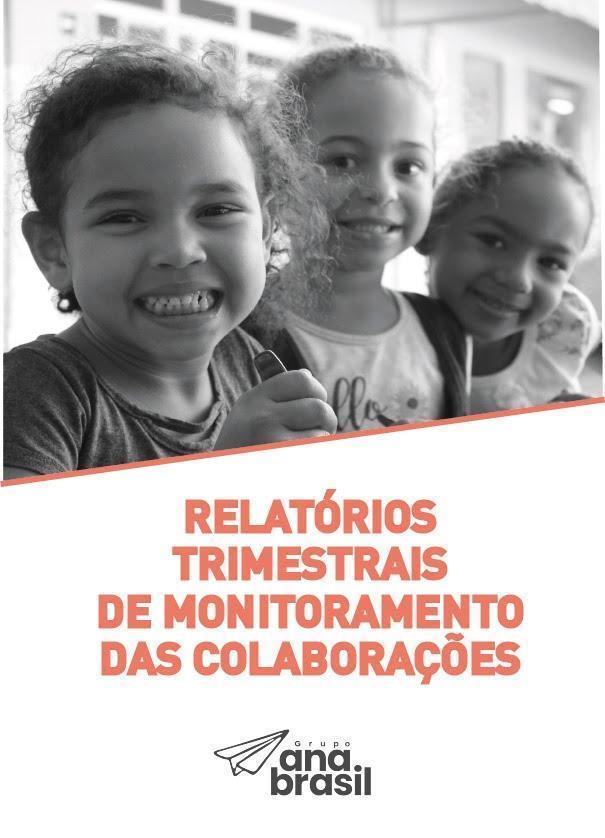 RELATÓRIOS TRIMESTRAIS DE MONITORAMENTO DAS COLABORAÇÕES EM BEM QUERER.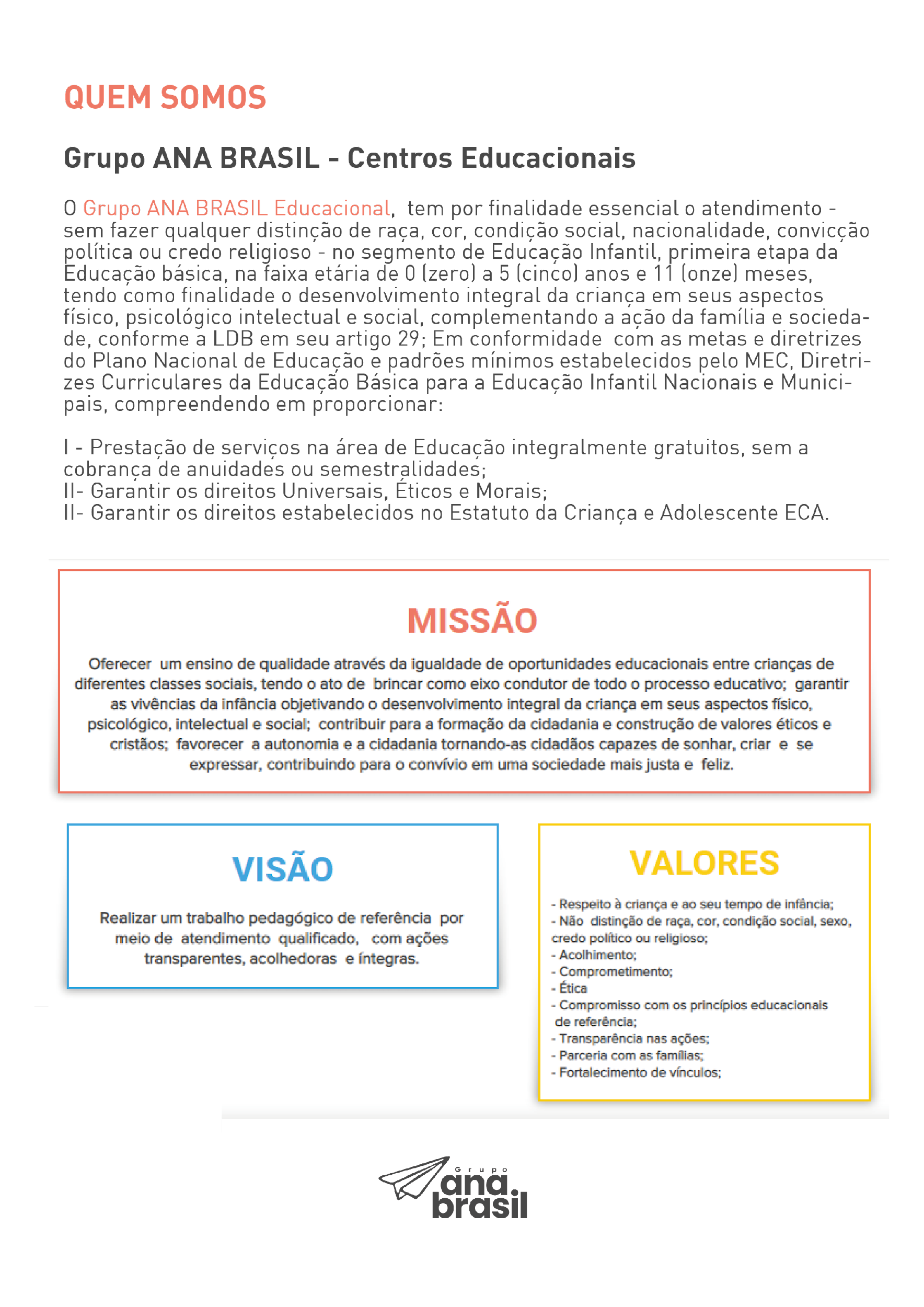 Período de competência do relatório: 3º trimestre/2021 – Agosto/Setembro/Outubro 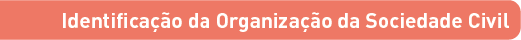 Razão Social: Grupo de Oração Esperança Nome Fantasia: Grupo Ana Brasil DiretoriaPresidente: Osvaldo Aparecido Bueno da Silva Vice-Presidente: Mario Sergio Tognolo1° Secretário: Samuel Soave2° Secretário: Edwal Casoni De Paula Fernandes Junior1° Tesoureiro: Marcos Adelino Lucas2° Tesoureiro: Marco Francisco Morales Mostasso Diretor De Patrimônio: Armando Bonato Filho Conselho Fiscal: João Batista Brandão Meirelles Conselho Fiscal: José Geraldo PissinatoConselho Fiscal: Ednaldo Quirino De CastroConselho Deliberativo: Vinicius Fernandes Raimundo Conselho Deliberativo: Carlos Roberto SoaresConselho Deliberativo: Joao Antônio Martini De PaulaConselho Deliberativo: José Honório De MiraConselho Deliberativo: Julio Carlos De CamposConselho Deliberativo: Juvenal Américo De Paula ArrudaConselho Deliberativo: Orlando Alfredo BedicksConselho Deliberativo: Paulo Antonio Do Prado PereiraConselho Deliberativo: Isael Darci ModaConselho Deliberativo: Paulo Sergio CampanaConselho Deliberativo Suplente: Ruben Ribeiro Conselho Deliberativo Suplente: Anselmo Eduardo DinizConselho Deliberativo Suplente: Gerson RuedaConselho Deliberativo Suplente: Luiz Antônio Santo Da SilvaConselho Deliberativo Suplente: João Wesley Do AmaralConselho Deliberativo Suplente: José Ricardo GonçalvesConselho Deliberativo Suplente: Marcos Rogério CoelhoConselho Deliberativo Suplente: Paulo Wesley R. BrianeziConselho Deliberativo Suplente: Rodrigo Costa BravoConselho Deliberativo Suplente: Tony Ricardo MourãoEndereço: Rua Professor Luís Rosa, 184 Botafogo CEP: 13020-260- Campinas - SPCNPJ:48.856.306/0001-70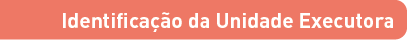 CEI Bem Querer Professor Pierre Weil Razão Social: Grupo de Oração Esperança Nome Fantasia: Grupo Ana Brasil CNPJ: 48.856.306/0010-61Endereço: Rua Mônica Silveira Pisani, 155 – Jd. Vista Alegre – Campinas/ SP – 13056-510Telefone: 19-98169-3329 / 3226-9645 E-mail: diretorianavemae@anabrasil.org Diretoria: Priscila Romano SantanaInício da parceria: 01/02/2021Término previsto: 31/01/2023Ato de denominação: Nº 21.128 / Data do Ato: 22/10/2020.Ato de criação: DECRETO Nº 17.308 / Data da Criação: 07/04/2011 Decreto publicado no DOM em 08/04/2011.Autorização de funcionamento: Portaria SME nº 50 que autoriza o funcionamento do CEI, publicada no DOM em 03/07/2019.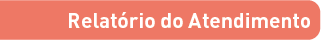 a) Proposta de atendimento**Justificamos que no agrupamento II temos vagas, porém sem demanda para o atendimento das mesmas.b) Frequência**Conforme o Decreto Municipal nº 21.435 de 09 de abril de 2021, publicado no Diário Oficial de 10 abril de 2021 que disciplina a retomada das atividades escolares presenciais das instituições públicas e privadas do Município de Campinas e Conforme o Decreto Municipal nº 21.575 de 22 de julho de 2021 que disciplina a retomada das atividades presenciais com ampliação do atendimento de até 50%, consideramos como presença a participação presencial e as interações didático-pedagógicas de forma remota com as crianças.c) Ordens Judiciais3) Recursos humanosa) Equipe Gestorab) Equipe de apoio administrativoc) Equipe de apoio operacional d) Equipe Docente*BARBARA DA SILVA CHERPINSKI professora gestante em teletrabalho, está sendo substituída pela professora MARIANA T. DE O. CAETANO.e) Equipe de Agente de Ed. Infantil*Elizama Silva Ribeiro - gestante em teletrabalhof) Organização das turmas na escolaf) Educação Especial4) Acompanhamento do Plano de Trabalho e Projeto Pedagógicoa) Cumprimento das metas, no trimestre, de acordo com o Plano de Trabalho da Unidade Educacional (no campo “Ações indicadas para o alcance das metas”, a Unidade deverá inserir as ações definidas no Plano de Trabalho e no campo “Ações desenvolvidas para o alcance das metas”, a Unidade deverá inserir as ações efetivamente realizadas no trimestre)b) Processos de ensino aprendizagem e c) ProjetosEm continuidade ao Decreto 21.438 de 09 de abril de 2021,  publicado no diário oficial de 10 abril que disciplinou a retomada das  atividades escolares presenciais das instituições públicas e privadas do  Município de Campinas,para os agrupamentos I, II e III e em consonância com o Decreto 21.595  de 29 de julho de 2021, que ampliou o atendimento de até 50% dos alunos da turma, com distanciamento mínima de 1 (um) metro e a ampliação do turno para 4 horas diárias para o Agrupamento III e o turno de atendimento das 7h às 14h para os Agrupamentos I e II, com a manutenção do revezamento semanal em grupos, iniciamos o terceiro trimestre do ano letivo de 2021, retomando e revisitando os princípios que foram trabalhados desde o primeiro trimestre, considerando que, na Educação Infantil, as aprendizagens e o desenvolvimento das crianças têm como eixos estruturantes as interações e as brincadeiras, assegurando-lhes os direitos de conviver, brincar, participar, explorar, expressar-se e conhecer-se, a organização curricular da Educação Infantil na Base Nacional Comum Curricular (BNCC), que está estruturada em cinco campos de experiências, no âmbito dos quais são definidos os objetivos de aprendizagem e desenvolvimento (BRASIL, 2017, p. 36, grifo do autor), assim como, as Diretrizes Curriculares da Educação Básica para a Educação Infantil da Secretaria de Educação do Município de Campinas como norteadores para a construção das propostas educativas. Segundo Oliveira (1995, p.127), “acolher adequadamente a criança exige que se tenha um trabalho coletivo, em que todos se empenhem em organizar o espaço e a estrutura da escola, visando atender as necessidades infantis”.Continuamos partilhando diálogos e ressignificando estratégias de trabalho mediante um (re)planejamento vivo e baseado nas singularidades de cada agrupamento e/ou turma. O terceiro trimestre do ano letivo de 2021 apresentou como diferencial em relação aos trimestres anteriores a ampliação do horário de atendimento, assim como a organização de dois grupos de cinquenta por cento para a frequência diária.Em consonância com a ampliação do atendimento, também foi evidenciado a busca ativa das crianças e seus familiares, evitando assim o risco de evasão escolar.Dessa forma, todos da equipe do CEI Bem Querer Professor Pierre Weil, se prepararam para a ampliação  do atendimento presencial e da continuidade das ações remotas para as crianças que ainda não retornaram para o presencial.Assim, os diversos espaços da Unidade Educacional continuaram sendo sendo revisitados e preparados para a ampliação do acolhimento das crianças e seus familiares.A ampliação do atendimento presencial também ocorreu de maneira tranquila, respeitando todos os protocolos sanitários, priorizando a comunicação, a informação e o acolhimento às crianças e seus familiares. Para isso, o CEI Bem Querer Professor Pierre Weil organizou cards informativos e disponibilizou nos grupos de WhatsApp das turmas.A proposta pedagógica, assim como os projetos para este trimestre, foram desenvolvidos de acordo com o planejamento individual e coletivo de cada professora e agrupamento, em paralelo com as atividades remotas, que se mantiveram, como consta no Plano de Ação de cada mês, dando continuidade ao tema gerador "Criança, o conhecimento em construção", desenvolvendo projetos, nos diversos espaços e tempos, desta Unidade Educacional, através de ações educacionais, balizadas pelos princípios curriculares da Secretaria Municipal de Educação, considerando e promovendo um ambiente acolhedor e seguro para as crianças, assim como buscando atingir ao quadro de metas estabelecidas.Nesse processo é preciso considerar que as crianças aprendem coisas que lhes são muito significativas quando interagem com companheiros da infância, e que são diversas as coisas que elas se apropriam no contato com os adultos ou com as crianças interage, são construídas as culturas infantis (BRASIL, 2013, p.87). Assim, como já mencionado no relatório anterior, o planejamento e a organização dos tempos e espaços para o desenvolvimento das ações educativas vêm considerando as singularidades de cada criança e/ou turma (principalmente com o retorno presencial), de forma a atender às expectativas das famílias, assim como o bem estar das crianças.Dessa forma, o CEI BEM QUERER PROFESSOR PIERRE WEIL, em atendimento à Resolução SME nº 004, de 03 de fevereiro de 2021, em consonância com o Comunicado SME/DEPE nº 02, de 03 de fevereiro de 2021, o Comunicado SME/DEPE nº 03 de 23 de fevereiro de 2021 e o Comunicado SME/DEPE nº 07, de 30 de julho de 2021,  continuou planejando propostas para as interações didático-pedagógicas, para o Agrupamento I, Agrupamento II e Agrupamento III, desta Unidade Educacional, de forma presencial e de forma remota, utilizando as plataformas digitais Google Meet e as redes sociais da Instituição (Facebook e WhatsApp).As ações educativas continuaram sendo planejadas, registradas e inseridas no SEI mensalmente. Todos os documentos atendem às legislações vigentes (SME/DEVISA) conforme a validação da supervisão e homologação do Representante Regional. Dessa forma, apresenta-se nesse relatório uma síntese dos projetos e  propostas realizadas no trimestre.Mês de Agosto:Carga horária para o mês de agosto: considerando a totalidade de  22 dias letivos, a carga horária proposta é de 88h.Mês de Setembro:Carga horária para o mês de setembro: considerando a totalidade de 21 dias letivos, a carga horária proposta é de 84h. Mês de Outubro:Carga horária para o mês de outubro: considerando a totalidade de 19 dias letivos, a carga horária proposta é de 76h. RELATÓRIO DAS VIVÊNCIAS DURANTE O 3º TRIMESTRE:  Agosto, Setembro e Outubro  AGRUPAMENTO IAgrupamento: I A                                                        Professora: Mirian Aparecida Gilioti Santana da Silva RELATÓRIO TRIMESTRAL Período: agosto, setembro e outubroTema Gerador: Construindo cuidados  “O mundo que eu sinto, ouço, vejo, cheiro e experimento”Em continuidade às ações educativas desenvolvidas nos trimestres anteriores, o terceiro trimestre de 2021 foi composto por ações planejadas e as  atividades foram desenvolvidas de acordo com as observações realizadas e às necessidades das crianças visando o  desenvolvimento integral das mesmas e suas múltiplas linguagens. Retomamos neste  terceiro trimestre as propostas presenciais e remotas.  As ações educativas de forma remota, foram realizadas através de vídeos, cards informativos que foram  enviados semanalmente através do WhatsApp e Facebook, feedbacks semanais com as  famílias e as ações educativas presenciais foram realizadas seguindo todos os protocolos exigidos pela vigilância  sanitária, com sistema de revezamento da turma e respeitando o distanciamento social  em todas as ações realizadas durante a rotina escolar.Promovemos atividades e propostas referente Alimentação saudável, cuidados com o  corpo, cuidados com a saúde, semana de psicomotricidade, contação de história,  musicalização, atividades que favoreceram o reconhecimento dos sentimentos e das  emoções, conscientização e cuidados com o meio ambiente, e proporcionamos  momentos de interação de forma lúdica e significativa.       Durante o mês de Agosto, iniciamos com momentos de escuta com a família para mitigação e  desenvolvermos as atividades como: Vídeos: teatro do rabanete, vídeo coletivo do agrupamento com a música da lagarta  comilona, vídeos das propostas das brincadeiras do artista plástico Ivan Cruz: pipa,  barquinho, dança da roda, avião e amarelinha. Atividades desenvolvidas: confecção da pipa, avião, barquinho, a dança da roda e  amarelinha, confecção da garrafa pet e meia para a brincadeira com bolinhas de sabão,  varal com tecidos e prendedores, confecção do aquário com garrafão e peixes feito com  bexigas, conchas, bolinhas em gel, folhas, glitter, pinturas com guache e pincel na  construção do painel das obras de Ivan Cruz. Percursos com copos e bola colorida,  construção do trem para frutas e legumes.Trabalhamos com obras do artista plástico Ivan Cruz que  retratam em suas obras como brincadeiras de infância, explorando com as  crianças pequenas: a criatividade, coordenação  motora fina, grossa e ampla, concentração, atenção e socializando com o outro.       Os momentos da roda com música foram de total importância para o desenvolvimento de  relações de amizade, propiciando momentos ricos de estímulos à escuta e estímulo à oralidade.     Criamos nossa cabana para o cantinho da leitura, com objetivo de incentivar hábitos de  leitura nos pequenos, o cantinho é muito apreciado pelas crianças. Dentro do projeto psicomotricidade realizamos diversas atividades, jogos de encaixe que  despertam a criatividade e desenvolvem as noções de espaço e sequência lógica  trabalhando a motricidade fina através do empilhar, agrupar e montar. No mês de setembro trabalhamos com os vídeos- meio ambiente: plantando feijão  com copinhos e algodão, vídeo com a contação de história do João e o pé de feijão da  autora- Ruth Rocha, vídeo do desenvolvimento e crescimento do feijão, vídeo coletivo da  música do patinho colorido, vídeo do trânsito/ entorno. Atividades: cartaz com o ciclo da vida da borboleta com pratinhos e papel crepom,  confecção da árvore com rolinho de papel higiênico, cartolina, tinta guache, confecção  do binóculo, confecção do mobile com gravetos e fitas coloridas, confecção do telefone  sem fio, saco bolha papel kraft e tinta guache, saco plástico com tintas coloridas coladas  no chão, cartaz a natureza está em nossas mãos, tela com semente de planta, barraca  com tecidos e utilidades de cozinha ,confecção de flor com tampinhas de garrafas.Em outubro, iniciamos com momentos de escuta com a família para mitigação e  desenvolvermos as atividades como: Vídeos: coletivo o grande rabanete, vídeo: contação de história espiando os animais no  oceano de Charles Roasoner, vídeo desenho de cachinhos dourado e os três ursos. Atividades: tampinhas de garrafas pet, utilizando bacia, água e colher, pintura com  guache e cotonetes, pintura mágica com folhas de sulfite, guache colorido e barbante,  confecção de flor com rolinhos de papel higiênico e canudo, atividades com caixa  sensorial e o cartaz sobre os meios de transportes que utilizamos: terrestre, aéreos e  aquáticos, cartaz com o tema: respeite a sinalização de trânsito, bambolês sensorial,  atividade picando e rasgando revistas e jornais, trabalhamos também com tapete  sensorial com cartelas de ovos, descobrindo o mundo através das sentido com algodão,  água, atividades com papelão e zíper. Foram proporcionados momentos de brincadeiras  no pátio com a interação de todas as crianças na comemoração do dia das crianças, com  os desfiles das fantasias dos agrupamentos e apresentações como: o grande rabanete. Assim encerramos as nossas atividades do mês de outubro.Agrupamento: I  BProfessora: Nathália Gonçalves de Oliveira Sallati Relatório de experiências de Agosto, Setembro e Outubro de 2021 Tema Gerador: Construindo cuidados “O mundo que eu sinto, ouço, vejo, cheiro e experimento”No terceiro trimestre demos continuidade ao trabalho que estava sendo realizado anteriormente, pois tivemos que manter o atendimento remoto e presencial, isso fez com que as buscas por atividades que pudessem atingir ambas as partes, tanto remoto quanto presencial permanecesse. Apesar do retorno presencial já ter iniciado a alguns meses, sempre recebíamos crianças que nunca haviam comparecido à creche, ou seja, mantivemos um plano de adaptação em todos os semanários, pois sempre poderia ter algum aluno começando, ou até mesmo aquele aluno que já havia comparecido, mas devido a demora para retornar precisou passar pelo processo novamente.O planejamento diário permaneceu, sempre pensando na possibilidade de receber até 15 crianças ou nenhuma, e com o aumento de crianças o distanciamento se tornou mais difícil de cumprir, pois como se trata de uma sala de berçário, não é possível para a maioria das crianças fazê-las entender o porquê do distanciamento, cabe aqui essa informação para apresentar algumas dificuldades nessa questão.A aprendizagem é o processo no qual o indivíduo apropria-se ativamente daquilo que seu grupo social conhece e fornece. O desenvolvimento dessa mesma aprendizagem é processado por meio da construção ativa da criança durante a relação que estabelece com o físico e social (VYGOTSKY, 1998).	É importante salientar a importância da experiência durante esse processo, pois a criança aprende com aquilo que vê e vivencia, para nós adultos que precisamos passar por um processo de aceitação e mudanças, tivemos dificuldades que as crianças desconhecem, pois principalmente para aqueles com menos de 1 ano, já iniciaram a vida observando pessoas de máscara, com distanciamento, e com restrições que as crianças mais velhas não estavam acostumadas antes da pandemia.Continuamos focando em atividades que pudessem fortalecer o vínculo com a equipe e trabalhar a ansiedade e fortalecimento emocional dessas crianças. Essas atividades foram apresentadas presencialmente e adaptadas para o remoto, para que toda a sala pudesse passar por todas essas experiências, seja com a professora ou com a família.... é a observação que permite apontar problemas, mas são os problemas colocados que tornam a observação possível (WALLON apud GRATIOT-ALPHANDÉRY, 2010, p.14).As atividades foram pensadas e elaboradas de forma que as crianças pudessem aprender e desenvolver de acordo com o seu ritmo, com múltiplas linguagens, sendo elas linguagem corporal, musical, oral e visual.As ações do terceiro trimestre foram planejadas a partir do Tema Norteador: “Construindo o cuidado” O mundo que eu sinto, ouço, vejo, cheiro e experimento”, dando continuidade aos vídeos realizados no segundo trimestre onde as concepções de criança e infância vem se modificando em consonância com o que norteiam nosso trabalho pedagógico. Durante esse trimestre trabalhamos os projetos Meio ambiente, O entorno da creche e Alimentação saudável, projetos que abrangeram diversas outras atividades no percurso que além de auxiliar com o nosso planejamento também trouxe diferentes ideias para compartilharmos com as famílias por meio de vídeos.Abaixo seguem algumas atividades trabalhadas com a equipe:Cama de gato é uma brincadeira que trabalha o equilíbrio, pois principalmente para aquela criança que começou a andar recentemente precisa ter cautela para atravessar os obstáculos, a coordenação motora, o raciocínio lógico e a paciência, quando é preciso observar o local e pensar qual o melhor caminho a percorrer, como faço para chegar ao outro lado e principalmente que não adianta correr, preciso ir devagar e pensar qual as minhas possibilidades para sair daquele lugar. Identidade é um projeto trabalhado o ano inteiro mesmo que não esteja embutido no projeto atual, pois quando se fala do corpo, da noção de si mesmo, de família, alimentação e emoções, ele surge, pois tudo o que nos faz ter consciência de nós e do outro nos ajuda a trabalhar a identidade.Escolhemos o artista plástico Ivan Cruz para realizar um trabalho de brincadeiras antigas com as crianças do agrupamento I, dentro desse projeto nós pudemos vivenciar diferentes brincadeiras com objetivos diferentes. Quando trabalhamos o barquinho, foi necessário trabalhar a coordenação motora fina para que pudessem montar os aviões, a roda estimula a noção de espaço, melhora a coordenação motora e a atenção, a pipa ajuda no processo de desenvolvimento da oralidade, intelectual e social, pois através dessa brincadeira a criança interage com o outro, a amarelinha foi uma brincadeira que encontramos dificuldade para interagir com as crianças, pois devido a pouca idade não era possível realizá-la da forma correta, porém aproveitamos para mostrar como funciona colocando os pés das crianças sobre nossos pés e fazendo os movimentos. Também realizamos vídeos para o atendimento remoto mostrando essas brincadeiras e pedindo que as famílias realizassem essas atividades com as crianças e nos enviassem o resultado.Após a apresentação do livro Cesta da Dona Maricota, entramos no projeto alimentação saudável, onde construímos legumes, verduras e frutas com EVA e fizemos uma apresentação de cada um deles, relembrando sempre o cardápio da Escola e sempre relembrando os alimentos nos horários de almoço para que soubessem o que estavam comendo. Uma atividade que realizamos com a equipe foi utilizar um fantoche chamado Nino para pedir a ajuda das crianças para fazer uma feira, esses alimentos de EVA foram espalhados pelo parque para que as crianças pudessem colher as frutas, verduras e legumes e colocar em seus baldinhos para conversarmos depois sobre cada um deles, chamamos essa atividade de “A colheita do Nino”.Continuando nosso projeto de alimentação saudável, utilizamos panelas, potes, colheres, entre outros utensílios de cozinha para brincarmos de cozinhar, dentro dessa atividade também utilizamos panelinhas de brinquedo e pedíamos para que fizessem o que tivessem vontade com os utensílios, os bebês com menos de um ano gostavam de descobrir sons que a colher de pau emitia quando batida nas panelas, já as crianças com mais idade recolhiam grama, folhas, frutos e outros objetos para colocar dentro das panelas, fingindo assim estarem cozinhando alguns ingredientes, alguns costumavam trazer xícaras para as agentes fingindo que era algo para beber, ou fingiam colocar as colheres em nossa boca com o “alimento” que haviam cozinhado, apesar do uso de máscaras pelas agentes e professora isso não dificultava a imaginação das crianças em nos oferecer suas comidinhas.Dentro da proposta da alimentação saudável, meio ambiente e entorno, decidimos trazer o café da manhã das crianças para o lado de fora, mesmo que houvesse somente leite e bolacha, chamávamos o nosso café de piquenique, enquanto estávamos do lado de fora podíamos observar os pássaros, os insetos, as pessoas andando ao redor da creche, os estabelecimentos funcionando naquele dia da semana e o que cada um vendia, o clima e a natureza.A pesca é uma brincadeira importante para trabalhar a paciência, a coordenação motora, a atenção e no caso dos objetos que utilizamos para pescar também pudemos trabalhar as cores, os pesos e medidas, no lugar da varinha de pescar utilizamos pazinhas, pois dessa forma ajudaria no processo de autonomia na alimentação para que soubesse como utilizar a colher.Dentro dessa proposta do meio ambiente, resolvemos plantar algumas sementes de diferentes tipos de alimentos para observarmos o seu crescimento, alguns desses alimentos plantados foram, salsinha, coentro, tomatinho, feijão, cebolinha, hortelã e brócolis, nem todas essas sementes nós conseguimos cuidar de forma apropriada e fazer com que crescessem, mas isso também é importante para que eles aprendam que nem tudo vai dar certo mesmo que nos esforcemos, o importante é não desistir e tentar novamente, dessa forma nós pudemos mostrar para as crianças de onde vem o nosso alimento, e principalmente o que é necessário fazer para que esse alimento cresça, essa atividade teve início no fim do segundo trimestre e durará até o final do ano, já que esses alimentos precisam de cultivo e cuidado. Também realizamos uma gravação de um vídeo explicando como plantar o feijão e pedimos que participassem conosco, mostramos o processo do nosso plantio do início até o crescimento da semente.Junto com o Agrupamento I A, montamos uma barraca com vários TNT’s coloridos por cima de um brinquedo do parque e utilizamos outros brinquedos dentro da barraca para que pudessem usar a imaginação.Utilizando garrafas pet vazias, com os itens algodão, água, canudos, palitos de sorvete, crepom, pedras, milho e feijão, trabalhamos o espaço dentro das garrafas, o peso, medidas, líquido, sólido, quantidade, coordenação motora fina, concentração e movimento de pinça.Toda manhã antes de iniciarmos a roda, escolhemos uma criança diferente para nos ajudar a buscar a jarra de água, dessa forma eles se sentem importantes podendo auxiliar com a rotina e participando do processo diário, o ato de levar o pequeno carrinho de compras trabalha a coordenação motora, a atenção, foco, equilíbrio e peso.Em tivemos diversas atividades e brincadeiras diferentes, realizamos um desfile de fantasias, quem não vinha fantasiado emprestamos alguma fantasia da creche, montamos uma toca gigante de coelho na sala de aula e pintamos o rosto das crianças, essas duas semanas tiveram como objetivo principal a diversão das crianças, sempre focados em trazer um momento alegre e divertido para cada um.Finalizamos o trimestre com uma atividade feita com o agrupamento III, onde a professora Renata nos apresentou uma brincadeira feita com canetinha, água e papel toalha onde as crianças faziam diferentes desenhos que se transformavam na água.Abaixo segue alguns vídeos que gravamos para o ensino remoto, como o patinho colorido que trabalha as cores primárias.A minhoca e o leão, uma história cantada feita com as mãos, desenhada com canetinha. Fantoche Nino e Fantoche Rita que grita para trabalhar as emoções. O grande rabanete, também apresentado no sexta em cena, uma história que trabalha a coletividade e o trabalho em equipe. Uma música que as crianças gostam de cantar em roda é “A roda do ônibus”, uma música que já foi adaptada por diversos artistas diferentes e que atrai tanto crianças do Agrupamento I quanto do Agrupamento III. Fizemos a apresentação do sexta em cena e gravamos para enviar para as famílias.AGRUPAMENTO: AG I CPROFESSORA: SUZI MEIRE DE PAIVA   RELATÓRIO 3º TRIMESTRETEMA GERADOR: “Criança, o conhecimento em construção”.       SUBTEMA: “Construindo o cuidado,” “O mundo que eu sinto, ouço, vejo, cheiro e experimento”A partir do comunicado SME/DPE número 07 de 30 de julho de 2021 que ampliou o tempo de permanência das crianças no CEI (das 07h às 14h) havendo uma maior demanda das famílias do Ag1 pelo retorno presencial, ampliando consideravelmente a quantidade de crianças que passaram a frequentar o CEI diariamente em forma de rodízio. Mantemos o trabalho remoto com aquelas cujas famílias fizeram essa opção. Com o retorno do trabalho presencial. O tempo dedicado ao trabalho remoto ficou enxuto, como uma alternativa para estreitar os laços com as crianças e manter o contato escola/família, propusemos para este segundo semestre, duas vezes por semana sendo uma com o encaminhamento de vídeos educativos com contação de histórias, teatros, musicalização, e dicas educativas, e outra com feedback com as famílias onde elas enviavam os retornos das atividades propostas por meio de vídeo, fotos e áudios.Esses vídeos e propostas enviadas foram:Vídeo 1-  Pipa: com o objetivo de envolver a família na ação pedagógica. Apresentar um pouquinho sobre o artista plástico brasileiro Ivan Cruz.Vídeo 2- Avião de papel. Com o objetivo de possibilitar que as criançasConstruam a sua identidade autonomia por meio das brincadeiras.Vídeo-3 brinquedos e brincadeiras avião de papel (dobradura)Vídeo-4 Brincadeira de roda, releitura da obra do Ivan Cruz. Objetivando uma maior interação e movimento corporal.Setembro:Vídeo-1 contação de história sobre a independência, com o objetivo Incentivar e inspirar o sentimento de patriotismo; Promover a inserção aos símbolos representativos nacionais brasileiros, tal qual explica sua importância e significados; Fortalecer a percepção sobre o contexto histórico-social e do cotidiano.Vídeo-2 História flores da primavera (Ziraldo) Essa ação teve como objetivos promover momentos de contação de história, conhecendo as quatro estações do ano.Vídeo-3 musical do patinho colorido, com objetivos de trabalhar a musicalização, desenvolver a linguagem oral e possibilitar a familiarização com as cores.Vídeo-4 Atividade sensorial utilizando macarrão colorido, objetivando ampliar as experiências sensoriais, expressivas e corporais a partir das sensações provocadas pelo material. *Coordenação motora a partir da manipulação do macarrão, a interação e socialização com o grupo.Vídeo-5 O que tem em nosso entorno?? Essa ação teve como objetivo compreender as novas e várias possibilidades de relação e uso dos espaços externos. Outubro:Vídeo-1 Teatro “o grande rabanete” com o objetivo de incentivar hábitos de leitura, cooperação entre as pessoas e uma alimentação saudável.Vídeo-2 vídeo coletivo: Musical do ônibus, falando um pouquinho da semana do trânsito.Vídeo-3 Contação de história “o mundinho das boas atitudes” com o objetivo de abordar a diversidade cultural e o respeito ao próximo. Ensinando as crianças o que pode e deve ser feito para garantir a boa convivência entre as pessoas, evidenciando de maneira divertida a importância de se dizer palavras como: por favor, obrigado, bom dia e com licença.Vídeo-4 Contação de história “Espiando os animais do oceano (Charles Roasoner) Essa ação teve como objetivos promover momentos de contação de história, despertando o gosto pela leitura e conhecendo os animais do oceano.Dando seguimento no presencial, nesses meses de agosto, setembro e outubro, as ações pensadas e planejadas foram desenvolvidas de acordo com o planejamento anual, que objetivou oportunizar a construção da identidade e cooperação, estimular a imaginação criativa, estabelecer contato com os seus pares e explorar situações de interação social.desenvolver progressivamente as habilidades manuais, adquirindo controle para desenhar, pintar, rasgar, folhear, entre outros. Explorar as sensações a partir de experimentação, contemplando o desenvolvimento das habilidades das crianças, valorizando a escuta ativa, e oportunizando experiências significativas e estímulos em todos os processos de aprendizagem. Conhecendo e explorando um pouquinho das obras do Artista Plástico, Brasileiro: Ivan Cruz.Brinquedos e brincadeiras.Trabalhando e explorando o entorno com colagens, cores e texturas, observando além dos muros do CEI, falando um pouquinho sobre os cuidados no trânsito, fazendo um desfile na área interna proporcionando momentos de muita alegria e diversão na semana das crianças, com festa a fantasia, desfile, piquenique e muitas brincadeiras.E com muita contação de história tanto na área interna quanto externa, e ao ar livre, com muita ludicidade, transmitindo conhecimento e estimulando a imaginação por auxiliar no desenvolvimento físico, cognitivo e socioemocional das crianças.(...) a mão na trava, para abrir e fechar, é do professor, sem dúvida.A possibilidade de um cotidiano prazeroso, criativo, colorido, musical,Dançante, repleto de movimento, aventura e trocas, dependerá, em Muito, das possibilidades do adulto, da relação que estabelece com as diferentes linguagens, do seu repertório cultural. (Luciane E. Ostetto)AGRUPAMENTO II Agrupamento: II APROFESSORA: Miriam Flávia Lourenço Pereira MaraniRELATÓRIO TRIMESTRALTEMA GERADOR: “Criança, o conhecimento em construção”.SUBTEMA: “É Brincando que se Aprende: Criar, Brincar e Aprender”.MÊS DE AGOSTONo mês de agosto iniciamos o projeto “É Brincando que se Aprende: Criar, Brincar e Aprender” com o tema Artistas Brasileiros Ivan Cruz e Monteiro Lobato.As ações educativas foram realizadas através de vídeos que foram enviados semanalmente através do WhatsApp e Facebook , feedbacks semanais com as famílias e atendimento presencial seguindo todos os protocolos exigidos pela vigilância sanitária, com sistema de revezamento da turma e respeitando o distanciamento social em todas as ações realizadas durante a rotina escolar.REMOTO/PRESENCIALFalamos sobre a vida e obra do pintor “Ivan Cruz” através de imagens da sua obra “Brincadeira de Criança”. Essa ação educativa teve como objetivos interagir com as crianças e as famílias, envolver as famílias nas propostas educativas, conhecer a vida e obras do artista Ivan Cruz e apreciar as obras de artes que retratam as brincadeiras infantis.PRESENCIALReleitura da obra “Brincadeira de Criança” do artista Ivan cruz no caderno de atividade. Essa ação educativa teve como objetivos trabalhar a releitura de imagens, criar arte através das pinturas do Ivan Cruz.Brincadeira com túnel de bambolê e cesta de basquete. Essa ação educativa teve como objetivos desenvolver a coordenação motora e estimular a orientação espacial.Através de dobradura as crianças confeccionaram, pintaram e colaram um barquinho de papel no caderno de atividade. Essa ação educativa teve como objetivos, trabalhar a releitura de imagens e desenvolver a criatividade.Brincadeira musical “Com as minhas mãos”. Essa ação educativa teve como objetivos trabalhar a musicalização e ampliar as possibilidades expressivas do próprio movimento utilizando gestos diversos e ritmos corporais.Através de dobradura as crianças confeccionaram e decoraram com giz de cera um avião de papel e depois brincaram com o avião na área externa da escola. Essa ação educativa teve como objetivos trabalhar a releitura de imagens e desenvolver a coordenação motora fina.Releitura da obra “Brincadeira de Criança” de Ivan Cruz através de colagem na cartolina. Essa ação educativa teve como objetivos trabalhar a releitura de imagens e desenvolver a criatividade.REMOTO/PRESENCIALMúsica “Vem brincar na rua”. Essa ação educativa teve como objetivos de interagir com as crianças e as famílias, envolver as famílias nas propostas educativas, estimular a oralidade através da música e resgatar as brincadeiras retratadas nas obras de Ivan Cruz.REMOTO/PRESENCIALFalamos sobre a vida de Monteiro Lobato e sua obra “O Sítio do Pica-pau Amarelo”. Essa ação educativa teve como objetivos interagir com as crianças e as famílias, envolver as famílias nas propostas educativas, conhecer a vida e obra de Monteiro Lobato, sensibilizar as crianças quanto à valorização e a importância da nossa literatura.PRESENCIALMúsica "Minha boneca Emília" com gestos. Essa ação educativa teve como objetivos trabalhar a musicalização e ampliar as possibilidades expressivas do próprio movimento utilizando gestos e ritmo corporal.Brincadeira musical dentro e fora com bambolê. Essa ação educativa teve como objetivos desenvolver a Coordenação motora e estimular a orientação espacial.Contação de história "Emília e a pílula falante”. Essa ação educativa teve como objetivos promover momentos de apreciação de histórias e envolver as crianças num mundo de fantasias e imaginação.Brincadeira com peças de montar. Essa ação educativa teve como objetivos desenvolver a atenção, concentração, coordenação motora e a criatividade.Pintura do visconde de Sabugosa com esponja no caderno de atividade. Essa ação educativa teve como objetivos proporcionar momentos de manuseio com tinta, desenvolver a imaginação e a criatividade.Brincadeira estátua diferente. Essa ação educativa teve como objetivos trabalhar o equilíbrio e ritmo, ampliar a percepção das partes e movimentos do corpo.Pintura da Emilia com carimbo das mãos na cartolina. Essa ação educativa teve como objetivos proporcionar momentos de manuseio com tinta, explorar diferentes ideias através das mãos.Brincadeira com bambolê e cesta de basquete. Essa ação educativa teve como objetivo trabalhar o equilíbrio e estimular o movimento do corpo.REMOTO/PRESENCIALCoreografia da música “O Sítio do Picapau Amarelo”. Essa ação educativa teve como objetivos de Interagir com as crianças e as famílias, envolver as famílias nas propostas educativas, desenvolver a linguagem oral através da música, ampliar as possibilidades expressivas do próprio movimento utilizando gestos e ritmo corporal.MÊS DE SETEMBRONo mês de setembro demos sequência ao projeto “É Brincando que se Aprende: Criar, Brincar e Aprender” com os temas Família, Moradias, Meio Ambiente e Entorno. As ações educativas foram realizadas através de vídeos que foram enviados semanalmente através do WhatsApp e Facebook , feedbacks semanais com as famílias e atendimento presencial seguindo todos os protocolos exigidos pela vigilância sanitária, com sistema de revezamento da turma e respeitando o distanciamento social em todas as ações realizadas durante a rotina escolar.REMOTOContação de história “Adivinha quanto eu te amo”. Essa ação educativa teve como objetivos de interagir com as crianças e as famílias, envolver as famílias nas propostas educativas, desenvolver a atenção e concentração, estimular a criatividade e imaginação, promover momentos de apreciação de histórias, compreender o lugar de cada indivíduo na família; desenvolver o respeito e a empatia por cada pessoa que pertence à família, valorizar e respeitar as famílias.PRESENCIALMúsica “Família”, diálogo sobre as famílias e casinha de palitos de sorvete no caderno de atividade. Essas ações educativas tiveram como objetivos valorizar e respeitar a família, trabalhar as diferenças e trabalhar a musicalização.Diálogo e imagens sobre os diferentes tipos de moradias e as crianças desenharam sua casa no caderno de atividade. Essas ações educativas tiveram como objetivos reconhecer a moradia como espaço de convivência familiar, diferenciar os tipos de moradias através de imagens, desenvolver a criatividade através da pintura.Contação de história “Os Três Porquinhos”, recorte e colagem de imagens de moradias. Essas ações tiveram como objetivos promover momentos de apreciação de histórias, diferenciar os tipos de moradias através de imagens e reconhecer a importância da nossa moradia.Música “Era uma casa bem fechada”, dobradura de casinha e pintura. Essas ações tiveram como objetivos trabalhar a musicalização através de gestos, estimular a criatividade e imaginação e desenvolver a coordenação motora.REMOTO/PRESENCIALPoesia “A casa e o seu dono”. Essa ação teve como objetivos de interagir com as crianças e as famílias, envolver as famílias nas propostas educativas, reconhecer o gênero literário poema e suas rimas, compreender que assim como os seres humanos os animais também têm moradia, estimular a criatividade e imaginação.PRESENCIALDiálogo sobre como nascem as plantinhas, música sementinha e plantio feijão no algodão. Essas ações tiveram como objetivos observar e acompanhar a germinação, aprender os ciclos naturais das plantas, incentivar o cuidado e contato com o meio ambiente.REMOTO/PRESENCIALDesenho de uma árvore através do desenho da mão e colagens de papéis coloridos com formas geométricas simbolizando as folhas e frutos. Essas ações tiveram como objetivos interagir com as crianças e as famílias, envolver as famílias nas propostas educativas, mostrar a importância da árvore para o planeta, trabalhar as formas geométricas e as cores.PRESENCIALRealizamos um passeio pela escola para observar o entorno, onde pegamos sementes de uma árvore para confeccionarmos um chocalho com garrafa pet e cantamos a música “Meio ambiente” utilizando o chocalho que confeccionamos como instrumento musical. Essas ações tiveram como objetivos explorar os espaços da escola, perceber que os elementos da natureza podem emitir som, desenvolver a atenção auditiva e rítmica das crianças, trabalhar a musicalização através de materiais recicláveis e naturais.Para comemorar o dia da árvore plantamos na escola uma laranjeira. Essa ação educativa teve como objetivos mostrar a importância da árvore para o planeta, despertar o prazer em cuidar, plantar e manter o cultivo. REMOTO/PRESENCIALTeatro musical com as professoras dos agrupamentos II. Essa ação teve como objetivos de interagir com as crianças e as famílias, envolver as famílias nas propostas educativas, desenvolver a linguagem corporal através da música, ampliar o conhecimento, valorizar e respeitar a natureza e estimular o contato da criança com a natureza.MÊS DE OUTUBRONo mês de outubro demos sequência ao projeto “É Brincando que se Aprende: Criar, Brincar e Aprender” onde iniciamos com a “Semana Educativa da Criança” e finalizamos o tema “Meio Ambiente” com a Coleta seletiva. As ações educativas foram realizadas através de vídeos que foram enviados semanalmente através do WhatsApp e Facebook , feedbacks semanais com as famílias e atendimento presencial seguindo todos os protocolos exigidos pela vigilância sanitária, com sistema de revezamento da turma e respeitando o distanciamento social em todas as ações realizadas durante a rotina escolar.REMOTOCircuito e resgate das brincadeiras antigas com as professoras dos agrupamentos II. Essas ações educativas tiveram como objetivos de trabalhar a musicalização, regatar brincadeiras antigas, estabelecer a importância do brincar, enriquecer o faz de conta com diversos tipos de brincadeiras, desenvolver aspectos físicos, emocionais e intelectuais, desenvolver a coordenação motora, bem como o equilíbrio contribuindo com o desenvolvimento das crianças.PRESENCIALOficina de massinha de modelar. Essa ação educativa tem como objetivos estimular as habilidades motoras, agilidade, força e destreza.As crianças tiveram o momento do Cinema, onde assistiram “Os três porquinhos e a Patrulha Canina”. Essa ação educativa teve como objetivos promover a integração, a socialização e estimular o desenvolvimento intelectual.Circuito com amarelinha, cones, cordas e bambolês. Essa ação educativa teve como objetivos de desenvolver aspectos físicos, emocionais e intelectuais, desenvolver a coordenação motora, bem como o equilíbrio contribuindo com o desenvolvimento das crianças.Desfile com fantasias e apresentação musical das Agentes de Educação. Essas ações educativas tiveram como objetivos desenvolver as habilidades sociais, estimular a imaginação, a criatividade, oferecer a possibilidade de experiência, vivências e descobertas. REMOTO/PRESENCIALApresentação da Música “Esse trem é um trem maluco” com as professoras dos agrupamentos II. Essa ação educativa teve como objetivo de desenvolver a atenção e a concentração, possibilitar a integração e a afetividade, trabalhar a musicalização, compreender comandos simples e trabalhar a expressão corporal através da música, favorecer o senso rítmico, ajudar a criança no desenvolvimento dos aspectos motores, cognitivos e emocionais. Piquenique com música no gramado da escola. Essa ação educativa teve como objetivos promover a integração e a socialização.PRESENCIALPara finalizar a semana da criança, confeccionamos com material reciclável um brinquedo para fazer bolinhas de sabão com o tema do mascote da sala “Macaco Caco” que as crianças levaram para casa. Brincar com bolhas de sabão é uma brincadeira que eles adoram, além de desenvolver a criatividade, a imaginação e a percepção tátil e visual.REMOTO/PRESENCIALContação de história “O Mundinho”. Essa ação educativa teve como objetivos interagir com as crianças e as famílias, envolver as famílias nas propostas educativas, conscientizar as crianças sobre a preservação do meio ambiente e promover o cuidado com o meio ambiente.Música coleta seletiva “Cada uma tem sua cor”. Essa ação educativa teve como objetivos de interagir com as crianças e as famílias, envolver as famílias nas propostas educativas, promover a conscientização sobre a importância da coleta seletiva e identificar os materiais que podem ser reciclados, que poderão, assim, evitar mais poluição no  planeta.PRESENCIALColamos as lixeiras da coleta seletiva no caderno de atividades, em seguida recortamos de revista imagens de materiais recicláveis e colamos nas lixeiras. Essas ações educativas tiveram como objetivos reconhecer a relevância da Coleta Seletiva como meio de conservação e valorização do Meio Ambiente, identificar os materiais que podem ser reciclados, que poderão, assim, evitar mais poluição no planeta.Brincadeira com baldinho de areia. Essa ação educativa teve como objetivo estimular o desenvolvimento sensorial, oportunizar a socialização e explorar os elementos naturais.Através da pintura com tinta guache confeccionamos um cartaz da coleta seletiva e colamos os materiais recicláveis. Essas ações educativas tiveram como objetivos de conhecer e perceber a importância da coleta seletiva e desenvolver uma consciência ambiental, ensinar sobre as práticas de reaproveitamento e reciclagem de materiais, desenvolver atitudes de conscientização na preservação do meio ambiente.Através de Colagem confeccionamos um cartaz da coleta seletiva e colamos os materiais recicláveis. Essas ações educativas tiveram como objetivos de conhecer e perceber a importância da coleta seletiva e desenvolver uma consciência ambiental, ensinar sobre as práticas de reaproveitamento e reciclagem de materiais, desenvolver atitudes de conscientização na preservação do meio ambiente.Reunião entre Familiares e EducadoresFalamos sobre as propostas pedagógicas desenvolvidas no terceiro trimestre, orientações sobre as interações remotas, apresentação das propostas pedagógicas finais, informação sobre a turma e sobre o cronograma de matrícula para 2022.Agrupamento: II BProfessora: Bárbara da Silva Cherpinski Relatório das experiências vivenciadas e desenvolvidas Período: agosto, setembro, outubroProjeto: É Brincando que se Aprende: Criar, Brincar e Aprender” “Turma das Flores’No terceiro trimestre de 2021, ainda devido ao contexto da Pandemia do COVID 19, com alunos remotos e presenciais, nossa escola continuou se adaptando para estabelecer o vínculo afetivo entre família x escola, possibilitando um momento de acolhimento às crianças, constituindo dessa maneira, uma rotina por meio de interações remotas e presenciais, assim a equipe educativa do CEI, se desafiou a implementar estratégias para manter o contato e aproximação de maneira segura e saudável com as crianças tanto de forma remota; quanto presencial, além de promover diversos momentos de interação entre família, crianças e Unidade Educacional, mesmo com todas as dificuldades enfrentadas nesse contexto pandêmico, pois assim, preservariam o desenvolvimento das mesmas.Buscando o desenvolvimento integral das crianças dentro das propostas trazidas pelas Diretrizes Curriculares Municipais de Campinas, realizamos no início do terceiro trimestre atividades voltadas ao projeto É Brincando que se Aprende: Criar, Brincar e Aprender” tendo como objetivo   valorizar o gosto pelo brincar através de brinquedos e brincadeiras de hoje e de antigamente, promovendo a socialização e interação afetiva das crianças, também incentivando valores como: cooperação, respeito, solidariedade, justiça e autoestima. Desenvolver o tema com atividades diversas que buscam a criação de novas brincadeiras, a descoberta dos movimentos, a utilização da música e da dança. Buscamos promover aos alunos o desenvolvimento da autonomia da criança, ampliar as possibilidades do brincar e criar oportunidades para resgatar brincadeiras antigas, propor o brincar como experiência corporal, com cores, sons, experiências afetivas, exploração e conhecimento do mundo e experiências expressivas (tinta guache, lápis de cor, giz de cera, massinha de modelar); buscando também o desenvolvimento da oralidade, promovendo também a socialização permitindo às crianças o acesso a variadas formas de aprendizado, o desenvolvimento do raciocínio memória, criatividade e a psicomotricidade.As atividades foram realizadas para as crianças no meio presencial e remoto, onde as crianças foram recebidas de acordo com escala de revezamento as famílias que optaram em permanecer com as crianças no modo digital, foram encaminhados vídeos de acordo com as propostas pedagógicas.Iniciamos as propostas no mês de agosto com atividades voltadas ao conhecimento das obras artísticas do autor Ivan Cruz visando, propiciar vivências de expressão e linguagens, através das artes visuais como a pintura, a releitura de obras, a apreciação artística, e colagem, confeccionamos junto com as crianças brincamos de soltar pipa, pé de lata, confeccionamos barquinho de papel.Além das propostas pedagógicas voltadas ao projeto do artista Ivan cruz, proporcionamos às crianças o conhecimento das obras literárias do artista Monteiro Lobato ,  os aluno puderam conhecer as obras literárias do autor como, o sítio do pica pau amarelo, através de contação de história, musicalização, pinturas, colagem e vídeos educativos.     Semanas educativas  A semana educativa durante o trimestre foi “Quem cuida de mim”Tendo como objetivo buscar e ressaltar a importância para o desenvolvimento dos alunos como cidadãos e indivíduos.                           No  mês de setembro demos início a temática meio ambiente, proporcionando aos alunos, conhecimento e contato com atividades voltadas a buscar e explorar, o meio ambiente e o entorno da escola, onde foram realizadas atividades como plantio de semente de salsa e cebolinha no pneu, proporcionamos várias atividades no ambiente externo da escola, onde as crianças puderam explorar o meio ambiente  pegando folhas, e sementes, observar a natureza, brincar com folhas verdes e secas, gravetos, com animais de borracha e observar a presença de pequenos animais ao redor da escola interagindo com o ambiente, com ludicidade, criatividade e muita imaginação, oportunizando às crianças novas experiências.Promovemos atividades com recorte e colagem, confecção de painel uma árvore feita com as mãozinhas das crianças e tinta guache, exploramos e realizamos atividades voltadas ao conhecimento das quatro estações No dia 21 de setembro comemoramos o Dia da Árvore onde foi apresentado a importância de cuidar do meio ambiente, regar, plantar promovendo a conscientização com o meio ambiente, promovemos as crianças a oportunidade de plantar uma árvore frutífera no ambiente externo da CEI  uma muda de “laranja pera rio”.Sexta em cenaNa instituição de ensino são organizadas apresentações de maneira que a equipe de educadoras possam proporcionar às crianças momentos de interação, socialização e transmitir a troca de conhecimento entre os agrupamentos. São apresentações realizadas entre os agrupamentos I, II e III onde cada semana, às sextas feiras é realizada uma apresentação,  tivemos apresentações de teatro, musicalização e  danças as crianças apreciaram os momentos com curiosidade e atenção.Semana Educativa: Crianças                                 No mês de outubro as propostas foram realizadas com alegria, buscando oportunizar as crianças momento de descontração, proporcionamos aos alunos brincadeiras com circuito com bolas, bambolês e cones, blocos de montar e oficina de massinha de modelar, organizamos as crianças para um dia diferente de cinema na escola, apresentado um desenho no Datashow, baladinhas kids com pompom e um delicioso piquenique, forramos um pano no gramado e servimos para as crianças, frutas, leite e bolacha, os alunos adoraram as propostas, interagiram, participaram com descontração e entusiasmo.Considero e avalio que foi de fundamental importância promover propostas lúdicas como a música, a dança, brincadeiras onde as crianças puderam explorar diversos materiais, interagindo com o ambiente externo e reconhecendo o espaço de maneira acolhedora. As propostas foram muito ricas, percebi o quanto as crianças usaram a imaginação, a criatividade criando novas experiências e descobertas, tornando os momentos muito ricos e cheio de entusiasmo, e dessa forma pude observar o crescimento individual e coletivo, avaliando a criança em relação a ela mesma, identificando seus potenciais, interesses e necessidades, através de observações, registros e fotos.    Agrupamento: II CProfessora: Talita GagliardiRelatório do 3º trimestre do Ano de 2021Projeto: “CRIANÇA, O CONHECIMENTO EM CONSTRUÇÃO”Turma do Fundo do Mar	Iniciamos o ano letivo de 2021 no dia 01 de Fevereiro, porém, devido a atual situação Mundial ao qual nos encontramos e devido ao decreto municipal n° 20782 de 21 de março de 2020, os atendimentos presenciais foram suspensos a partir de 23/03/2020 em virtude da pandemia. 	Continuamos em teletrabalho conforme a resolução SME nº 006 de 01 de setembro de 2020 para replanejamento e organização dos agrupamentos no contexto de enfrentamento ao novo coronavírus (COVID-19).	Contudo, no dia 10 de Maio de 2021, foram retomadas as aulas presenciais para as crianças dos Agrupamentos II, sendo facultativa a presença dos alunos, caso assim, a família optasse. Aos alunos que permaneceriam em casa, teriam o mesmo conteúdo do presencial, porém, de forma remota. 	Foram divididos em quatro grupos de crianças, sendo assim, 25% da ocupação presencial. Já em Agosto, a ocupação presencial passou para 50%, sendo assim, divididos em dois grupos.	As ações propostas para o mês de Agosto (presencial e remoto) foram as seguintes:Presencial: Ações: Apresentação do artista plástico Ivan Cruz e amostra de suas Obras de Arte; Reprodução de algumas das brincadeiras que foram mostradas (amarelinha e bolinha de sabão); Pintura no Caderno sobre a obra de arte “Pipas Cruzadas”; “Pequenos Pintores”, com folhas e gravetos (amarrado com barbante), se transformando em um pincel natural, criando uma linda Obra de Arte no Caderno; Confecção de aviãozinho de papel; Brincar de avião (um avião será desenhado no chão na área externa) e as crianças, uma por vez, será o piloto; Releitura da obra de Osvaldo Cruz: “Bolinha de Sabão” com colagem de EVA picado (mosaico); Apresentação do escritor: Monteiro Lobato, bem como suas obras como “O Sítio do pica Pau Amarelo” e seus personagens; Apresentação dos personagens do Sítio do Pica Pau Amarelo através de pequenas biografias de cada um deles; Fazer no caderno a personagem Emília, com as mãozinhas das crianças (carimbo); Fazer no caderno o personagem Visconde de Sabugosa, com as mãozinhas das crianças (carimbo); Dobradura dos personagens: Emília e Saci.Objetivos: Despertar o olhar e interesse das crianças para as diversas obras do Artista Ivan Cruz; Favorecer o processo criativo de cada criança e possibilitar que expressem suas opiniões desenvolvendo a capacidade de pensar, falar e criar; Desenvolver o processo criativo; Estimular a imaginação; Permitir às crianças tornarem-se produtores de artes; Desenvolver a imaginação e usar a criatividade nas obras de artes das crianças; Expressar suas emoções ao realizar a pintura; Estimular a sensibilidade. Permitir o brincar estimulando a imaginação; Concretizar uma das obras de artes do Pintor Osvaldo Cruz. Conhecer e entender a trajetória e criação dos personagens do Sítio. Concretizar os personagens do Sítio do Pica Pau Amarelo de Monteiro Lobato.Remoto: Vídeo: “Apresentação do artista plástico Ivan Cruz e amostra de suas Obras de Arte”. Objetivos: Despertar o olhar e interesse das crianças para as diversas obras do artista Ivan Cruz.Vídeo: “Confeccionar um Telefone de Lata” (telefone sem fio), retratando a Obra do artista Ivan Cruz, porém, utilizando materiais recicláveis. Objetivos: Permitir o brincar, confeccionando o próprio brinquedo após as crianças conhecerem as obras do artista Ivan Cruz.Vídeo: “Conhecer Monteiro Lobato bem como suas obras, como “O Sítio do Pica Pau Amarelo” e seus personagens”. Objetivos: Desenvolver a imaginação, a criatividade e a fantasia.Vídeo Coletivo: Apresentação da Música do Sítio do Pica Pau Amarelo. Objetivos: Conhecer os personagens do Sítio do Pica Pau Amarelo; Trabalhar a musicalização; Ampliar as possibilidades expressivas dos próprios movimentos, interagir com as crianças e famílias; Envolver as famílias nas propostas educativas; Desenvolver a atenção e concentração; Estimular a criatividade e imaginação; Promover o respeito e a conscientização sobre as diferenças; Explicar sobre a importância do respeito às outras pessoas; Conhecer e respeitar as diferentes culturas; Possibilitar o reconhecimento das cores.Uma vez por semana Feedback para as famílias e crianças, das mensagens, fotos e vídeos enviados durante a semana. As ações propostas para o mês de Setembro (presencial e remoto) foram as seguintes:Presencial: Ações: Apresentação da poesia “Casa e Casas” - Regina Vilaça. Cantar a música: “A Casa” de Vinícius de Moraes. Passeios pela Escola para as crianças observarem os tipos de casas e comércios ao redor fazendo comparação se são todos iguais. História em palitoche: “Os três porquinhos”. Conversa sobre os diferentes tipos de moradias. Apresentação (através de imagens) de diferentes tipos de moradias. História: “A Casa e seu Dono”. Roda de conversa: Como é a minha casa e quem mora nela? Colar palitos de sorvete no caderno representando uma casinha e dentro do desenho de quem mora com eles. História: “Família é feita de Amor”. Dobradura de uma casa decorada pelas crianças. De forma lúdica, falar com as crianças sobre o meio ambiente e depois, iremos explorar o ambiente externo da escola, sempre dialogando com as crianças. Conversar com as crianças sobre a importância da Água para os seres vivos. Confeccionar um cartaz sobre “Rio Limpo” e “Rio Sujo” através de imagens de revistas, jornais, etc. Apresentar a História: “A Viagem da Sementinha” de Regina Siguemoto/Martinez. Plantio de uma árvore no coletivo com todas as crianças do Agrupamento II. Coletar com as crianças folhas (de árvores) que estão caídas ao chão, de diferentes tamanhos e texturas, após, as crianças irão colocar embaixo da folha do caderno e com giz de cera, cobrir toda a superfície das folhas observando como vai ficar. Plantio Coletivo na garrafa PET para acompanhamento e cuidados da turma. No caderno de desenho, fazer uma árvore onde o as folhas serão as mãos pintada com tinta guache verde e os dedinhos, de guache vermelho, serão os frutos. Confeccionar uma “árvore” com rolinho de papel higiênico (tronco), as folhas serão as mãozinhas das crianças (com cartolina) e algodão com guache verde. Conversar com as crianças sobre reciclagem. Se eles sabem o que é reciclagem e para que a mesma serve. Apresentar o Vídeo: “Porque a reciclagem é tão importante?”. Confeccionar um cartaz nas cores das lixeiras para coleta seletiva e também do que não pode ser reciclado e colocar cada embalagem em sua respectiva cor, juntamente com o tempo de decomposição dos mesmos. Recorte e colagem das lixeiras de coleta seletiva no caderno de atividades. Flor com as mãos e tinta guache no caderno de atividades.Objetivos: Conhecer poemas explorando rimas, alterações e ritmos. Estabelecer relação de comparação de acordo com suas semelhanças e diferenças. Explorar diversas fontes sonoras na realização de brincadeiras cantadas; Identificar as partes do corpo; Explorar os movimentos do corpo. Conhecer a importância das moradias; Conhecer as diferenças entre as moradias. Compreender as diferenças das moradias de acordo com a situação de cada um. Valorizar a família e as pessoas que moram conosco; Trabalhar as diferenças. Apresentar a natureza com suas belezas, curiosidades e fragilidades; Demonstrar o que é Meio Ambiente; Conscientizar que a água não deve ser desperdiçada e nem poluída. Conscientizar os alunos sobre a importância da preservação ao Meio Ambiente, permitindo que identifiquem situações que causam danos à natureza como: Poluição, desmatamento, queimadas. Compreender a importância das plantas. Acompanhar o desenvolvimento da sementinha; Mostrar a importância do solo, ar e da água para as plantas; Reconhecer que sua prática pode colaborar com os cuidados ao Meio Ambiente. Conscientizar da importância da coleta seletiva dos lixos; Conhecer e perceber a importância da coleta seletiva para o meio ambiente; Despertar o interesse dos alunos para a reciclagem. Demonstrar que é possível reutilizar /reciclar algumas coisas. Identificar produtos que podem ou não podem ser reciclados; Desenvolver atitudes de conscientização na preservação do meio ambiente; Conscientizar os alunos que todo ser humano é um produtor de lixo. Observar se as crianças compreenderam a importância da reciclagem e se conseguiram associar as cores das lixeiras aos seus respectivos lugares. Incentivar o respeito às flores; Compreender os fenômenos da natureza; Estimular a criatividade; Identificar e diferenciar as estações do ano.Remoto: Vídeo: “História “Família é feita de Amor” – Carolina Rodrigues da Silva Sousa. Objetivos: Valorizar a família e as pessoas que moram conosco; Trabalhar as diferenças.Vídeo: História sobre a importância das árvores para as nossas vidas. Objetivos: Conscientizar os alunos sobre a importância da preservação ao Meio Ambiente, permitindo que identifiquem situações que causam danos a natureza como: Poluição, desmatamento, queimadas; Mostrar a importância do solo, ar e da água para as plantas; Reconhecer que sua prática pode colaborar com os cuidados ao Meio Ambiente. Vídeo: A importância da reciclagem/coleta seletiva. Objetivos: Conscientizar a importância da coleta seletiva dos lixos; Identificar produtos que podem ou não podem ser reciclados e seu tempo de decomposição; Demonstrar que é possível reutilizar /reciclar algumas coisas. Vídeo Coletivo: “Historia: Adivinha Quanto Eu Te Amo – Sam McBratney. Objetivos: Interagir com as crianças e famílias; Desenvolver a atenção e concentração; Estimular a criatividade e imaginação; Promover momentos de apreciação de histórias; Compreender o papel de cada indivíduo na família; Desenvolver o respeito e a empatia por cada pessoa que pertence à família; Valorizar e respeitar as famílias.Vídeo Coletivo: “Apresentação das professoras do Agrupamento II – “Sementinha”“. Objetivos: Interagir com as crianças e famílias; Envolver as famílias nas propostas educativas; Desenvolver a linguagem oral através da música; Ampliar o conhecimento, valorizar, preservar e respeitar a natureza; Estimular o contato da criança com a natureza.Uma vez por semana Feedback para as famílias e crianças, das mensagens, fotos e vídeos enviados durante a semana. As ações propostas para o mês de Outubro (presencial e remoto) foram as seguintes:Presencial: Ações: Do dia 04 ao dia 15/10/2021, tivemos atividades diferentes, pois foi a “Semana das Crianças”, com propostas como: Oficina de Massinha /Confecção de máscaras - as atividades foram realizadas em suas respectivas salas. Sessão de cinema. Brincadeiras antigas e circuitos com cones, cordas e bambolês. Desfile de Fantasia. Baladinha Kids no Quiosque aberto. Apresentações e Entrega dos Brinquedos. Café da Manhã no Quiosque (piquenique). Plantio Individual de Alpiste no copinho descartável para acompanhamento e cuidados da turma. Conversar com as crianças sobre as quatro Estações do Ano. Confeccionar um cartaz com árvores e flores (meio ambiente e Primavera) utilizando materiais recicláveis. Apresentar de forma lúdica a História: “O Mundinho” de Ingrid Biesemeyer Bellinghausen. Apresentar a música: “É preciso reciclar – Turma da Mônica”. Fazer massinha utilizando corante alimentício.Objetivos: Acompanhar o crescimento do Alpiste plantado com materiais reciclados; Estimular a criatividade das crianças, a exploração, atribuir a elas responsabilidade de cuidar de um ser vivo. Incentivar o respeito às flores; Compreender os fenômenos da natureza; Estimular a criatividade; Identificar e diferenciar as estações do ano. Ouvir a história e compreendê-la; Estimular a criatividade; Conscientizar os alunos sobre a importância da preservação ao Meio Ambiente, permitindo que identifiquem situações que causam danos a natureza como: Poluição, desmatamento, queimadas; Valorizar o Meio Ambiente e identificar-se como parte integrante do mesmo. Aguçar os sentidos do tato, olfato e visão; Desenvolver a coordenação motora; Experimentar texturas, sensações; Desenvolver a criatividade e imaginação.Remoto: Vídeo: Plantio de Alpiste no copinho descartável para acompanhamento e cuidados. Objetivos: Acompanhar o crescimento do Alpiste plantado com materiais reciclados; Estimular a criatividade das crianças, a exploração, atribuir a elas responsabilidade de cuidar de um ser vivo; Aprender a importância da água para os seres vivos, como funciona  a germinação das sementes e o desenvolvimento das plantas.Vídeo: Apresentar de forma lúdica a História: “O Mundinho” de Ingrid Biesemeyer Bellinghausen. Objetivos: Ouvir a história e compreendê-la; Estimular a criatividade; Conscientizar os alunos sobre a importância da preservação ao Meio Ambiente, permitindo que identifiquem situações que causam danos a natureza como: Poluição, desmatamento, queimadas; Valorizar o Meio Ambiente e identificar-se como parte integrante do mesmo.Vídeo Coletivo: “Circuito e resgate das brincadeiras antigas”. Objetivos: Resgatar brincadeiras e usar a imaginação; Estabelecer a importância do brincar; Enriquecer o faz de conta com diversos tipos de brinquedos, desenvolver aspectos físicos, emocionais e intelectuais.Vídeo Coletivo: Apresentação da Música “Esse trem é um trem Maluco” Palavra Cantada. Objetivos: Compreender comandos simples; Favorecer o senso rítmico; Trabalhar a expressão através da música.Uma vez por semana Feedback para as famílias e crianças, das mensagens, fotos e vídeos enviados durante a semana. Agrupamento: II DProfessora: Lidiane Almeida da Silva Lima Relatório das experiências vivenciadas e desenvolvidasPeríodo: agosto, setembro, outubroProjeto: É Brincando que se Aprende: Criar, Brincar e Aprender” 	TURMA DA FAZENDINHA        Iniciamos o semestre com propostas pedagógicas referente ao projeto É Brincando que se Aprende: Criar, Brincar e Aprender” tendo como objetivo   valorizar o gosto pelo brincar através de brinquedos e brincadeiras de hoje e de antigamente, promovendo a socialização e interação afetiva das crianças, também incentivando valores como: cooperação, respeito, solidariedade, justiça e autoestima. Desenvolver o tema com atividades diversas que buscam a criação de novas brincadeiras, a descoberta dos movimentos, a utilização da música e da dança, o manuseio de materiais não estruturados como meio de aprendizado. Buscamos promover aos alunos o desenvolvimento da autonomia da criança, ampliar as possibilidades do brincar e criar oportunidades para resgatar brincadeiras antigas, propor o brincar como experiência corporal, com cores, sons, experiências afetivas, exploração e conhecimento do mundo e experiências expressivas (tinta guache, lápis de cor, giz de cera, massinha de modelar); buscando também o desenvolvimento da oralidade, promovendo também a socialização permitindo às crianças o acesso a variadas formas de aprendizado, o desenvolvimento do raciocínio memória, criatividade e a psicomotricidade.As atividades foram realizadas para as crianças no meio presencial e remoto, onde as crianças foram recebidas de acordo com escala de revezamento, aquelas famílias que optaram em permanecer com as crianças no modo digital, foram encaminhados vídeos de acordo com as propostas pedagógicas.Iniciamos as propostas no mês de agosto com atividades voltadas ao conhecimento das obras artísticas do autor Ivan Cruz visando, propiciar vivências de expressão e linguagens, através das artes visuais como a pintura, a releitura de obras, a apreciação artística, e colagem, confeccionamos junto com as crianças a releitura de obra como a pipa, feita com palitos de sorvete e tinta guache, a confecção de bola com pedaços de revista picados e fita adesiva, aviãozinho de papel com sulfite. Apresentamos às crianças a contação de história do poema: Aviãozinho de papel.Além das propostas pedagógicas voltadas ao projeto do artista Ivan cruz, proporcionamos às crianças o conhecimento das obras literárias do artista Monteiro Lobato ,  os alunos puderam conhecer as obras literárias do autor como, o sítio do pica pau amarelo, através de contação de história, musicalização, pinturas, colagem e vídeos educativos.Além dos trabalhos voltados ao conhecimento dos artistas brasileiros, oportunizamos momentos de estímulo, ao desenvolvimento psicomotor, através de brincadeiras de circuito com cordas, cones e bambolês, pescaria de tampinhas, esconde esconde no copo, circuito com fita crepe em forma de zig zag. Linha reta, e brincadeiras de amarelinhas, as crianças amaram também brincadeiras como ovo choco e dança das cadeiras. As atividades psicomotoras são voltadas a melhorar os movimentos do corpo, a noção do espaço onde se está, a coordenação motora, equilíbrio e o ritmo, buscamos alcançar estes objetivos através de brincadeiras como correr, pular, brincar com bolas, e jogos.Iniciamos o mês de setembro proporcionando às crianças o conhecimento e contato com o meio ambiente e o entorno em nossa Unidade de Ensino, onde foram realizadas atividades como, confecção de maquete e apresentação do meio ambiente que há na fazenda, onde pudemos explorar o tema de nossa sala “ Turma da  fazendinha” na  maquete as crianças pintaram com tinta guache, confeccionamos animais que há na fazenda com rolinhos de papel higiênico e copinhos descartáveis, fizemos o porquinho a vaquinha, pintinho e galinha, conversei, com as crianças sobre o meio ambiente, e a importância de cuidar, plantar, regar as plantinhas, além das propostas realizadas em sala, foram explorados o entorno da escola, os alunos, pegaram sementes, folhas secas , e brincamos na terras.Um momento de muito aprendizado foi o momento do plantio, proporcionamos o plantio de sementes de salsinha na garrafa pet, onde aprenderam a plantar a regar e cuidar, logo ao finalizar o semestre cada aluno irá levar a sua plantinha para casa.O projeto teve como objetivo conscientizar e sensibilizar em relação aos problemas ambientais, fomentar seu interesse em relação ao cuidado e melhoria do meio ambiente, desenvolver na infância a capacidade de aprender sobre o meio que nos cerca.Explorando o meio ambiente Em setembro realizamos o plantio do pé de laranja do rio no espaço externo da escola, as crianças apreciaram o momento, ao plantar e regar a planta.Aproveitamos para despertar a consciência ecológica nos alunos, mostrar a importância das árvores para o planeta, sensibilizar as crianças para os benefícios da árvore no dia a dia de todos os seres vivos, promover o cuidado com o meio ambienteSemanas educativas  As semanas educativas durante o trimestre foram “Quem cuida de mim”, Tendo como objetivo comemorar a semana educativa da família, ressaltamos a importância para o desenvolvimento dos alunos como cidadãos e indivíduos.                        As famílias contribuem na formação da educação, da ética, moral e cultura de cada pessoa.
           Elaboramos cartazes com vários tipos de moradias onde pudemos explorar texturas, recortar de revistas tipos de moradias como prédios e casas, em seguida colagem nos cadernos, apresentação da história os três porquinhos, conto” um amor de família” e musicalização da “família dedos” tivemos a participação das famílias com o envio da foto para a confecção de painel, as crianças apreciaram os momentos com entusiasmo e alegria.Durante o mês de outubro as propostas foram de bastante aprendizado e diversão, realizamos atividades voltadas a semana das crianças, com desfile das fantasias, sessão cinema, baladinha kids, piquenique, brincadeiras de circuito e brincadeiras diversas oportunizando momentos que a criança se sentisse feliz, valorizada e amada, onde ela passa a maior parte do tempo na escola, que por sua vez desempenha sua função social proporcionando à criança um ambiente feliz, acolhedor e saudável.Sexta em cena Na instituição de ensino CEI PIERRE WEILL, às sextas-feiras, são organizadas de maneira que as crianças e equipe de educadoras, realizam apresentações com o intuito de integrar, socializar e transmitir a trocas de conhecimento entre os agrupamentos. São apresentações realizadas entre os agrupamentos I, II e III onde a cada semana, às sextas feiras é realizada uma apresentação,  tivemos apresentações de teatro, dança brincadeiras, e musicais belíssimos as crianças apreciaram os momentos com curiosidade e atenção.Visando o momento que estamos vivenciando devido a pandemia de covid – 19 o sistema de ensino, estando de forma hibrido, estão sendo enviados vídeos semanais com propostas a serem realizadas em casa, para as crianças em que a família optaram em permanecer no modo remoto, os vídeos são preparados semanalmente e enviados via whatsapp no grupo respectivo da turma, além de orientações pedagógicas que são compartilhadas semanalmente com as famílias.Encerramos o  mês de Outubro com  diversas possibilidades em andamento como atividades lúdicas sobre a água, coleta seletiva, brincadeiras com dados das cores e formas geométricas, carimbos no caderno com rolinho de papel higiênico, recorte e colagem de papéis picados.AGRUPAMENTO II EPROFESSORA: Vanieli Cristina Gaievicz.RELATÓRIO TRIMESTRAL – AGOSTO, SETEMBRO E OUTUBRO DE 2021No terceiro trimestre do ano de 2021, que abrange os meses de Agosto, Setembro e Outubro, foram desenvolvidos temas a partir de ações educativas em consonância com o plano de ensino do agrupamento.As ações educativas visaram criar condições para as crianças se desenvolverem, conhecerem, descobrirem, e entenderem o meio a sua volta, respeitando seus pensamentos e vivências.O planejamento das ações continuou considerando o momento de pandemia que vivenciamos, portanto, as ações educativas foram organizadas também por meio remoto, visto que o atendimento presencial esteve facultativo durante este período.  Os meios de interação foram: WhatsApp – Grupo com a família exclusivo para fins educativos e Facebook – Disponibilização de vídeos também para fins educativos.  AGOSTONo mês de Agosto iniciamos com a apresentação de dois artistas brasileiros: “Ivan Cruz” e “Monteiro Lobato”, consideramos pertinente ao tema escolhido as principais obras de cada artista, sendo desenvolvido com base no projeto “Artistas Brasileiros”.INTERAÇÕES PRESENCIAISPara o desenvolvimento do projeto serão realizadas as seguintes ações educativas: Roda da conversa, momentos com músicas infantis, histórias, releituras, atividades coletivas (respeitando os protocolos de higiene e distanciamento) e individuais, assim como brincadeiras musicais e nos espaços externos da unidade. Artistas abordados no projeto: Ivan Cruz e Monteiro Lobato.Iniciamos com uma produção artística no caderno: colagens de papéis picados.Desenvolver a coordenação motora fina;Estimular o movimento pinça;Desenvolver a atenção e a concentração;Apresentação da obra: Aviãozinho de papel – Ivan Cruz. Confecção de aviões de papel para brincadeira no espaço externo.Desenvolver releituras de obras;Incentivar a imaginação;Conhecer de forma lúdica brincadeiras.Apresentação dos personagens do Sítio do Pica-pau Amarelo – Monteiro Lobato. Confecção no caderno da boneca Emília.Expressar-se por meio das artes visuais, utilizando diferentes materiais;Demonstrar interesse e atenção ao ouvir a leitura de histórias e outros textos;Coordenar suas habilidades manuais; Releitura em papel camurça da obra de Monteiro Lobato – Sítio do Pica Pau Amarelo.Desenvolver as habilidades manuais, adquirindo controle para desenhar, pintar, rasgar, folhear, entre outros;Utilizar materiais variados com possibilidades de manipulação;Desenvolver a percepção visual.Brincadeira com palmas em roda nos espaços externos utilizando a música: Bolinha de sabão – Palavra cantada.Compreender as novas possibilidades de relação e uso dos espaços da escola;Respeitar regras básicas de convívio social nas interações e brincadeiras;Criar sons com materiais, objetos e instrumentos musicais, para acompanhar diversos ritmos de música. INTERAÇÕES REMOTASConhecendo o artista Ivan Cruz e suas obras. Aprendendo a dobradura de aviãozinho de papel para brincar em família.Desenvolver as habilidades manuais, adquirindo controle para desenhar, pintar, rasgar, folhear, entre outros;Estimular a criatividade e a imaginação;Desenvolver a coordenação motora.Apresentação da obra: Bolinha de sabão - Ivan Cruz. Carimbo com bolinha de papel higiênico e tinta guache para formar as bolinhas de sabão.Coordenar suas habilidades manuais;Envolver as famílias nas propostas educativas;Estimular a criatividade e a imaginação.Apresentar Monteiro Lobato e sua obra “O Sítio do Pica-pau Amarelo”, assim como seus personagens principais.Demonstrar interesse e atenção ao ouvir a leitura de histórias e outros textos;Criar e contar histórias oralmente, com base em imagens ou temas sugeridos;Desenvolver a percepção visual.Apresentar a história narrada de Monteiro Lobato e sua obra “O Sítio do Pica-pau Amarelo”.Promover momentos de apreciação de histórias;Envolver as famílias nas propostas educativas;Estimular a oralidade através de histórias.SETEMBRONo mês de Setembro, iniciamos a semana educativa com a participação de toda equipe docente e iniciamos o projeto: “Meio ambiente e o entorno”.INTERAÇÕES PRESENCIAIS	As ações educativas desenvolvidas a partir do projeto meio ambiente, e ações permanentes como roda da conversa, atividades concretas, caixa de música, momento de leitura deleite, brincadeiras em sala ou nos espaços externos da unidade.	As ações desenvolvidas tiveram o objetivo de reconhecer a importância da preservação da natureza e os recursos naturais, com músicas, pintura, desenhos, histórias de acordo com o tema proposto. Atividades de registro no caderno, utilizando as folhas de árvores e gravetos, e outros materiais como giz de cera, canetinha, lápis de cor, papéis coloridos, tinta guache e cola branca. Atividade de plantio de sementes em pneus:Despertar o interesse das crianças para o cultivo da horta e o conhecimento do processo de germinação;Dar oportunidade aos alunos de aprender a cultivar plantas utilizadas como alimentos;Conscientizar da importância de estar saboreando um alimento saudável e nutritivo; Em setembro, realizamos um plantio coletivo de uma muda de árvore: “Laranja-pera”.Criar, na escola, uma área verde produtiva pela qual todos se sintam responsáveis;Construir a noção de que o equilíbrio do ambiente é fundamental para a sustentação da vida em nosso planeta.Sensibilizar e conscientizar as crianças de que a vida depende do ambiente e o ambiente depende de cada cidadão deste planeta.Em comemoração a chegada da primavera, confeccionamos flores de origami.Estimular o exercício contínuo da atenção que o exercício da dobradura proporciona;Estimular a arte e apreciação da criatividade através da prática das dobraduras;Confeccionamos um cartaz coletivo representando a coleta seletiva e como deve ser a separação correta de cada embalagem.Resgatar junto aos alunos a importância de vivermos e convivermos em um ambiente limpo;Relacionar as cinco cores básicas aos lixos correspondentes. (Verde= vidro, Amarelo= metal, Azul= papel, Vermelho= plástico, Marrom= orgânico);Incentivar a prática de atitudes conscientes quanto à limpeza da sala de aula, assim sendo fazer com que os alunos levem essas informações para suas casas.INTERAÇÕES REMOTAS	As interações remotas seguiram o mesmo tema desenvolvido presencialmente. Um vídeo desenvolvido a partir da leitura do livro: “A casa sonolenta – Vinicius de Moraes” foi enviado às famílias.Criar o hábito de escutar histórias;Valorizar o livro como fonte de entretenimento e conhecimento;Enriquecer o imaginário infantil;Com a interação da equipe de docentes, um vídeo coletivo foi enviado às famílias. Música: Sementinhas.Interagir por meio da música;Estimular a imaginação;Conscientizar através de cantigas.	O tema do vídeo da semana: “A última árvore do mundo”. Envolvendo toda a família na proposta educativa e interagindo com as crianças por meio da história. Comemorar o dia da árvore – 21 de Setembro;Mostrar a importância das árvores para o planeta;Sensibilizar as crianças para os benefícios da árvore no dia a dia de todos os seres vivos	O tema do vídeo da semana: “Coleta seletiva”. Compreender os processos para o descarte correto de lixo.Explicar através de atividades sobre a importância da prática de atitudes ecologicamente corretas; Ensinar sobre as principais causas para os desequilíbrios e problemas ambientais atualmente; Ensinar sobre as práticas de reaproveitamento e reciclagem de materiais (como papel, garrafas plásticas e outros materiais).OUTUBRONo mês de Outubro, o tema foi resgatar brincadeiras, propiciando vivências nos diversos espaços da escola com atividades diversificadas e a continuidade com o projeto meio ambiente.INTERAÇÕES PRESENCIAISAs ações educativas foram desenvolvidas pensando nas atividades diferenciadas para comemorar a semana da criança. Atividades de recreação, pintura, brincadeiras antigas, desfile de fantasias e piquenique deixaram a semana da criança feliz e divertida.Retomamos as ações desenvolvidas no projeto “Meio Ambiente” que deram continuidade com o tema água, e como devemos preservá-la. Atividades de registro no caderno e atividades motoras contemplaram o tema proposto. Resgatar as brincadeiras e usar a imaginação;Incentivar mais o movimento e sua importância;Mostrar que não precisamos de materiais e nem de brinquedos para poder brincar;Retomamos o projeto meio ambiente para trabalhar a água. Compreender os ciclos da água; a importância da água para nossa vida; uso consciente da água. E os objetivos desenvolvidos foram:Estimular para que perceba a importância do homem na transformação do meio em que vive e o que as interferências negativas têm causado à natureza;  Incorporar o respeito e o cuidado para com o meio ambiente.  Estimular a mudança prática de atitudes e a formação de novos hábitos com relação à utilização dos recursos naturais.Adotar, por meio de atitudes cotidianas, medidas de valorização da água;Conscientizar que água não deve ser desperdiçada ou poluída.INTERAÇÕES REMOTASAs interações remotas seguiram o mesmo tema desenvolvido presencialmente. Em outubro, as professoras do agrupamento II executaram o vídeo coletivo para as famílias.Música: “O trem maluco”. Possibilitar a integração e a afetividade;Resgatar brincadeiras e usar a imaginação;Estabelecer a importância do brincar;Enriquecer o faz-de-conta com diversos tipos de brinquedos;Desenvolver aspectos físicos, emocionais e intelectuais;Foi construído um vídeo resgatando brincadeiras antigas com as professoras do agrupamento II para ser enviado às famílias.Desenvolver a comunicação e expressão através de jogos e brincadeiras, ampliando as possibilidades expressivas do próprio corpo, aprendendo a brincar respeitando regras e limites.Seguindo as atividades presenciais, o vídeo executado retrata como acontece a mudança de cada estação ao longo do ano, que são elas: Outono, inverno, primavera e verão.Identificar e reconhecer as estações do ano por suas simbologias e características;Identificar qual vestuário, atividades e hábitos alimentares são mais adequados e próprios (ou impróprios) de cada uma das estações;Desenvolver o raciocínio lógico através do senso e noção de sequência e passagem do tempo;Foi elaborado um vídeo de hábitos corretos para economizar água e por que devemos evitar o desperdício para ser enviado às famílias.   Reconhecer a importância da água.   Identificar as causas da escassez de água.  Conscientizar os alunos sobre como usar a água sem desperdício.Agrupamento:  II FProfessora: Iris GeremiasTurma do Arco ÍrisPeríodo: Agosto, setembro e outubroRelatório Trimestral 2021Demos continuidade ao ano letivo seguindo as propostas pedagógicas tendo como referência o projeto: “É Brincando que se Aprende: Criar, Brincar e Aprender.” Esse projeto foi desenvolvido com o objetivo de valorizar o gosto pelo brincar através de brinquedos e brincadeiras de hoje e de antigamente, promovendo a socialização e interação afetiva das crianças, também incentivando valores como: Cooperação, respeito, solidariedade, justiça e autoestima.Partindo disso procuramos desenvolver o tema com atividades diversas buscando a criação de novas brincadeiras, a descoberta dos movimentos, a utilização da música e da dança, e o manuseio de materiais não estruturados como meio de aprendizado. Foi possível trabalharmos o desenvolvimento da autonomia , ampliar as possibilidades do brincar, criar oportunidades para o resgate das brincadeiras antigas, propor experiências corporais com cores, sons, experiências afetivas, exploração e conhecimento do mundo e experiências expressivas (tinta guache, lápis colorido, massinha de modelar, giz de cera, alimentos, diferentes texturas), valorizar a participação de todos, desenvolver a oralidade no individual e também no coletivo, promover interação e socialização, trabalhar o raciocínio lógico, a memória, criatividade, psicomotricidade, musicalização e histórias infantis.As propostas foram aplicadas no sistema de revezamento para as crianças no meio presencial e ainda via home office para as crianças que permaneceram em casa por opção familiar. No mês de agosto, a proposta foi realizada com práticas pedagógicas voltadas ao conhecimento de obras artísticas dos autores Ivan Cruz e Monteiro Lobato a partir desse trabalho foi possível propiciar vivências de expressão e linguagens por meio de artes visuais como a pintura, colagens, apreciação artística através de teatros, contação de histórias e releituras de obras como: A Pipa, O Avião e o Sítio do Pica Pau Amarelo. Para essas releituras foram usados materiais como crepom, tinta guache, barbante, figurinos teatrais, confecção de avião com folha sulfite e compra de pipas para que as crianças brincassem de soltar pipa e para enfatizar as obras do artista Monteiro Lobato as professoras realizaram um teatro do Sítio do Pica Pau Amarelo.No mês de setembro, a proposta foi realizada com práticas pedagógicas relacionadas ao meio ambiente, o entorno da unidade, sustentabilidade (lixeiras seletivas) e recicláveis. No entorno da unidade, no dia da árvore a turma plantou um pé de laranja, as crianças apreciaram com muito prazer ao plantar e regar a muda, além disso realizaram o plantio de feijões individualmente no copo plástico e durante a proposta já com o feijão germinando, as crianças levaram para casa, durante a proposta as crianças realizaram o plantio de alface e feijões no pneu e diariamente é necessário regá-los. Ainda no entorno, as crianças recolheram folhas secas e sementes para colagem no caderno e utilizando peças de encaixe auxiliamos as crianças na construção de lupas para sairmos procurando casas de formigas, sementes e curiosidades da natureza. Foram confeccionadas centopeias com caixas de ovos e tinta guache e culinária de massinha de modelar.No mês de outubro, a proposta foi realizada com práticas pedagógicas voltadas para as brincadeiras, oferecemos: Brincadeiras de circuitos com cone, bambolês, cordas e bolas, esconde – esconde, amarelinha, circuito com fita crepe em forma de zigue zague e linhas retas, ovo choco, dança da cadeira, roda roda e boliche construído com materiais não estruturados/reciclados. Tivemos a semana da criança com brincadeiras, fantasias, desfiles das fantasias, baladinha, piquenique com muita alegria e diversão.A semana educativa foi referente a semana da família para comemorarmos ressaltando a importância da instituição familiar para o desenvolvimento significativo das crianças como seres sociais ativos e participativos, visto que a colaboração familiar contribui na construção da educação ética, moral e cultural. A turma realizou a confecção de suas casas e de um porta retrato utilizando alimentos como materiais (café, fubá, farinha de mandioca, cola e tinta guache).Ainda durante esse trimestre tivemos a realização de apresentações (Sexta em Cena) das professoras de todos os agrupamentos este trabalho tem por objetivo proporcionar momentos de interação e socialização instigando o prazer e o gosto por produções artísticas instigando a criatividade, a imaginação, foco, concentração e o gosto pelas habilidades artísticas.Todo trabalho foi realizado na busca de uma aprendizagem significativa com a possibilidade de ampliar e ressignificar os conhecimentos por meio do desenvolvimento psicomotor, a conscientização e sensibilização em relação aos problemas ambientais, cuidados com o meio ambiente, ampliar a capacidade de aprender sobre o meio que nos cerca entre outros. Desde os primeiros anos de vida as crianças conhecem o mundo por meio de objetos, texturas, sensações, sons e cores que lhe são oferecidos e o criar, educar e brincar são indissociáveis e fundamentais para a constituição de uma infância de aprendizados significativos.AGRUPAMENTO IIIAgrupamento: III – AProfessora: Renata NogueiraProjetos/Atividades educativas: agosto, setembro e outubro.Relatório de Desenvolvimento das Atividades: 	Neste trimestre as atividades educacionais foram elaboradas e realizadas através de vídeos para alunos que estão acompanhando as atividades de forma remota, e também atividades com aulas presenciais na creche seguindo os protocolos e orientações sendo elaborado pela educadora vídeos educacionais e encaminhados através do grupo de rede social e para as famílias e crianças com o objetivo de manter os vínculos e continuar o processo de aprendizagem.O tema norteador do trabalho foi ´´Criança, o conhecimento em construção´´ que tem o objetivo de contribuir com o processo de aprendizagem, a autonomia e ampliar o conhecimento.Projetos desenvolvidos neste período:Descobrindo e aprendendo com o mundo ao meu redor;Artista Brasileiro: Gustavo Rosa;Conhecendo os espaços da creche e seu entorno;Projeto Meio Ambiente ´´Cuidando do Nosso Planeta Terra´´;Os momentos de interação com o grupo que acompanhou a atividade remota   foram através de vídeos, áudios e momentos de socialização através do grupo da turma, as atividades também foram realizadas no ensino presencial.Atividades Realizadas: Neste período também foi realizado reunião com os pais ou responsáveis das crianças em outubro com o objetivo de manter o vínculo com a comunidade escolar e apresentar a proposta de trabalho desenvolvidas, alguns pais conseguiram participar deste momento outros não participaram talvez por diversas circunstâncias como estar trabalhando, ou dificuldades de acesso à internet porque esses momentos foram realizados de forma remota.Através das atividades realizadas neste período é possível manter esse vínculo com as crianças e famílias, algumas conseguem enviar fotos, vídeos e depoimentos sobre as atividades relatando a importância do trabalho educacional.Atividades Agosto:Atividade: Criando desenhos com as Formas GeométricasAtividade: Lápis de Cor Pinte o lápis maior e circule o menor.Atividade Semana da Família: Cartão Desenho “Minha Família”Atividades: Mistura de cores com tinta guache;Atividade: Desenho de formas geométricas (giz molhado),Atividade: Leão de Tinta Guache (presencial);Atividades Setembro:Atividade: Fantoche de papel;Projeto: Artista Brasileiro; Gustavo Rosa;Obra Pássaro Bolinhas;Obra Cachorro com Osso;Obra Navio;Obra frutas;Obra Galo;Circuito: Equilíbrio (andar, saltar, correr);Semana da Família: desenhe sua família;Atividades Outubro:Atividades:  História Meu mundinho;Atividade: Cartaz planeta Terra;Atividade :Representação de uma árvore, com elementos da naureza;Atividade: Cultivando Feijão;Atividade: Planeta terra no prato;Atividade: Elementos da Natureza: Ar, água, terra e fogo;AvaliaçãoDurante as atividades e projetos foi possível observar o desenvolvimento das crianças em cada atividade, reconhecendo os elementos da natureza, sons, objetos participando relatando fatos do seu cotidiano, através das aulas presenciais ou ensino remoto.A educação infantil é muito importante para o processo de socialização desenvolver as potencialidades da criança como um ser social, possibilitando diferentes formas de aprendizagem.AGRUPAMENTO: III BPROFESSORA: Susana Thais de P. da Silva.As crianças solicitam aos educadores uma pedagogia sustentada nas relações, interações e em práticas educativas intencionalmente voltadas para suas experiências cotidianas.  Porque, ser criança não é apenas uma ideia, uma emoção ou uma questão de biologia. Crianças são corpo e mente funcionando indissociavelmente. Segundo a BNCC, através do campo de experiência do corpo, gestos e movimentos, as crianças conhecem e reconhecem as sensações e funções de seu corpo. Por isso, é fundamental que as propostas sejam voltadas a uma experiência de infância, diversificada, qualificada, aprofundada, complexificada, sistematizada, ou seja uma instituição aberta às necessidades da criança, família e da comunidade. Devem estar articuladas, com a liberdade de aprender, ensinar, pesquisar e divulgar a cultura, o pensamento, a arte e o saber (LDB), com uma busca constante do diálogo e escuta. Promovendo condições para o trabalho coletivo e para a organização de materiais, espaços e tempos conscientizando a importância de aprimorar a visão de mundo, contato com a natureza, cuidados e preservação com o meio ambiente, conhecer e reconhecer a história da instituição e o que está entorno dela, e a importância de uma alimentação saudável, propondo metodologias que envolvam a construção de brinquedos e brincadeiras tradicionais e na reutilização de materiais não perecíveis. O projeto “Descobrindo e reconhecendo o mundo ao nosso derredor” possibilitou vivenciar atividades voltadas à ludicidade como, danças, gestos, músicas, literaturas, pintura, o contato com texturas e com diversos objetos e materiais, oportunizando a crianças compreender, ressignificar, e conviver melhor com as diferentes culturas sociais. Os conteúdos de formação operacional interferem diretamente na constituição de novas habilidades na criança, mobilizando as funções inatas, os processos psicológicos elementares, tendo em vista a complexificação de sua estrutura e modos de funcionamento, a serem expressos sob a forma de funções culturais, de processos psicológicos superiores. Ao atuarem nesta direção, instrumentalizam a criança para dominar e conhecer os objetos e fenômenos do mundo à sua volta, isto é, exercer uma influência indireta na construção de conceitos. (MARTINS, 2009, p.96)Este projeto teve como objetivo trazer exatamente as principais atribuições do conhecimento, pensamento crítico e criativo, repertório cultural, responsabilidade e cidadania, despertar a curiosidade, criando possibilidades de interagirem. Buscamos elaborar o plano de ação a partir da escuta, tanto de suas palavras como de suas manifestações corporais, indicadoras de desejos e necessidades, com um planejamento que contemplasse o contato com a natureza, considerando o fator favorável à imaginação e criação. Iniciamos o trimestre resgatando as brincadeiras e músicas tradicionais, unificando com as obras do artista brasileiro "Cândido Portinari”. As crianças se identificaram com as obras do artista como, Roda Infantil, Meninos Soltando Pipas, Palhacinhos na Gangorra, Futebol e Meninos no Balanço, com a proposta de potencializar a criatividade das crianças por meio de suas obras. A turma reconheceu as brincadeiras relatando... “Professora eu gosto de jogar futebol, no parque tem gangorras. Foi muito gratificante o retorno das famílias, sobre o questionamento das crianças ao perguntarem para seus familiares quais eram as brincadeiras que eles brincavam na infância, e como se brinca. As crianças criaram visualizando as obras que ficaram exposta na sala, representando a sua criação em pratos de papelão, com massinhas, copos descartáveis, palitos de sorvetes, palitos de fósforos, explorando diversos materiais, auxiliando a coordenação motora, percepção de espaço, tamanhos e cores. Proporcionamos experiências na área externa da creche onde as crianças tiveram o contato com diversos tipos de folhas, gravetos, reconhecendo as árvores entorno da creche como, pé de amora, pé de ameixa, coqueiros, diferenciando o contato com a grama, areia e terra, sentindo o “chão da creche”. Construíram cartazes com os elementos da natureza, pois a proposta foi que as crianças olhassem ao seu redor e com materiais simples pudessem criar, explorar sua imaginação, construindo e elaborando as suas obras.        Planejamos algumas atividades diversificadas para as crianças, compartilhando a história da creche, e conhecendo os ambientes e funcionários que fazem parte da instituição.  Como algumas crianças ainda estavam retornando do remoto para o presencial, sentimos a necessidade de retomar novamente esse momento, apresentando os profissionais e ambientes. Fotos, desenho da escola, identificando as profissões do entorno, relatos e escuta sobre o que tem no entorno da escola, foram realizados com a participação das famílias com pesquisa e desenhos, familiarizando as crianças e famílias com o espaço e rotina da escola.  Trabalhamos com histórias como suporte no desenvolvimento da linguagem, e com literaturas, com temas voltados ao projeto e temáticas. A psicomotricidade com atividades de percurso, dinâmicas, apresentações teatrais e brincadeiras, estimularam as crianças a fazerem movimentos simultâneos, como pular, agachar, rodopiar e entre outras ações, pois entendemos que foi uma forma de comunicação das crianças reproduzirem o seu cotidiano. Comemoramos o dia da árvore e a chegada da primavera com o objetivo de trabalhar a percepção tátil, as linhas, as cores, os aromas, despertando o interesse pela preservação do meio ambiente assim como as formas de vida e sua sobrevivência. 	A participação das famílias realizando com as crianças brincadeiras e atividades foi positiva, enviando o retorno por vídeos e fotos. A cada retorno ampliávamos o repertório de brincadeiras, para interação entre a criança e sua família. Conscientizando a reutilização de materiais reciclados para preservação do meio ambiente. Em nossa rotina diária retomávamos sobre a temática, e os cuidados com o meio ambiente, o qual começa com cada um de nós e com pequenas atitudes que fazem a diferença. Assim, começamos a conscientizar as crianças, em separar materiais que pudessem ser reutilizados através da coleta seletiva.Unificando o trabalho pedagógico tivemos as semanas educativas, com o tema, Semana da Família e Semana da criança, proporcionando momentos de interação e socialização com ações conscientes aos protocolos, porém atividades direcionadas ao brincar.  Proporcionando brincadeiras, construção de brinquedos não estruturados, oficinas, danças, desfiles, teatro e piquenique. Todas as propostas ocorreram para as participações remotas e presenciais ao longo deste trimestre. As observações e reflexões ocorreram diariamente, reconstruindo juntamente com as crianças, famílias e a instituição. Concluímos que o ato de educar exige práticas próprias das relações humanas, pois lidamos com sujeitos de diferentes formas de agir, influenciados por diversos fatores, habitação, crenças, classe social, ambiente familiar, entre outros. Por isso é importante que a prática seja democrática, em sua abrangência, respeitando as diferenças, a consciência ética, e o incentivo que propiciem essa inter-relação.  Agrupamento:  III – C Professora: Aline Matos TrevizanRelatório trimestral Agosto, Setembro e Outubro 	         A preservação do meio ambiente é muito importante, afinal vivemos nele e precisamos que todos os seus recursos naturais estejam disponíveis para a nossa sobrevivência. A conscientização quanto a essa preservação deve iniciar cedo, pois é muito fácil fazer as crianças entenderem a importância da natureza e quando esse ensinamento inicia logo, elas com certeza vão crescer com essa ideia bem formada.              Através deste projeto voltado para a conscientização das crianças e das famílias, de como é importante preservar o meio ambiente e de cuidar principalmente dos espaços em que estamos inseridos adquirindo assim hábitos e cuidados para melhorar a nossa qualidade de vida, e que podemos transformar o lixo através da reciclagem. 	No período do terceiro trimestre, foi desenvolvido o projeto reciclar, recriar e transformar. Neste primeiro momento, o objetivo foi trazer às crianças a importância da coleta seletiva, onde as crianças aprenderam a sua extrema importância para a sociedade e as vantagens que trazem ao meio ambiente, diminuindo a poluição dos solos e rios, além de ser grande fonte de renda para algumas famílias. As crianças aprenderam as cores das lixeiras da coleta seletiva e os materiais que cada uma deve compor.          Nestes momentos, as crianças participaram de momentos de contação de histórias, músicas, vídeos e apresentações teatrais nas sextas-feiras. As histórias contadas trouxeram assuntos que puderam agregar e trazer motivos da importância de reciclar embalagens e como o planeta terra agradece essas ações e a cada aprendizagem foi realizado um registro pelas crianças.       	Trabalhamos com pesquisas, recorte e colagem, desenho e pintura a fim de garantir o contato das crianças com materiais pedagógicos, aprimorando-os no manuseio dos mesmos, trabalhando atenção, concentração, e coordenação motora fina.Para enriquecer o nosso projeto, foi solicitado que cada criança confeccionasse em casa com as famílias um brinquedo utilizando recicláveis. O objetivo foi que eles passassem para a família o que aprenderam sobre o projeto e a importância da reciclagem, e também que eles pudessem reaproveitar algo utilizado em casa que seria descartado para virar um brinquedo de muita utilidade e também que as famílias pudessem participar do momento de aprendizagem de suas crianças. As crianças aprenderam também que existem outras formas de preservar o meio ambiente com as seguintes ações: Economizar energia elétrica, manter nosso ambiente sempre limpo, economizar água, e colaborar na plantação e preservação das árvores e plantio. As crianças aprenderam o tempo de decomposição de alguns elementos, como: papel, plástico, tecido, chiclete, vidro, metal e borracha.Neste momento trabalhamos com as quantidades, observando quais eram os elementos que mais demoravam para se decompor e os que menos demoravam, assim as crianças puderam comparar e associar o tempo de menos e mais além de descobrir que realmente são muitos e muitos anos para esses elementos desapareceremEm relação a água, criamos uma patrulha para observar os colegas da turma e também de outra sala para não deixar ninguém ficar brincando com água, seja no banheiro ou no bebedouro, trazendo sempre a explicação que nossa água para consumo é muito pequena e que devemos economizá-la em todos os momentos que vamos ter contato com ela, seja na escovação, ao tomar água, lavar as mãos, etc... Após essa conscientização as crianças passaram menos tempo utilizando a água no momento de higienização.Quanto às árvores, fomos até o parque, observar os benefícios que elas trazem para nós e para o ambiente para discutirmos isso na roda da conversa. Foi passado através de imagens, oque é o desmatamento e como isso tem prejudicado as nossas florestas, o clima e os seres vivos. Com todo o tema do projeto em construção , em meio a uma conversa na roda, onde falávamos sobre os animais que têm sofrido com a poluição, surgiu uma curiosidade sobre a tartaruga marinha, pois uma criança contou que assistiu uma reportagem que as tartarugas estavam  morrendo devido a quantidade de lixo que as pessoas estavam jogando nos mares.Semana educativa “Quem cuida de mim”        No primeiro momento da semana educativa da família, buscamos conhecer como era o grupo familiar de cada criança, então foi proposto que as crianças desenhassem a sua família exatamente com o número de pessoas que moravam na mesma casa para que depois este desenho fosse mostrado para os amigos e na seqüência que eles falassem um pouco de como é a família. E assim fomos conhecendo como são as pessoas que fazem parte das vidas das crianças. Uns tinham avós que moravam juntos, outros apenas mãe e pai, não tinham avós, outros apenas com a mãe, um apenas com o pai e irmãos e podemos neste momento analisar que cada família é de um jeito, e as crianças puderam refletir que independente de como ela seja, a nossa família é muito importante, e que devemos ter amor e respeito por cada um deles.        Foi trabalhado também o livro da família que retrata exatamente essa questão de tipos familiares com uma proposta bastante lúdica que as crianças adoraram e ajudou a enriquecer o pensamento positivo das crianças em relação à família.     As crianças participaram também de uma pesquisa familiar com as seguintes questões: quantos somos, o quanto a família é importante e as atividades que mais gostam de fazer juntos. A participação dos pais foi muito positiva. A pesquisa também foi discutida junto às crianças em roda para que eles conhecessem como é a família do outro amigo e percebessem diferentes composições familiares.        Com base na pesquisa construímos um gráfico familiar para verificarmos qual o número de membros ganharia de acordo com as quantidades e realizamos uma apresentação com as profissões.Em setembro e outubro organizamos várias atividades voltadas para desenvolver a coordenação motora fina e a atenção para a execução das atividades.Dentre elas:A chegada da PrimaveraNa semana da entrada da primavera, nossas atividades foram voltadas para a estação do ano. As crianças aprenderam as 4 estações, e o que acontece com o clima. Trabalhamos com a música Estações – Palavra cantada que conta oque acontece com o tempo quando mudam as estações.Realizamos um trabalho de pintura e colagem, trazendo a primavera para a nossa sala, confeccionamos pequenos quadros de flores e depois registramos em nosso portfólio além de explorar os movimentos e as expressões .Trabalhamos com o livro “ A primavera da lagarta – Ruth Rocha” e com ele fizemos uma grande descoberta sobre as borboletas, e aprendemos todos os seus estágios de vida desde o ovo, a lagarta, o casulo até finalmente se tornar uma linda borboleta.Também aprendemos sobre as plantas, modos de cuidado e suas partes.Semana educativa “Criança e Brincadeira”Buscamos promover atividades e brincadeiras que contribuíssem para a construção da identidade da criança dentro do ambiente escolar e coletivo. Neste período, as crianças vivenciaram sessão cinema, com o filme “Oscar no Oasis”, gincanas, baladinha com músicas infantis, desfile de fantasias e diariamente apresentações teatrais com diversificados temas.Agrupamento: III DProfessora Roberta Adriana da Silva NevesRelatório trimestral de Agosto, Setembro e Outubro de 2021 Neste trimestre, continuamos com o revezamento de turmas e com as atividades remotas para as famílias que optaram. Sempre visando o planejamento com as atividades que interajam com presencial e remoto de acordo com o tema trabalhado. Respeitando todas as regras de distanciamento e cuidados preventivos contra o Covid. Para o presencial continuamos com revezamentos de turmas, sendo dividido o grupo em dois.Nas primeiras semanas foram planejadas atividades de adaptação e recreação.  Pois sempre aparecia uma criança nova. Resgatando brincadeiras antigas e músicas populares. Confeccionamos uma peteca para cada criança. E foi muito legal ver a reação de cada um com o seu brinquedo. Mostrando para os amigos e muito empolgados para mostrar em casa. Fomos brincar ao ar livre e a diversão foi garantida. Assim trabalhamos a coordenação motora, percepção visual e movimento. Visando o desenvolvimento da criança através da brincadeira.Iniciamos o projeto “Localização e entorno da nossa escola e casa” ampliando assim a visão da criança para o que tem ao seu redor e identificando a sua localização. Realizamos um passeio pela nossa creche e pedi para que eles observassem os espaços a sua volta, depois pedi para que olhassem para fora através da cerca e alguns ficaram admirados com o comércio ao redor da nave. E em roda conversamos sobre como era rua que cada um morava e os relatos foram bem engraçados e detalhados. Cada um desenhou como era a sua residência, casa, apartamento ou sobrado. Realizamos também uma colagem. Em outro passeio pela nave foi observado os tipos de árvores, flores, plantas, pássaros e insetos que achávamos pelo caminho. Como o nosso espaço é rico em diversidade. Encontramos um pica-pau e o nosso passeio ficou melhor, as crianças se encantaram com o seu topete vermelho. Conversamos então sobre os pássaros viverem em liberdade e como é importante a preservação do meio ambiente em que estamos inseridos.Junto com o projeto localização continuamos trabalhando o meio ambiente com o objetivo de desenvolver nas crianças a importância da preservação da natureza que está perto da escola e da nossa casa. Com atitudes e práticas simples. Como a reciclagem, dicas de economia de água e replantio. Plantamos uma muda de laranjeira na escola e atividades de conscientização de manter a natureza limpa, sem poluição. Com apoio e participação das famílias, cada criança elaborou um brinquedo reciclado e realizamos uma exposição, onde cada um relatou que material utilizou para a montagem dos brinquedos. A apresentação foi ótima, percebia-se o entusiasmo e a alegria nas apresentações de cada brinquedo. Finalizando com a história de Reciclar, Reutilizar e Reinventar.Para encerrar esse projeto, montamos uma horta suspensa de alface com garrafas pet. Cada criança plantou uma muda de alface e todos os dias regavam. Como estávamos em revezamento de turmas quando as crianças chegavam na sua semana se surpreendiam com o resultado e ficavam admirados com o crescimento e orgulhosos em mostrar para a família o plantio. Superando assim todos os objetivos apresentados para a horta como, despertando o interesse em plantar, vivenciar o plantio, alimentação saudável, sensibilizar o conhecimento com o cuidar e plantar e identificar uma hortaliça. Além do projeto realizamos as semanas educativas: Família: Promovendo assim a reflexão da importância da família na vida de cada um, respeitando as pessoas que compõem as famílias e as diferenças de cada. Em roda, cada um relatou a quantidade de membros, o que gostavam de fazer juntos e as cada um mostrou a foto da sua família. Contei a história “Um amor de família” com o objetivo de mostrar a genealogia de cada família.Semana “Criança e Brincadeira'': Realizamos atividades diárias como cineminha, contação de história, gincanas, desfile de fantasias e baladinhas, respeitando os protocolos sanitários. As atividades foram vivenciadas pelas crianças de maneira muito prazerosa, com atividades, percebendo que com segurança podemos nos divertir. Sempre pensando no lúdico, no brincar que estava sendo um pouco perdido com as crianças. E assim brincando as crianças vão superando medos, desenvolvendo a atenção, imaginação e imitação.É importante mencionar que desde o mês de agosto conseguimos participar do sexta em cena com a apresentação da música “A linda rosa juvenil” que ficou simplesmente linda a apresentação, empenho e entusiasmo das crianças. Com o relato de uma criança, dizendo que estava sentindo falta das apresentações. Em conjunto com o AGIII C as crianças apresentaram um teatro “O vaso solitário”. Superando sua vergonha e realizando uma linda apresentação para o encerramento do projeto Meio Ambiente.Encerrando assim o trimestre com muitas descobertas, conquistas e aprendizado, percebendo o desenvolvimento de cada criança ao seu ritmo, ajudando-as a superar seus medos, frustrações e participando de novas descobertas.EDUCAÇÃO ESPECIALProfessora da Educação Especial Sebastiana Simões RamosAs atividades pedagógicas do terceiro trimestre iniciaram-se no mês de agosto e finalizaram em outubro. E em conformidade com os decretos municipais, as atividades educativas foram ampliadas no presencial neste período e com propostas educativas no ensino remoto  mantidas. 	As propostas interativas dos meses de agosto, setembro e outubro contemplaram as ações com o tema principal de “Brinquedos e brincadeiras, Eu e a natureza que me cerca”.  Dentro dessa proposta educativa houve a organização, confecção de materiais para uso nos diversos espaços escolares, assim como, orientação às famílias para a criação em casa de materiais que tivessem acesso, sugeridos e orientados a partir dos vídeos interativos semanais enviados para os grupos das famílias. Durante os encontros presenciais e virtuais, sempre foi destacado a importância da Educação Especial no processo de inclusão nesse momento de pandemia. As interações presenciais realizadas nos meses de agosto, setembro e outubro contemplaram a continuidade da acolhida das crianças nesse momento de ampliação do  retorno presencial, oportunidade de observação e documentação dos aspectos emocionais evidenciados pelas crianças e observadas pelas educadoras. Os vídeos apresentados durante esse trimestre continuaram seguindo as  propostas do plano de ação construídas e elaboradas conforme os decretos municipais vigentes, tiveram o objetivo de ampliar os vínculos e também orientar sobre a importância das famílias e crianças na participação dos momentos presenciais e também das propostas remotas enviadas semanalmente.Em continuidade às propostas educativas, o agrupamento I participou de  vivências significativas nesse trimestre.  Através dos espaços e momentos, situações foram planejadas envolvendo o trabalho com a musicalidade, contações de histórias, apresentações com fantoches, aspectos sensoriais, trabalho com as emoções. Os bebês tiveram oportunidades de vivenciarem momentos de criações de brinquedos e brincadeiras, exploraram espaços e puderam interagir com segurança nesse momento de retorno presencial. Todos os aspectos de cuidados com a higiene e distanciamento continuaram acontecendo diariamente oferecendo um ambiente seguro para todos.As crianças do agrupamento II também puderam vivenciar oportunidades significativas durante este trimestre, com a ampliação do retorno em grupos maiores.  Reviveram brincadeiras, exploraram os elementos da natureza e o entorno, além de conhecerem obras de artistas brasileiros, Propostas de atividades inclusivas organizadas e planejadas de acordo com o plano de ação, sempre priorizando momentos lúdicos contemplando brincadeiras, passeios nos diversos espaços da unidade. Orientações quanto ao uso correto do álcool em gel, da máscara e das maneiras corretas de higienização, distanciamento continuaram sendo trabalhadas de forma lúdica envolvendo historinhas e fantoches.As crianças do agrupamento III, com a ampliação dos grupos de revezamento, também vivenciaram oportunidades significativas durante este trimestre. Muitas crianças puderam revisitar os espaços já conhecidos, rever amigos, educadoras e retornarem à escola onde já eram frequentes desde anos anteriores.   Explorar momentos e novas situações organizadas e planejadas de acordo com o plano de ação. Os momentos lúdicos contemplando brincadeiras, passeios nos espaços da unidade, brincadeiras puderam otimizar o momento de retorno presencial. As propostas pedagógicas elaboradas trouxeram atividades presenciais e remotas com vivências dos elementos da natureza, conhecer o entorno, conhecer e realizar atividades de releitura de obras de artistas brasileiros. Neste agrupamento continuamos com propostas sobre os protocolos de segurança e proteção visto que são crianças que já possuem conhecimento do assunto e já reconhecem as medidas de proteção necessárias nos espaços escolares através das sinalizações, marcações e imagens.A Unidade Educacional continua buscando várias estratégias para sensibilizar e orientar as famílias quanto aos decretos e da importância da participação das propostas educativas sejam elas presenciais ou remotas.Vale ressaltar  que a pandemia nos apresentou uma nova maneira de interagir com o outro, novos saberes, novas oportunidades e novos momentos têm surgido e cada um tem sido único nessa nova dinâmica. A educação que sempre esteve aberta ao novo, tem permitido que seu público não fique desassistido nesse momento tão diferente e desafiador.Avaliação e Registros utilizados ao longo do 3º trimestre.          Em continuidade aos trimestres anteriores, a avaliação se deu de forma contínua, principalmente a partir de alguns indicadores coletivos (encontros de formação entre pares com Professores e Agentes de Educação Infantil), envolvendo toda a equipe da Unidade Educacional Professor Pierre Weil e principalmente através do envolvimento/interação das crianças e seus familiares sinalizando um feedback importante e repleto de (re)significados para a melhoria de novas ações. O registro foi contínuo e realizado por todos os envolvidos desde o seu (re)planejamento, como um importante aliado para a construção de novas ações educativas.d) Formação Continuada dos profissionais da UE e/ou em outros espaçosMomentos de Sensibilização: Em todos os encontros, momentos de sensibilização continuaram compondo a abertura das reuniões de formação entre pares com a intenção de promover acolhimento, reflexão e até mesmo de descontração. Dentre eles destacamos: Ansiedade - Coleção Sentimentos; A Pata de Elefante e É tempo de celebrar a vida em todas as suas nuances.Tempos e Espaços utilizados para a formaçãoMês de Agosto:08h para - Formação entre Pares com a equipe de professores: 05/08 com a formação “Modelo Mental e Gestão do Conhecimento” com a Supervisora Silvia Vallezi;  12/08 com a formação “Educação Inclusiva” com a Professora de Educação Especial Sebastiana; 19/08 com a formação “Oficina de Contação de Histórias” e 26/08 com a formação: “Alimentação Seletiva” com a Nutricionista Luiza.10h para - Formação entre Pares com a equipe de agentes de  educação infantil: 03 e 05/08 com a formação “Cuidados com a Alimentação e a Adaptação da criança”; 10 e  12/08: com a formação “Atividades e Brincadeiras Inclusivas”com a Professora de Educação Especial Sebastiana; 17 e  19/08: com a formação “Oficina de contação de histórias”; 24 e 26/08: com a formação “Oficina para estimular a experiência com novos alimentos” e 31/08 com a formação: “Seletividade Alimentar” - Orientações da Nutricionista Luiza.Mês de Setembro: 10h para - Formação entre Pares com a equipe de professores: 02/09 com a formação: “Reflexão sobre a Gestão da Sala de Aula”; 09/09 com a formação: “Oficina com a construção de propostas de materialidades para a Semana da Criança”; 16/09 com a formação: “A Natureza que me pertence – Prática Comentada” - 1ª Parte e 23/09 com a formação: “A Natureza que me pertence - Prática comentada” - 2ª parte” e 30/09 com a formação: “Exposição das propostas construídas, organização e planejamento da semana da criança” 10h para - Formação entre Pares com a equipe de agentes de educação infantil: 02/09 com a formação “Seletividade Alimentar” - Orientações da Nutricionista Luiza; 09/09: com a formação “Oficina com a construção de propostas de materialidades para a Semana da Criança” com; 14 e 16/09: com a formação: “Troca de Fraldas – Prática Comentada”; 21 e 23/09: com a formação “Exposição das propostas construídas, organização e planejamento da semana da criança” 28 e 30/09 com a formação: “Oficina Início da construção das materialidades para a Semana Mês de Outubro:08h para - Formação entre Pares com a equipe de professores: 07/10 com a formação: “Brincadeiras Cantadas - Práticas para inspirar”; 14/10 com a formação: “Oficina de arte e materialidades em comemoração ao Dia do Professor” ; 21/10 com a formação: “O Corpo: Percurso para crescer - Práticas para inspirar - Parte 1” e 28/10 com a formação: “O Corpo: Percurso para crescer - Práticas para inspirar - Parte 2”10h para - Formação entre Pares com a equipe de agentes de  educação infantil: 05 e 07/10 com a formação “Oficina de dança para a Semana da Criança” - 14/10: com a formação “Brincadeiras Cantadas - Práticas para inspirar”; 19 e 21/10: com a formação: “O Corpo: Percurso para crescer - Práticas para inspirar - Parte 1”; 26 e 28/10: com a formação “O Corpo: Percurso para crescer - Práticas para inspirar - Parte 2”e) Atividades de Integração com os colegiados da escola (Conselho de Escola, CPA e outros), com as famílias/entorno.Reunião com Familiares e Educadores: nos dias dezoito, dezenove e vinte do mês de outubro, através da plataforma Google.Meet, realizou-se a reunião com cada sala de referência, para apresentação das propostas educativas desenvolvidas, assim como a apresentação das propostas para a finalização do segundo semestre. Conselho de Escola: No dia 26 de agosto, através da plataforma digital Google.meet, o Conselho de escola e CPA participaram da Palestra “Seletividade Alimentar” em parceria com a Nutricionista Luisa Catarina de Oliveira do CEASA Campinas. Com o objetivo de conscientizar sobre a importância de uma introdução alimentar adequada na primeira infância. Algumas dicas importantes foram sugeridas para a oferta correta dos alimentos e forma correta para a apresentação dos alimentos, a nutricionista Luiza descreveu sobre a elaboração dos cardápios na alimentação escolar. Em seguida a reunião continuou com o Conselho de Escola para apreciação e aprovação da prestação de contas, foi apresentado os itens do relatório aos conselheiros referente aos meses de maio, junho e julho de dois mil e vinte um, em seguida realizou a aprovação pelos conselheiros, todos aprovaram por unanimidade.Reunião da Comissão Própria de Avaliação (CPA): no dia 23 de setembro, houve a participação da CPA no 2º FÓRUM DAS CPAs, promovido pelo NAED Sudoeste através do Núcleo de Avaliação Institucional Participativa da Coordenadoria Setorial de Formação. Este Fórum tem como objetivo apoiar as escolas neste momento pandêmico. Pensando em uma nova escola e num coletivo para acolhimento. Discutiu-se sobre a Gestão Democrática, onde devemos dar ênfase a ação, reação e termos um olhar mais atento à participação das famílias dentro da escola. Também questões relacionadas ao Projeto Pedagógico da unidade escolar. No dia 21 de outubro a CPA participou junto com a equipe Docente na  Palestra  “A importância do Aleitamento Materno e a Introdução da Alimentação Saudável”, com a Nutricionista Vera Maria Gurgel do Amaral da CONUTRI  em parceria com o NAED Sudoeste. Esta palestra teve o intuito em destacar a importância do dia Mundial de Alimentação Saudável, tendo como ponto de partida a importância do aleitamento materno na vida da criança e da mulher.  Foi apresentado o  programa de alimentação saudável,  incentivando a oferta do leite materno nos seis primeiros meses de vida dos bebês, destacando-se  na composição todos os ingredientes nutricionais para o bom desenvolvimento cognitivo, maturidade fisiológica e neurológica para o organismo infantil. No dia 28 de outubro a CPA participou do 3º FÓRUM DAS CPAs  com o tema em discussão sobre a CPA ser construída através de ação do Projeto Pedagógico, sendo pedagógico tudo o que contempla a aprendizagem.  Cada unidade escolar escolheu uma meta atingida para ser discutida. Também discutiu-se sobre as metas ainda não atingidas em sua totalidade. A ampliação e criação de possibilidades para uma cultura democrática com a participação do coletivo da escola. Dar continuidade no trabalho da CPA com o Conselho de escola para o próximo ano, (re)pensar e (re)criar oportunidades. f) Acompanhamento do Calendário Escolar- Dias letivos previstos no terceiro trimestre: 62 dias- Dias letivos cumpridos no terceiro trimestre: Em agosto - 22 dias letivos, a carga horária foi de 88h, em setembro - 21 dias letivos, a carga horária foi de 84h e outubro - 19 dias letivos, com a carga horária foi de 76h. Totalizando 62 dias letivos, com a carga horária total de 248h no terceiro trimestre do ano letivo de 2021.Ressaltamos que os dias letivos já cumpridos, considerando a somatória do primeiro trimestre: 63 dias e 252h, ao segundo trimestre: 42 dias e 168h, ao terceiro trimestre: 62 dias e 248h,  totalizam: 167 dias letivos e 668 h. - Considerações sobre o desenvolvimento do Calendário escolar. O CEI, em atendimento à Resolução SME nº 004, de 03 de fevereiro de 2021, em consonância com o Comunicado SME/DEPE nº 02, de 03 de fevereiro de 2021 e o Comunicado SME/DEPE nº 03, de 23 de fevereiro de 2021, planejou e desenvolveu propostas para as interações didático-pedagógicas, planejadas para o Agrupamento I, II e III, de forma remota, assim como, em atendimento ao Decreto 21.438 de 09 de abril de 2021, publicado no diário oficial de 10 abril que disciplina a retomada das atividades escolares presenciais das, foi organizada a retomada das atividades presenciais para a partir de 03 de maio com o atendimento em grupos com a capacidade de até 35% das crianças, em escala de revezamento semanal.  Em atendimento ao Decreto Municipal nº 21.575 de 22 de julho de 2021 que disciplina a retomada das atividades presenciais com ampliação do atendimento de até 50%, mantendo os grupos de revezamento, a ampliação do turno de 4 horas diárias para o Agrupamento III e turno de atendimento das 7h às 14h para o Agrupamento I e II.5) Necessidade de reposição de equipamentos:6) Estrutura física predial:7) Alimentação:a) Informar tipo de Cardápio:b) Total de Refeições Servidas/Mês **O retorno às atividades presenciais foi opcional para as famílias de acordo com o Decreto Municipal número 21.435 de 09 de abril de 2021, publicado no diário oficial de 10 abril que disciplina a retomada das atividades escolares presenciais das instituições públicas e privadas do Município de Campinas em 03 de maio de 2021 e Conforme o Decreto Municipal nº 21.575 de 22 de julho de 2021 que disciplina a retomada das atividades presenciais com ampliação do atendimento de até 50%.*CONUTRI/CEASA encaminhou no trimestre 651 cestas básicas, 217 kits de hortifrútis e 217 suco de uva para as famílias cadastradas.c) Horário para das refeições d) Total de Alunos com Restrição Alimentare) Total de Cozinheira por unidadef) Necessidade de reposição de utensílios e/ou equipamentos 8) Administrativo Financeiro: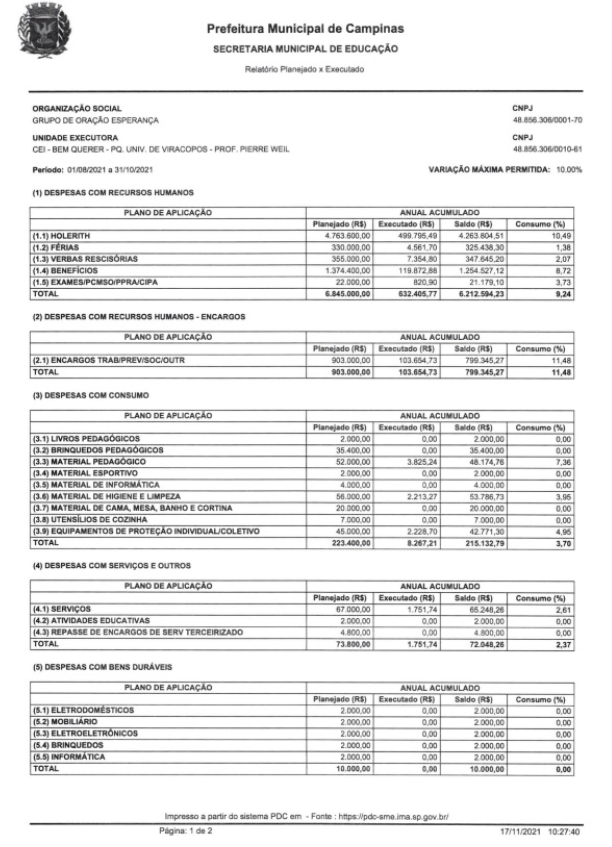 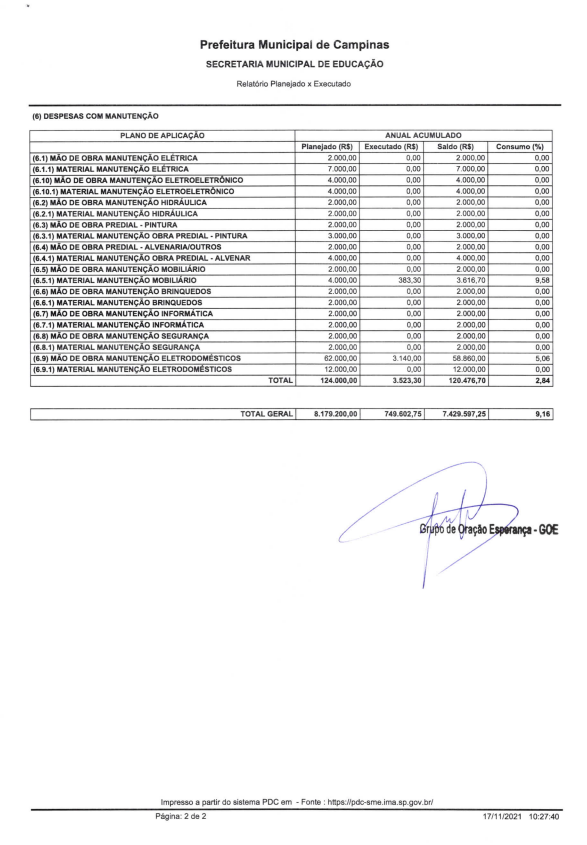 AgrupamentoProposta de Atendimento Matrículas AtivasVagasI96960II21618333III1321302Total44440935AgrupamentoFrequência constante do trimestre em porcentagemI 99,10 %II99,10 %III100,00%AgrupamentoMatrículas por ordem judicial no trimestreI0II0III0Total0NOMEFUNÇÃOHORÁRIODATA DE ADMISSÃOALMOÇOFORMAÇÃO PRISCILA ROMANO SANTANADIRETORA07h00 - 17h0001/02/202111h30 - 12h42-ENSINO SUPERIOR COMPLETO (PEDAGOGIA) -PÓS GRADUAÇÃO ROSANA BUENO QUESADAVICE DIRETORA08h00 - 18h0001/02/202113h00 - 14h12-ENSINO SUPERIOR COMPLETO (PEDAGOGIA) -PÓS GRADUAÇÃO JOSIANE MARIA P. DA SILVA C. DE CAMPOSORIENTADORA PEDAGÓGICA06h45 - 17h0001/02/202111h30 - 12h57quinta-feira13h00 às 14h27-ENSINO SUPERIOR COMPLETO (PEDAGOGIA) -PÓS GRADUAÇÃO NOMEFUNÇÃOHORÁRIODATA DE ADMISSÃOALMOÇOFORMAÇÃODAMARES GOMES SILVAASSISTENTE ADMINISTRATIVO07h00 – 16h0001/02/202113h00 – 14h00ENSINO MÉDIO COMPLETOISABELA DE CAMPOS GONDIMAUXILIAR ADMINISTRATIVO08h00 – 17h0001/02/202113h00 – 14h00ENSINO SUPERIOR COMPLETOJOCELICE VALDERRAMA KAIZER AUXILIAR ADMINISTRATIVO07h30 - 17h3001/02/202111h30 - 12h42 ENSINO SUPERIOR COMPLETONOMEFUNÇÃOHORÁRIODATA DE ADMISSÃOALMOÇOFORMAÇÃOCARLOS ROBERTO ALVES MACHADOZELADOR08h00 – 18h0001/02/202112h30 – 13h42ENSINO FUNDAMENTAL COMPLETOCÉSAR CAMACHO PAULINOZELADOR07h45 – 18h0001/02/202111h15 – 12h42ENSINO MÉDIO COMPLETOCLAUDIANA DE ARAÚJO CHAVESSERVENTE DE LIMPEZA07h30 - 17h4501/03/202111h30 – 12h57ENSINO MÉDIO COMPLETODEUSDILENE CATARINA RAMONA DA MATAAUXILIAR DE COZINHA07h00 - 17h0001/02/202112h12 – 13h24ENSINO MÉDIO COMPLETOEDNA FONTES DA SILVACOZINHEIRA07h00 - 17h0001/02/202111h00 – 12h12ENSINO MÉDIO COMPLETOMARIA LEIRILENE ALVES PALMAAUXILIAR DE COZINHA07h00 - 17h0016/08/202112h12 – 13h24ENSINO MÉDIO COMPLETOROSILEI DOS SANTOS GOMESCOZINHEIRA07h00 - 17h0001/02/202111h00 – 12h12ENSINO FUNDAMENTAL COMPLETOROZELY FATIMA DE PAULA OLIVEIRASERVENTE DE LIMPEZA08h00 - 18h0001/02/2021 12h30 – 13h42ENSINO MÉDIO COMPLETORUTE DE OLIVEIRA SILVA MENEZESSERVENTE DE LIMPEZA07h00 - 17h0001/02/202111h00 – 12h12ENSINO MÉDIO COMPLETOSILVANI FERREIRA DOS SANTOSSERVENTE DE LIMPEZA07h30 - 17h4501/02/2021 11h30 – 12h57ENSINO FUNDAMENTAL COMPLETONºNOMEFUNÇÃOHORÁRIODATA DE ADMISSÃOHORÁRIO DE FORMAÇÃO ENTRE PARESFORMAÇÃO/ HABILITAÇÃO01ALINE MATOS TREVIZANPROFESSORA DE EDUCAÇÃO INFANTIL22 HORAS13h00 - 17h15
(SEG, TER, QUA, SEX)
11h00 às 17h15
(QUINTA)15 MINUTOS CAFÉ(SEGUNDA A SEXTA)01/02/202111h00 às 13h00
(QUINTA)ENSINO SUPERIOR COMPLETO(PEDAGOGIA)02BARBARA DA SILVA CHERPINSKI *PROFESSORA DE EDUCAÇÃO INFANTIL22 HORAS06h45 às 11h00
(SEG, TER, QUA, SEX)
 06h45 às 13h00
 (QUINTA) 15 MINUTOS CAFÉ(SEGUNDA A SEXTA)01/02/202111h00 às 13h00
(QUINTA)ENSINO SUPERIOR COMPLETO (PEDAGOGIA)03IRIS GEREMIAS G. FERREIRAPROFESSORA DE EDUCAÇÃO INFANTIL22 HORAS06h45 às 11h00
(SEG, TER, QUA, SEX)
 06h45 às 13h00
 (QUINTA)  15 MINUTOS CAFÉ(SEGUNDA A SEXTA)15/02/202111h00 às 13h00
(QUINTA)ENSINO SUPERIOR COMPLETO (PEDAGOGIA) + PÓS GRADUAÇÃO04LIDIANE A. DA SILVA LIMAPROFESSORA DE EDUCAÇÃO INFANTIL22 HORAS06h45 às 11h00
(SEG, TER, QUA, SEX)
 06h45 às 13h00
 (QUINTA) 15 MINUTOS CAFÉ(SEGUNDA A SEXTA)01/02/202111h00 às 13h00
(QUINTA)ENSINO SUPERIOR COMPLETO (PEDAGOGIA)05MARIANA T. DE O. CAETANOPROFESSORA DE EDUCAÇÃO INFANTIL44 HORAS06h45 às 17h00
(SEGUNDA A SEXTA)ALMOÇO 11h30 - 12h57(SEG, TER, QUA, SEX)13h00 às 14h27(QUINTA)01/02/202111h00 às 13h00
(QUINTA)ENSINO SUPERIOR COMPLETO (PEDAGOGIA)06MIRIAM F.   LOURENÇO PEREIRAPROFESSORA DE EDUCAÇÃO INFANTIL22 HORAS06h45 às 11h00
(SEG, TER, QUA, SEX) 06h45 às 13h00
 (QUINTA) 15 MINUTOS CAFÉ(SEGUNDA A SEXTA)01/02/202111h00 às 13h00
(QUINTA)ENSINO SUPERIOR COMPLETO (PEDAGOGIA)07MIRIAN A. G. SANTANA DA SILVAPROFESSORA DE EDUCAÇÃO INFANTIL22 HORAS06h45 às 11h00
(SEG, TER, QUA, SEX)
 06h45 às 13h00
 (QUINTA) 15 MINUTOS CAFÉ(SEGUNDA A SEXTA)01/02/202111h00 às 13h00
(QUINTA)ENSINO SUPERIOR COMPLETO (PEDAGOGIA) + PÓS GRADUAÇÃO08NATHALIA GONÇALVES DE OLIVEIRA SALLATIPROFESSORA DE EDUCAÇÃO INFANTIL22 HORAS06h45 às 11h00
(SEG, TER, QUA, SEX)
 06h45 às 13h00
 (QUINTA) 15 MINUTOS CAFÉ(SEGUNDA A SEXTA)01/02/202111h00 às 13h00
(QUINTA)ENSINO SUPERIOR COMPLETO (PEDAGOGIA)09RENATA DOS S. NOGUEIRAPROFESSORA DE EDUCAÇÃO INFANTIL22 HORAS06h45 às 11h00
(SEG, TER, QUA, SEX)
 06h45 às 13h00
 (QUINTA) 15 MINUTOS CAFÉ(SEGUNDA A SEXTA)01/02/202111h00 às 13h00
(QUINTA)ENSINO SUPERIOR COMPLETO (PEDAGOGIA) + PÓS GRADUAÇÃO10ROBERTA A. DA SILVA NEVESPROFESSORA DE EDUCAÇÃO INFANTIL22 HORAS13h00 - 17h15
(SEG, TER, QUA, SEX)
11h00 às 17h15
(QUINTA)15 MINUTOS CAFÉ(SEGUNDA A SEXTA)01/02/202111h00 às 13h00
(QUINTA)ENSINO SUPERIOR COMPLETO (PEDAGOGIA)11SEBASTIANASIMÕES RAMOSPROFESSORA DE EDUCAÇÃOESPECIAL06h45 às 11h00
(SEG, QUA e SEXTA)
13h00 às 17h15
(TERÇA)
11h00 às 17h15
(QUINTA)15 MINUTOS CAFÉ(SEGUNDA A SEXTA)08/02/202111h00 às 13h00
(QUINTA)ENSINO SUPERIOR COMPLETO (PEDAGOGIA) COM HABILITAÇÃO EM EDUCAÇÃOESPECIAL12SUSANA T. DE PAULA DA SILVAPROFESSORA DE EDUCAÇÃO INFANTIL22 HORAS06h45 às 11h00
(SEG, TER, QUA, SEX)
 06h45 às 13h00
 (QUINTA) 15 MINUTOS CAFÉ(SEGUNDA A SEXTA)01/02/202111h00 às 13h00
(QUINTA)ENSINO SUPERIOR COMPLETO (PEDAGOGIA)13SUZI MEIRE DE P. DE ALMEIDA LEITEPROFESSORA DE EDUCAÇÃO INFANTIL22 HORAS06h45 às 11h00
(SEG, TER, QUA, SEX)
 06h45 às 13h00
 (QUINTA) 15 MINUTOS CAFÉ(SEGUNDA A SEXTA)01/02/202111h00 às 13h00
(QUINTA)ENSINO SUPERIOR COMPLETO (PEDAGOGIA)14TALITA GAGLIARDIPROFESSORA DE EDUCAÇÃO INFANTIL22 HORAS06h45 às 11h00
(SEG, TER, QUA, SEX)
 06h45 às 13h00
 (QUINTA) 15 MINUTOS CAFÉ(SEGUNDA A SEXTA)01/02/202111h00 às 13h00
(QUINTA)ENSINO SUPERIOR COMPLETO (PEDAGOGIA) + PÓS GRADUAÇÃO15VANIELI CRISTINA GAIEVICZPROFESSORA DE EDUCAÇÃO INFANTIL22 HORAS06h45 às 11h00
(SEG, TER, QUA, SEX)
 06h45 às 13h00
 (QUINTA)15 MINUTOS CAFÉ(SEGUNDA A SEXTA)08/02/202111h00 às 13h00
(QUINTA)ENSINO SUPERIOR COMPLETO (PEDAGOGIA) + PÓS GRADUAÇÃONºNOMEFUNÇÃOHORÁRIODATA DE ADMISSÃOALMOÇOHORÁRIO DE FORMAÇÃO ENTRE PARESFORMAÇÃO INICIAL01Adriana Cardoso Brito NerisAGENTE DE ED. INFANTIL11h45 - 18h00 (SEG/TER/QUA/SEXTA) 
09h00 - 18h00 (QUINTA)05/07/202115 MINUTOS CAFÉ(SEG/TER/QUA/SEXTA)  ALMOÇO11h00 – 12h00 (QUINTA) 09h00 - 11h00(QUINTA-FEIRA) ENSINO SUPERIOR COMPLETO (PEDAGOGIA)02Adriana Sipriano da SilvaAGENTE DE ED. INFANTIL06h45 - 17h00 (SEGUNDA A SEXTA) 01/02/202111h30 – 12h57SEGUNDA A SEXTA)14h00 – 16h00(TERÇA-FEIRA) ENSINO MÉDIO COMPLETO03Adriana Soares PaivaAGENTE DE ED. INFANTIL11h45 - 18h00 (SEG/TER/QUA/SEXTA) 
09h00 - 18h00 (QUINTA)05/05/202115 MINUTOS CAFÉ(SEG/TER/QUA/SEXTA)  ALMOÇO11h00 – 12h00 (QUINTA) 09h00 - 11h00(QUINTA-FEIRA) ENSINO MÉDIO COMPLETO04Ana Paula de Moraes CunhaAGENTE DE ED. INFANTIL06h45 - 13h00 (SEG/QUA/QUI/SEXTA)06h45 - 16h00(TERÇA)05/07/202115 MINUTOS CAFÉ(SEG/QUA/QUI/SEXTA)ALMOÇO12h45 – 14h00(TERÇA)14h00 – 16h00(TERÇA-FEIRA) ENSINO MÉDIO COMPLETO05Andréa Pereira de AssisAGENTE DE ED. INFANTIL06h45 - 13h00 (SEG/QUA/QUI/SEXTA)06h45 - 16h00(TERÇA)01/02/202115 MINUTOS CAFÉ(SEG/QUA/QUI/SEXTA)ALMOÇO12h45 – 14h00(TERÇA)14h00 – 16h00(TERÇA-FEIRA) ENSINO MÉDIO COMPLETO06Andreia Virginia RibeiroAGENTE DE ED. INFANTIL11h45 - 18h00 (SEG/TER/QUA/SEXTA) 
09h00 - 18h00 (QUINTA)14/09/202115 MINUTOS CAFÉ(SEG/TER/QUA/SEXTA)  ALMOÇO11h00 – 12h00 (QUINTA) 09h00 - 11h00(QUINTA-FEIRA) ENSINO SUPERIOR CURSANDO(PEDAGOGIA)07Antônia Teresa Carvalho da SilvaAGENTE DE ED. INFANTIL11h45 - 18h00 (SEG/TER/QUA/SEXTA) 
09h00 - 18h00 (QUINTA)01/02/202115 MINUTOS CAFÉ(SEG/TER/QUA/SEXTA)  ALMOÇO11h00 – 12h00 (QUINTA) 09h00 - 11h00(QUINTA-FEIRA) ENSINO SUPERIOR CURSANDO(PEDAGOGIA)08Aurea Rocha Santos de SouzaAGENTE DE ED. INFANTIL11h45 - 18h00 (SEG/TER/QUA/SEXTA) 
09h00 - 18h00 (QUINTA)05/05/202115 MINUTOS CAFÉ(SEG/TER/QUA/SEXTA)  ALMOÇO11h00 – 12h00 (QUINTA) 09h00 - 11h00(QUINTA-FEIRA) ENSINO SUPERIOR COMPLETO (PEDAGOGIA)09Bruna Maria FigueiredoAGENTE DE ED. INFANTIL06h45 - 13h00 (SEG/QUA/QUI/SEXTA)06h45 - 16h00(TERÇA)05/07/202115 MINUTOS CAFÉ(SEG/QUA/QUI/SEXTA)ALMOÇO12h45 – 14h00(TERÇA)14h00 – 16h00(TERÇA-FEIRA) ENSINO MÉDIO COMPLETO10Bruna Rayssa FrancoAGENTE DE ED. INFANTIL06h45 - 13h00 (SEG/QUA/QUI/SEXTA)06h45 - 16h00(TERÇA)01/02/202115 MINUTOS CAFÉ(SEG/QUA/QUI/SEXTA)ALMOÇO12h45 – 14h00(TERÇA)14h00 – 16h00(TERÇA-FEIRA) ENSINO MÉDIO COMPLETO11Cleonice Almeida Rodrigues SantosAGENTE DE ED. INFANTIL06h45 - 13h00 (SEG/QUA/QUI/SEXTA)06h45 - 16h00(TERÇA)01/02/202115 MINUTOS CAFÉ(SEG/QUA/QUI/SEXTA)ALMOÇO12h45 – 14h00(TERÇA)14h00 – 16h00(TERÇA-FEIRA) ENSINO SUPERIOR COMPLETO (PEDAGOGIA)12Daniela dos Santos Queiroz AGENTE DE ED. INFANTIL06h45 - 13h00 (SEG/QUA/QUI/SEXTA)06h45 - 16h00(TERÇA)01/02/202115 MINUTOS CAFÉ(SEG/QUA/QUI/SEXTA)ALMOÇO12h45 – 14h00(TERÇA)14h00 – 16h00(TERÇA-FEIRA) ENSINO SUPERIOR CURSANDO(PEDAGOGIA)13Edmara Bruna Santos VelosoAGENTE DE ED. INFANTIL06h45 - 13h00 (SEG/QUA/QUI/SEXTA)06h45 - 16h00(TERÇA)05/07/202115 MINUTOS CAFÉ(SEG/QUA/QUI/SEXTA)ALMOÇO12h45 – 14h00(TERÇA)14h00 – 16h00(TERÇA-FEIRA) ENSINO MÉDIO COMPLETO14Elaine Benetoli RamalhoAGENTE DE ED. INFANTIL06h45 - 17h00 (SEGUNDA A SEXTA) 01/02/202111h30 – 12h57SEGUNDA A SEXTA)14h00 – 16h00(TERÇA-FEIRA) ENSINO SUPERIOR CURSANDO(PEDAGOGIA)15Elizabete Maria dos SantosAGENTE DE ED. INFANTIL11h45 - 18h00 (SEG/TER/QUA/SEXTA) 
09h00 - 18h00 (QUINTA)01/02/202115 MINUTOS CAFÉ(SEG/TER/QUA/SEXTA)  ALMOÇO11h00 – 12h00 (QUINTA) 09h00 - 11h00(QUINTA-FEIRA) ENSINO MÉDIO COMPLETO16Elizama Silva Ribeiro *AGENTE DE ED. INFANTIL11h45 - 18h00 (SEG/TER/QUA/SEXTA) 
09h00 - 18h00 (QUINTA)05/07/2021GESTANTE (TELETRABALHO)09h00 - 11h00(QUINTA-FEIRA) ENSINO SUPERIOR CURSANDO(PEDAGOGIA)17France Ramos dos SantosAGENTE DE ED. INFANTIL11h45 - 18h00 (SEG/TER/QUA/SEXTA) 
09h00 - 18h00 (QUINTA)01/02/202115 MINUTOS CAFÉ(SEG/TER/QUA/SEXTA)  ALMOÇO11h00 – 12h00 (QUINTA) 09h00 - 11h00(QUINTA-FEIRA) ENSINO MÉDIO COMPLETO18Franciele da Silva GonçalvesAGENTE DE ED. INFANTIL11h45 - 18h00 (SEG/TER/QUA/SEXTA) 
09h00 - 18h00 (QUINTA)08/02/202115 MINUTOS CAFÉ(SEG/TER/QUA/SEXTA)  ALMOÇO11h00 – 12h00 (QUINTA) 09h00 - 11h00(QUINTA-FEIRA) ENSINO MÉDIO COMPLETO19Fracysca Sales dos Santos BessaAGENTE DE ED. INFANTIL06h45 - 13h00 (SEG/QUA/QUI/SEXTA)06h45 - 16h00(TERÇA)18/08/202115 MINUTOS CAFÉ(SEG/QUA/QUI/SEXTA)ALMOÇO12h45 – 14h00(TERÇA)14h00 – 16h00(TERÇA-FEIRA) ENSINO MÉDIO COMPLETO20Geane de Souza Santos PereiraAGENTE DE ED. INFANTIL11h45 - 18h00 (SEG/TER/QUA/SEXTA) 
09h00 - 18h00 (QUINTA)05/07/202115 MINUTOS CAFÉ(SEG/TER/QUA/SEXTA)  ALMOÇO11h00 – 12h00 (QUINTA) 09h00 - 11h00(QUINTA-FEIRA) ENSINO MÉDIO COMPLETO21Glorys Josefina ChacinAGENTE DE ED. INFANTIL11h45 - 18h00 (SEG/TER/QUA/SEXTA) 
09h00 - 18h00 (QUINTA)01/02/202115 MINUTOS CAFÉ(SEG/TER/QUA/SEXTA)  ALMOÇO11h00 – 12h00 (QUINTA) 09h00 - 11h00(QUINTA-FEIRA) ENSINO SUPERIOR COMPLETO (PEDAGOGIA)22Helena de Luna Slonzon AGENTE DE ED. INFANTIL08h00 – 18h00 (SEGUNDA A SEXTA) 01/02/202112h00 – 13h12 (SEGUNDA A SEXTA)09h00 - 11h00(QUINTA-FEIRAENSINO MÉDIO COMPLETO23Heloisa Beatriz de SouzaAGENTE DE ED. INFANTIL06h45 - 13h00 (SEG/QUA/QUI/SEXTA)06h45 - 16h00(TERÇA)18/08/202115 MINUTOS CAFÉ(SEG/QUA/QUI/SEXTA)ALMOÇO12h45 – 14h00(TERÇA)14h00 – 16h00(TERÇA-FEIRA) ENSINO MÉDIO COMPLETO24Jaqueline Ketllen Santos AlvesAGENTE DE ED. INFANTIL06h45 - 13h00 (SEG/QUA/QUI/SEXTA)06h45 - 16h00(TERÇA)18/08/202115 MINUTOS CAFÉ(SEG/QUA/QUI/SEXTA)ALMOÇO12h45 – 14h00(TERÇA)14h00 – 16h00(TERÇA-FEIRA) ENSINO MÉDIO COMPLETO25Janaina da Silva de Souza ModestoAGENTE DE ED. INFANTIL11h45 - 18h00 (SEG/TER/QUA/SEXTA) 
09h00 - 18h00 (QUINTA)18/08/202115 MINUTOS CAFÉ(SEG/TER/QUA/SEXTA)  ALMOÇO11h00 – 12h00 (QUINTA) 09h00 - 11h00(QUINTA-FEIRA) ENSINO MÉDIO COMPLETO26Janaina Sales da Cunha LusvardiAGENTE DE ED. INFANTIL06h45 - 13h00 (SEG/QUA/QUI/SEXTA)06h45 - 16h00(TERÇA)14/09/202115 MINUTOS CAFÉ(SEG/QUA/QUI/SEXTA)ALMOÇO12h45 – 14h00(TERÇA)14h00 – 16h00(TERÇA-FEIRA) ENSINO MÉDIO COMPLETO27Jaqueline Rodrigues dos SantosAGENTE DE ED. INFANTIL06h45 - 13h00 (SEG/QUA/QUI/SEXTA)06h45 - 16h00(TERÇA)05/07/202115 MINUTOS CAFÉ(SEG/QUA/QUI/SEXTA)ALMOÇO12h45 – 14h00(TERÇA)14h00 – 16h00(TERÇA-FEIRA) ENSINO MÉDIO COMPLETO28Jessica de Souza LucasAGENTE DE ED. INFANTIL11h45 - 18h00 (SEG/TER/QUA/SEXTA) 
09h00 - 18h00 (QUINTA)01/02/202115 MINUTOS CAFÉ(SEG/TER/QUA/SEXTA)  ALMOÇO11h00 – 12h00 (QUINTA) 09h00 - 11h00(QUINTA-FEIRA) ENSINO SUPERIOR CURSANDO(PEDAGOGIA)29Karoline Lorrayne Araujo de AlmeidaAGENTE DE ED. INFANTIL11h45 - 18h00 (SEG/TER/QUA/SEXTA) 
09h00 - 18h00 (QUINTA)05/07/202115 MINUTOS CAFÉ(SEG/TER/QUA/SEXTA)  ALMOÇO11h00 – 12h00 (QUINTA) 09h00 - 11h00(QUINTA-FEIRA) ENSINO SUPERIOR CURSANDO(PEDAGOGIA)30Kelly Cristina Reis NovaisAGENTE DE ED. INFANTIL06h45 - 13h00 (SEG/QUA/QUI/SEXTA)06h45 - 16h00(TERÇA)01/02/202115 MINUTOS CAFÉ(SEG/QUA/QUI/SEXTA)ALMOÇO12h45 – 14h00(TERÇA)14h00 – 16h00(TERÇA-FEIRA) ENSINO MÉDIO COMPLETO31Lígia Rodrigues NogueiraAGENTE DE ED. INFANTIL06h45 - 13h00 (SEG/QUA/QUI/SEXTA)06h45 - 16h00(TERÇA)01/02/202115 MINUTOS CAFÉ(SEG/QUA/QUI/SEXTA)ALMOÇO12h45 – 14h00(TERÇA)14h00 – 16h00(TERÇA-FEIRA) ENSINO MÉDIO COMPLETO32Marcela Cristina de Oliveira Franco AGENTE DE ED. INFANTIL06h45 - 13h00 (SEG, QUA, QUI E SEXTA)06h45 - 16h00 (TERÇA)01/02/2021LICENÇA MATERNIDADE ENSINO MÉDIO COMPLETO33Márcia de Assis Campos MoroAGENTE DE ED. INFANTIL06h45 - 13h00 (SEG/QUA/QUI/SEXTA)06h45 - 16h00(TERÇA)01/02/202115 MINUTOS CAFÉ(SEG/QUA/QUI/SEXTA)ALMOÇO12h45 – 14h00(TERÇA)14h00 – 16h00(TERÇA-FEIRA) ENSINO SUPERIOR CURSANDO(PEDAGOGIA)34Marcia Garçon MarquesAGENTE DE ED. INFANTIL06h45 - 13h00 (SEG/QUA/QUI/SEXTA)06h45 - 16h00(TERÇA)08/02/202115 MINUTOS CAFÉ(SEG/QUA/QUI/SEXTA)ALMOÇO12h45 – 14h00(TERÇA)14h00 – 16h00(TERÇA-FEIRA) ENSINO MÉDIO COMPLETO35Maria do Carmo Silva MartinsAGENTE DE ED. INFANTIL11h45 - 18h00 (SEG/TER/QUA/SEXTA) 
09h00 - 18h00 (QUINTA)14/09/202115 MINUTOS CAFÉ(SEG/TER/QUA/SEXTA)  ALMOÇO11h00 – 12h00 (QUINTA) 09h00 - 11h00(QUINTA-FEIRA) ENSINO MÉDIO COMPLETO36Maria Madalena Valentin da SilvaAGENTE DE ED. INFANTIL06h45 - 13h00 (SEG/QUA/QUI/SEXTA)06h45 - 16h00(TERÇA)01/02/202115 MINUTOS CAFÉ(SEG/QUA/QUI/SEXTA)ALMOÇO12h45 – 14h00(TERÇA)14h00 – 16h00(TERÇA-FEIRA) ENSINO SUPERIOR COMPLETO (PEDAGOGIA)37Marlucia Campos DiasAGENTE DE ED. INFANTIL11h45 - 18h00 (SEG/TER/QUA/SEXTA) 
09h00 - 18h00 (QUINTA)01/02/202115 MINUTOS CAFÉ(SEG/TER/QUA/SEXTA)  ALMOÇO11h00 – 12h00 (QUINTA) 09h00 - 11h00(QUINTA-FEIRA) ENSINO MÉDIO COMPLETO38Michele Bocelli CastelanAGENTE DE ED. INFANTIL11h45 - 18h00 (SEG/TER/QUA/SEXTA) 
09h00 - 18h00 (QUINTA)01/02/202115 MINUTOS CAFÉ(SEG/TER/QUA/SEXTA)  ALMOÇO11h00 – 12h00 (QUINTA) 09h00 - 11h00(QUINTA-FEIRA) ENSINO SUPERIOR COMPLETO (PEDAGOGIA)39Natália Ferreira de Souza OliveiraAGENTE DE ED. INFANTIL11h45 - 18h00 (SEG/TER/QUA/SEXTA) 
09h00 - 18h00 (QUINTA)01/02/202115 MINUTOS CAFÉ(SEG/TER/QUA/SEXTA)  ALMOÇO11h00 – 12h00 (QUINTA) 09h00 - 11h00(QUINTA-FEIRA) ENSINO SUPERIOR COMPLETO (PEDAGOGIA)40Rafaella Vitoria Ferreira de AndradeAGENTE DE ED. INFANTIL06h45 - 13h00 (SEG/QUA/QUI/SEXTA)06h45 - 16h00(TERÇA)18/08/202115 MINUTOS CAFÉ(SEG/QUA/QUI/SEXTA)ALMOÇO12h45 – 14h00(TERÇA)14h00 – 16h00(TERÇA-FEIRA) ENSINO SUPERIOR COMPLETO (PEDAGOGIA)41Reidiane da Silva BispoAGENTE DE ED. INFANTIL11h45 - 18h00 (SEG/TER/QUA/SEXTA) 
09h00 - 18h00 (QUINTA)14/09/202115 MINUTOS CAFÉ(SEG/TER/QUA/SEXTA)  ALMOÇO11h00 – 12h00 (QUINTA) 09h00 - 11h00(QUINTA-FEIRA) ENSINO SUPERIOR COMPLETO (PEDAGOGIA)42Rosângela Ferreira dos SantosAGENTE DE ED. INFANTIL11h45 - 18h00 (SEG/TER/QUA/SEXTA) 
09h00 - 18h00 (QUINTA)01/02/202115 MINUTOS CAFÉ(SEG/TER/QUA/SEXTA)  ALMOÇO11h00 – 12h00 (QUINTA) 09h00 - 11h00(QUINTA-FEIRA) ENSINO MÉDIO COMPLETO43Roseli Aparecida Ferreira SilvaAGENTE DE ED. INFANTIL06h45 - 13h00 (SEG/QUA/QUI/SEXTA)06h45 - 16h00(TERÇA)01/02/202115 MINUTOS CAFÉ(SEG/QUA/QUI/SEXTA)ALMOÇO12h45 – 14h00(TERÇA)14h00 – 16h00(TERÇA-FEIRA) ENSINO MÉDIO COMPLETO44Rosineri CustódioAGENTE DE ED. INFANTIL11h45 - 18h00 (SEG/TER/QUA/SEXTA) 
09h00 - 18h00 (QUINTA)01/02/202115 MINUTOS CAFÉ(SEG/TER/QUA/SEXTA)  ALMOÇO11h00 – 12h00 (QUINTA) 09h00 - 11h00(QUINTA-FEIRA) ENSINO MÉDIO COMPLETO45Rozangela Guimaraes da Silva BorgesAGENTE DE ED. INFANTIL11h45 - 18h00 (SEG/TER/QUA/SEXTA) 
09h00 - 18h00 (QUINTA)05/05/202115 MINUTOS CAFÉ(SEG/TER/QUA/SEXTA)  ALMOÇO11h00 – 12h00 (QUINTA) 09h00 - 11h00(QUINTA-FEIRA) ENSINO MÉDIO COMPLETO46Sabrina dos Santos GomesAGENTE DE ED. INFANTIL11h45 - 18h00 (SEG/TER/QUA/SEXTA) 
09h00 - 18h00 (QUINTA)14/09/202115 MINUTOS CAFÉ(SEG/TER/QUA/SEXTA)  ALMOÇO11h00 – 12h00 (QUINTA) 09h00 - 11h00(QUINTA-FEIRA) ENSINO MÉDIO COMPLETO47Shirley Ferreira Matias de JesusAGENTE DE ED. INFANTIL08h00 – 18h00 (SEGUNDA A SEXTA) 01/02/202112h00 – 13h12 (SEGUNDA A SEXTA)09h00 - 11h00(QUINTA-FEIRAENSINO SUPERIOR COMPLETO 48Silvana Isabella Camacho do PradoAGENTE DE ED. INFANTIL11h45 - 18h00 (SEG/TER/QUA/SEXTA) 
09h00 - 18h00 (QUINTA)05/07/202115 MINUTOS CAFÉ(SEG/TER/QUA/SEXTA)  ALMOÇO11h00 – 12h00 (QUINTA) 09h00 - 11h00(QUINTA-FEIRA) ENSINO MÉDIO COMPLETO49Stefani Lorraine RiquelmeAGENTE DE ED. INFANTIL06h45 - 13h00 (SEG/QUA/QUI/SEXTA)06h45 - 16h00(TERÇA)05/07/202115 MINUTOS CAFÉ(SEG/QUA/QUI/SEXTA)ALMOÇO12h45 – 14h00(TERÇA)14h00 – 16h00(TERÇA-FEIRA) ENSINO MÉDIO COMPLETO50Talita Maria da Silva RodriguesAGENTE DE ED. INFANTIL06h45 - 13h00 (SEG/QUA/QUI/SEXTA)06h45 - 16h00(TERÇA)01/02/202115 MINUTOS CAFÉ(SEG/QUA/QUI/SEXTA)ALMOÇO12h45 – 14h00(TERÇA)14h00 – 16h00(TERÇA-FEIRA) ENSINO MÉDIO COMPLETO51Tamara Silvano da SilvaAGENTE DE ED. INFANTIL06h45 - 13h00 (SEG/QUA/QUI/SEXTA)06h45 - 16h00(TERÇA)05/07/202115 MINUTOS CAFÉ(SEG/QUA/QUI/SEXTA)ALMOÇO12h45 – 14h00(TERÇA)14h00 – 16h00(TERÇA-FEIRA) ENSINO MÉDIO COMPLETO52Thalita Gabrielly Alves de OliveiraAGENTE DE ED. INFANTIL11h45 - 18h00 (SEG/TER/QUA/SEXTA) 
09h00 - 18h00 (QUINTA)01/02/2021LICENÇA MATERNIDADE  ENSINO MÉDIO COMPLETO53Thayna Mendes OteroAGENTE DE ED. INFANTIL06h45 - 13h00 (SEG/QUA/QUI/SEXTA)06h45 - 16h00(TERÇA)01/02/202115 MINUTOS CAFÉ(SEG/QUA/QUI/SEXTA)ALMOÇO12h45 – 14h00(TERÇA)14h00 – 16h00(TERÇA-FEIRA) ENSINO MÉDIO COMPLETO54Thays Fernanda MachadoAGENTE DE ED. INFANTIL11h45 - 18h00 (SEG/TER/QUA/SEXTA) 
09h00 - 18h00 (QUINTA)15/02/202115 MINUTOS CAFÉ(SEG/TER/QUA/SEXTA)  ALMOÇO11h00 – 12h00 (QUINTA) 09h00 - 11h00(QUINTA-FEIRA) ENSINO MÉDIO COMPLETO55Valdelice Felicio de CamposAGENTE DE ED. INFANTIL06h45 - 13h00 (SEG/QUA/QUI/SEXTA)06h45 - 16h00(TERÇA)14/09/202115 MINUTOS CAFÉ(SEG/QUA/QUI/SEXTA)ALMOÇO12h45 – 14h00(TERÇA)14h00 – 16h00(TERÇA-FEIRA) ENSINO MÉDIO COMPLETO56Valeria Aparecida Marques ChineAGENTE DE ED. INFANTIL06h45 - 13h00 (SEG/QUA/QUI/SEXTA)06h45 - 16h00(TERÇA)01/02/202115 MINUTOS CAFÉ(SEG/QUA/QUI/SEXTA)ALMOÇO12h45 – 14h00(TERÇA)14h00 – 16h00(TERÇA-FEIRA) ENSINO SUPERIOR COMPLETO (PEDAGOGIA)57Vanessa dos Santos Salatini MoralesAGENTE DE ED. INFANTIL11h45 - 18h00 (SEG/TER/QUA/SEXTA) 
09h00 - 18h00 (QUINTA)14/09/202115 MINUTOS CAFÉ(SEG/TER/QUA/SEXTA)  ALMOÇO11h00 – 12h00 (QUINTA) 09h00 - 11h00(QUINTA-FEIRA) ENSINO MÉDIO COMPLETO58Vaneza dos Santos Castro GomesAGENTE DE ED. INFANTIL11h45 - 18h00 (SEG/TER/QUA/SEXTA) 
09h00 - 18h00 (QUINTA)01/02/202115 MINUTOS CAFÉ(SEG/TER/QUA/SEXTA)  ALMOÇO11h00 – 12h00 (QUINTA) 09h00 - 11h00(QUINTA-FEIRA) ENSINO MÉDIO COMPLETO59Vanilde Gomes BritoAGENTE DE ED. INFANTIL06h45 - 13h00 (SEG/QUA/QUI/SEXTA)06h45 - 16h00(TERÇA)18/08/202115 MINUTOS CAFÉ(SEG/QUA/QUI/SEXTA)ALMOÇO12h45 – 14h00(TERÇA)14h00 – 16h00(TERÇA-FEIRA) ENSINO SUPERIOR COMPLETO (PEDAGOGIA)60Wanessa da SilvaAGENTE DE ED. INFANTIL11h45 - 18h00 (SEG/TER/QUA/SEXTA) 
09h00 - 18h00 (QUINTA)18/08/202115 MINUTOS CAFÉ(SEG/TER/QUA/SEXTA)  ALMOÇO11h00 – 12h00 (QUINTA) 09h00 - 11h00(QUINTA-FEIRA) ENSINO MÉDIO COMPLETO61Zeneide Faria PinheiroAGENTE DE ED. INFANTIL06h45 - 13h00 (SEG/QUA/QUI/SEXTA)06h45 - 16h00(TERÇA)01/02/202115 MINUTOS CAFÉ(SEG/QUA/QUI/SEXTA)ALMOÇO12h45 – 14h00(TERÇA)14h00 – 16h00(TERÇA-FEIRA) ENSINO MÉDIO COMPLETOTURMAPERÍODOMATRIC.ATIVASNOME DO PROFESSORQUANTIDADE DE AGENTES DE ED. INFANTILNOME DOS AGENTES DE ED. INFANTILHORÁRIO DE ATUAÇÃO COM AS CRIANÇASTURMAPERÍODOMATRIC.ATIVASTURNOQUANTIDADE DE AGENTES DE ED. INFANTILNOME DOS AGENTES DE ED. INFANTILHORÁRIO DE ATUAÇÃO COM AS CRIANÇASAG I AINTEGRAL32MIRIAN A. G. SANTANA DA SILVA(MANHÃ)MANHÃFracysca Sales dos Santos Bessa07h00 - 13h00(SEG A  SEXTA) AG I AINTEGRAL32MIRIAN A. G. SANTANA DA SILVA(MANHÃ)MANHÃMarcela Cristina de Oliveira Franco 07h00 - 13h00(SEG A  SEXTA) AG I AINTEGRAL32MIRIAN A. G. SANTANA DA SILVA(MANHÃ)MANHÃMaria Madalena Valentin da Silva07h00 - 13h00(SEG A  SEXTA) AG I AINTEGRAL32MIRIAN A. G. SANTANA DA SILVA(MANHÃ)MANHÃStefani Lorraine Riquelme07h00 - 13h00(SEG A  SEXTA) AG I AINTEGRAL32MIRIAN A. G. SANTANA DA SILVA(MANHÃ)TARDEAdriana Cardoso Brito Neris12h00 - 18h00 (SEG A  SEXTA)AG I AINTEGRAL32MIRIAN A. G. SANTANA DA SILVA(MANHÃ)TARDEFrance Ramos dos Santos12h00 - 18h00 (SEG A  SEXTA)AG I AINTEGRAL32MIRIAN A. G. SANTANA DA SILVA(MANHÃ)TARDEMarlucia Campos Dias12h00 - 18h00 (SEG A  SEXTA)AG I AINTEGRAL32MIRIAN A. G. SANTANA DA SILVA(MANHÃ)TARDEMaria do Carmo Silva Martins12h00 - 18h00 (SEG A  SEXTA)AG I BINTEGRAL32NATHALIA GONÇALVES DE OLIVEIRA SALLATI (MANHÃ)MANHÃAna Paula de Moraes Cunha07h00 - 13h00(SEG A  SEXTA) AG I BINTEGRAL32NATHALIA GONÇALVES DE OLIVEIRA SALLATI (MANHÃ)MANHÃLígia Rodrigues Nogueira07h00 - 13h00(SEG A  SEXTA) AG I BINTEGRAL32NATHALIA GONÇALVES DE OLIVEIRA SALLATI (MANHÃ)MANHÃTalita Maria da Silva Rodrigues07h00 - 13h00(SEG A  SEXTA) AG I BINTEGRAL32NATHALIA GONÇALVES DE OLIVEIRA SALLATI (MANHÃ)MANHÃTamara Silvano da Silva07h00 - 13h00(SEG A  SEXTA) AG I BINTEGRAL32NATHALIA GONÇALVES DE OLIVEIRA SALLATI (MANHÃ)TARDEAntônia Teresa Carvalho da Silva12h00 - 18h00 (SEG A  SEXTA)AG I BINTEGRAL32NATHALIA GONÇALVES DE OLIVEIRA SALLATI (MANHÃ)TARDEElizabete Maria dos Santos12h00 - 18h00 (SEG A  SEXTA)AG I BINTEGRAL32NATHALIA GONÇALVES DE OLIVEIRA SALLATI (MANHÃ)TARDEElizama Silva Ribeiro12h00 - 18h00 (SEG A  SEXTA)AG I BINTEGRAL32NATHALIA GONÇALVES DE OLIVEIRA SALLATI (MANHÃ)TARDEGlorys Josefina Chacin12h00 - 18h00 (SEG A  SEXTA)AG I CINTEGRAL32SUZI MEIRE DE P. DE ALMEIDA LEITE (MANHÃ)MANHÃCleonice Almeida Rodrigues Santos07h00 - 13h00(SEG A  SEXTA) AG I CINTEGRAL32SUZI MEIRE DE P. DE ALMEIDA LEITE (MANHÃ)MANHÃJaqueline Rodrigues dos Santos07h00 - 13h00(SEG A  SEXTA) AG I CINTEGRAL32SUZI MEIRE DE P. DE ALMEIDA LEITE (MANHÃ)MANHÃValeria Aparecida Marques Chine07h00 - 13h00(SEG A  SEXTA) AG I CINTEGRAL32SUZI MEIRE DE P. DE ALMEIDA LEITE (MANHÃ)MANHÃJanaina Sales da Cunha Lusvardi07h00 - 13h00(SEG A  SEXTA) AG I CINTEGRAL32SUZI MEIRE DE P. DE ALMEIDA LEITE (MANHÃ)TARDEAdriana Soares Paiva12h00 - 18h00 (SEG A  SEXTA)AG I CINTEGRAL32SUZI MEIRE DE P. DE ALMEIDA LEITE (MANHÃ)TARDERosângela Ferreira dos Santos12h00 - 18h00 (SEG A  SEXTA)AG I CINTEGRAL32SUZI MEIRE DE P. DE ALMEIDA LEITE (MANHÃ)TARDEThalita Gabrielly Alves de Oliveira12h00 - 18h00 (SEG A  SEXTA)AG I CINTEGRAL32SUZI MEIRE DE P. DE ALMEIDA LEITE (MANHÃ)TARDEJanaina da Silva de Souza Modesto12h00 - 18h00 (SEG A  SEXTA)AG II AINTEGRAL31MIRIAM F.   LOURENÇO PEREIRA (MANHÃ)MANHÃValdelice Felicio de Campos07h00 - 13h00(SEG A  SEXTA) AG II AINTEGRAL31MIRIAM F.   LOURENÇO PEREIRA (MANHÃ)MANHÃBruna Maria Figueiredo07h00 - 13h00(SEG A  SEXTA) AG II AINTEGRAL31MIRIAM F.   LOURENÇO PEREIRA (MANHÃ)MANHÃRoseli Aparecida Ferreira Silva07h00 - 13h00(SEG A  SEXTA) AG II AINTEGRAL31MIRIAM F.   LOURENÇO PEREIRA (MANHÃ)TARDEAurea Rocha Santos de Souza12h00 - 18h00 (SEG A  SEXTA)AG II AINTEGRAL31MIRIAM F.   LOURENÇO PEREIRA (MANHÃ)TARDEJessica de Souza Lucas12h00 - 18h00 (SEG A  SEXTA)AG II AINTEGRAL31MIRIAM F.   LOURENÇO PEREIRA (MANHÃ)TARDERosineri Custódio12h00 - 18h00 (SEG A  SEXTA)AG II BINTEGRAL31BARBARA DA S. CHERPINSKI substituída pela professora MARIANA T. DE O. CAETANO.MANHÃDaniela dos Santos Queiroz07h00 - 13h00(SEG A  SEXTA) AG II BINTEGRAL31BARBARA DA S. CHERPINSKI substituída pela professora MARIANA T. DE O. CAETANO.MANHÃEdmara Bruna Santos Veloso07h00 - 13h00(SEG A  SEXTA) AG II BINTEGRAL31BARBARA DA S. CHERPINSKI substituída pela professora MARIANA T. DE O. CAETANO.MANHÃHeloisa Beatriz de Souza07h00 - 13h00(SEG A  SEXTA) AG II BINTEGRAL31BARBARA DA S. CHERPINSKI substituída pela professora MARIANA T. DE O. CAETANO.TARDENatália Ferreira de Souza Oliveira12h00 - 18h00 (SEG A  SEXTA)AG II BINTEGRAL31BARBARA DA S. CHERPINSKI substituída pela professora MARIANA T. DE O. CAETANO.TARDEGeane de Souza Santos Pereira12h00 - 18h00 (SEG A  SEXTA)AG II BINTEGRAL31BARBARA DA S. CHERPINSKI substituída pela professora MARIANA T. DE O. CAETANO.TARDEVanessa dos Santos Salatini Morales12h00 - 18h00 (SEG A  SEXTA)AG II CINTEGRAL30TALITA GAGLIARDI (MANHÃ)MANHÃAndréa Pereira de Assis07h00 - 13h00(SEG A  SEXTA) AG II CINTEGRAL30TALITA GAGLIARDI (MANHÃ)MANHÃRafaella Vitoria Ferreira de Andrade07h00 - 13h00(SEG A  SEXTA) AG II CINTEGRAL30TALITA GAGLIARDI (MANHÃ)MANHÃShirley Ferreira Matias de Jesus07h00 - 13h00(SEG A  SEXTA) AG II CINTEGRAL30TALITA GAGLIARDI (MANHÃ)TARDEThays Fernanda Machado12h00 - 18h00 (SEG A  SEXTA)AG II CINTEGRAL30TALITA GAGLIARDI (MANHÃ)TARDEReidiane da Silva Bispo12h00 - 18h00 (SEG A  SEXTA)AG II CINTEGRAL30TALITA GAGLIARDI (MANHÃ)TARDEVaneza dos Santos Castro Gomes12h00 - 18h00 (SEG A  SEXTA)AG II DINTEGRAL31LIDIANE A. DA SILVA LIMA (MANHÃ)MANHÃBruna Rayssa Franco07h00 - 13h00(SEG A  SEXTA) AG II DINTEGRAL31LIDIANE A. DA SILVA LIMA (MANHÃ)MANHÃVanilde Gomes Brito07h00 - 13h00(SEG A  SEXTA) AG II DINTEGRAL31LIDIANE A. DA SILVA LIMA (MANHÃ)MANHÃMárcia de Assis Campos Moro07h00 - 13h00(SEG A  SEXTA) AG II DINTEGRAL31LIDIANE A. DA SILVA LIMA (MANHÃ)TARDEKaroline Lorrayne Araujo de Almeida12h00 - 18h00 (SEG A  SEXTA)AG II DINTEGRAL31LIDIANE A. DA SILVA LIMA (MANHÃ)TARDERozangela Guimaraes da Silva Borges12h00 - 18h00 (SEG A  SEXTA)AG II DINTEGRAL31LIDIANE A. DA SILVA LIMA (MANHÃ)TARDESilvana Isabella Camacho do Prado12h00 - 18h00 (SEG A  SEXTA)AG II EINTEGRAL30VANIELI CRISTINA GAIEVICZMANHÃMarcia Garçon Marques07h00 - 13h00(SEG A  SEXTA) AG II EINTEGRAL30VANIELI CRISTINA GAIEVICZMANHÃJaqueline Ketllen Santos Alves07h00 - 13h00(SEG A  SEXTA) AG II EINTEGRAL30VANIELI CRISTINA GAIEVICZMANHÃHelena de Luna Slonzon 08h00 - 12h00(SEG A  SEXTA) AG II EINTEGRAL30VANIELI CRISTINA GAIEVICZTARDEAndreia Virginia Ribeiro13h00 - 18h00 (SEG A  SEXTA)AG II EINTEGRAL30VANIELI CRISTINA GAIEVICZTARDEMichele Bocelli Castelan12h00 - 18h00 (SEG A  SEXTA)AG II EINTEGRAL30VANIELI CRISTINA GAIEVICZTARDEHelena de Luna Slonzon 12h00 - 18h00 (SEG A  SEXTA)AG II FINTEGRAL30IRIS GEREMIAS G. FERREIRA (MANHÃ)MANHÃKelly Cristina Reis Novais07h00 - 13h00(SEG A  SEXTA) AG II FINTEGRAL30IRIS GEREMIAS G. FERREIRA (MANHÃ)MANHÃZeneide Faria Pinheiro07h00 - 13h00(SEG A  SEXTA) AG II FINTEGRAL30IRIS GEREMIAS G. FERREIRA (MANHÃ)MANHÃThayna Mendes Otero07h00 - 13h00(SEG A  SEXTA) AG II FINTEGRAL30IRIS GEREMIAS G. FERREIRA (MANHÃ)Franciele da Silva Gonçalves12h00 - 18h00 (SEG A  SEXTA)AG II FINTEGRAL30IRIS GEREMIAS G. FERREIRA (MANHÃ)Wanessa da Silva12h00 - 18h00 (SEG A  SEXTA)AG II FINTEGRAL30IRIS GEREMIAS G. FERREIRA (MANHÃ)Sabrina dos Santos Gomes12h00 - 18h00 (SEG A  SEXTA)TURMAPERÍODOMATRIC. ATIVASNOME DO PROFESSORAG III AMANHÃ33RENATA DOS S. NOGUEIRAAG III AMANHÃ33RENATA DOS S. NOGUEIRAAG III AMANHÃ33RENATA DOS S. NOGUEIRAAG III AMANHÃ33RENATA DOS S. NOGUEIRAAG III BMANHÃ32SUSANA T. DE PAULA DA SILVAAG III BMANHÃ32SUSANA T. DE PAULA DA SILVAAG III BMANHÃ32SUSANA T. DE PAULA DA SILVAAG III BMANHÃ32SUSANA T. DE PAULA DA SILVAAG III CMANHÃ32ALINE MATOS TREVIZANAG III CMANHÃ32ALINE MATOS TREVIZANAG III CMANHÃ32ALINE MATOS TREVIZANAG III CMANHÃ32ALINE MATOS TREVIZANAG III DMANHÃ33ROBERTA A. DA SILVA NEVESAG III DMANHÃ33ROBERTA A. DA SILVA NEVESAG III DMANHÃ33ROBERTA A. DA SILVA NEVESAG III DMANHÃ33ROBERTA A. DA SILVA NEVESAGRUPAMENTO NOME DO ALUNODEFICIÊNCIACUIDADORCUIDADORII ELUCAS GABRIEL MARQUESDeficiência Múltipla: Mielomeningocele e HidrocefaliaII FANTONELLA DE BARROS PRADOParalisia Cerebral III ANICOLAS FERNANDES DOS SANTOSTranstorno do Espectro AutistaIII BBERNARDO FERNANDES DOS SANTOSTranstorno do Espectro AutistaIII CVITOR VIEIRA PEXIM FERREIRADeficiência IntelectualIII CGIOVANNA FREZATTI VITACHI RAMOSDeficiência AuditivaTotal de alunos atendidos: 06Total de alunos atendidos: 06METAINDICADORESAÇÕES INDICADAS PARA O ALCANCE DAS METASAÇÕES DESENVOLVIDAS PARA O ALCANCE DAS METASOBSERVAÇÕESElaboração de um projeto pedagógico que organize as ações educacionais resultantes da reflexão e interação de um coletivo de educadores, crianças e famílias, no movimento de pensar e fazer com o outro, com o conhecimento e com a cultura.-Escuta e acolhimento da diversidade de opiniões e sugestões dos diversos coletivos na construção de uma proposta educativa que tenha como foco a criança;-Construção de Propósitos educativos que contemplem as características e/ou necessidades da comunidade atendida;-Elaboração de Planos de Ensino específicos de cada turma em consonância com os propósitos educativos, as características do grupo de crianças	e que revele intencionalidades pedagógicas definidas pelos educadores, na relação com o pensar e fazer com as crianças e suas famílias.-Elaborar e aplicar uma Ficha de Caracterização das famílias e das crianças, possibilitando a equipe educativa conhecer as especificidades das mesmas, para a construção coletiva do Projeto Pedagógico. Esse documento será utilizado também pelas professoras e agentes de educação infantil para a elaborarem o plano de ensino;-Compor o Conselho de Escola, através de eleição, buscando a participação das famílias e equipe educativa, propondo reuniões já estabelecidas em Calendário Escolar ou quando necessário;-Realizar um questionário avaliativo junto à equipe educativa (equipe gestora, professores, agente de educação infantil e equipe de apoio), famílias e os colegiados (Conselho de Escola e CPA – Comissão Própria de Avaliação);-Realizar Reuniões de Famílias e Educadores de acordo com as orientações da SME (Secretaria Municipal de Educação) e sempre que necessário atender as famílias;-Realizar avaliações com as crianças através da escuta e vivências em todos os momentos e espaços, como por exemplo: refeitório, parque e entre outros...-Proporcionar às famílias palestras envolvendo parcerias intersetoriais, como: Posto de saúde, Vigilância sanitária, Guarda Municipal, EMDEC, Conselho Tutelar, Nutrição/CEASA, entre outros;-Propor formações entre pares envolvendo a equipe de professores e agentes, visando à concepção da infância, criança e educação infantil, baseados nos documentos, Diretrizes Nacionais e Municipais, Caderno Temático e BNCC, já pensado no Plano de Formações (item H).  -Elaborar coletivamente o Projeto Pedagógico embasado nas diretrizes da educação infantil Nacional e Municipal, alinhado com a realidade da comunidade educacional.*Para a escuta e acolhimento das opiniões e sugestões dos diversos segmentos foi realizada a RPAI no primeiro semestre para avaliação da proposta pedagógica. 1. Foi elaborado um questionário individual visando uma  auto-avaliação  profissional e das funções desempenhadas. 2. No coletivo foram trabalhadas questões relacionadas para a avaliação institucional, com o objetivo de melhorar o trabalho da unidade educacional. *A Ficha de Caracterização das famílias e das crianças foi apresentada à equipe educativa durante a RPAI com o objetivo de apresentar esse documento como uma estratégia importante para elaboração dos documentos da SME. Tendo em vista que traz especificidades individuais das famílias e suas crianças. *Foi feita uma avaliação na RPAI com os funcionários verificando se os mesmos se sentiram encorajados a participarem do Conselho de escola. Os profissionais entendem o Conselho de escola como uma oportunidade de participar das ações e melhorias da escola, acompanhamento e desenvolvimento das metas.*Durante este trimestre realizamos  Reunião de Famílias e Educadores nos dias 18/10, 19/10 e 20/10 para apresentação de um resumo das propostas educativas desenvolvidas ao longo do terceiro trimestre, assim como momentos de escuta e diálogo sobre as propostas e as dúvidas das famílias. A reunião foi realizada de maneira remota, utilizando a plataforma digital Google Meet. A unidade continua com um canal de comunicação direto com as famílias através do Whatsapp, atendendo e orientando-as quando necessário, inclusive com a pauta da reunião sendo enviada para todas as turmas.*Durante este trimestre, que iniciou com proposta de atendimento para até 50%, as observações e avaliações puderam se intensificar de maneira mais concreta, através dos momentos de escuta durante  o  acolhimento inicial (roda da conversa, hora da história) e  ao longo do horário de atendimento, através das ações educativas nos diversos espaços e tempos da Unidade Educacional, assim como propostas para atividades remotas que se mantiveram através de vídeos educativos e interações, pelo WhatsApp de cada turma.*Devido ao momento pandêmico e a demanda de  profissionais colaboradores intersetoriais, não foi possível até o momento, a realização destas palestras para as famílias. Porém, durante este trimestre foi possível enviar através de cards informativos, dicas e orientações sobre cuidados e alimentação saudável, incluindo um material disponibilizado pela nutricionista do CEASA, apresentado durante reunião de formação entre pares e com representantes da nossa CPA.*As formações entre pares continuaram ocorrendo, envolvendo a equipe de Professores e Agentes de Ed. Infantil, sempre com temas pertinentes e visando compreender a concepção da infância, a criança e os objetivos da educação infantil, em consonância com as Diretrizes Nacionais e Municipais, o Caderno Curricular Temático e a BNCC, correspondendo ao Plano de Formações. Elas continuam sendo realizadas semanalmente, considerando e sendo planejadas com momentos de sensibilização e estudo (leitura, escuta, diálogo e reflexão), para a compreensão e construção dos documentos solicitados pela SME, assim como para a troca das boas práticas referentes aos momentos do cotidiano. Dentre os temas destacamos: “Modelo Mental e Gestão do Conhecimento” - Supervisora Silvia; Oficina de contação de História; Alimentação Seletiva - Nutricionista Luiza; Oficina para construção de materialidades -  brinquedos não estruturados.*O Projeto Pedagógico foi elaborado coletivamente, e está em constante avaliação por toda a equipe educativa e a comunidade, através de reuniões de formações e com os Colegiados. A Comissão Própria de Avaliação (CPA) foi um órgão implantado na unidade como uma comissão avaliativa dos processos educativos e institucional. *Conforme o Decreto Municipal nº 21.438 de 04 de abril de 2021, foi organizada a retomada das atividades presenciais para a partir de 03 de maio com o atendimento em grupos com a capacidade de até 35% das crianças, em escala de revezamento semanal. *Conforme o Decreto Municipal nº 21.575 de 22 de julho de 2021 que disciplina a retomada das atividades presenciais com ampliação do atendimento de até 50%, mantendo os grupos de revezamento, a ampliação do turno de 4 horas diárias para o Agrupamento III e turno de atendimento das 7h às 14h para o Agrupamento I e II.Promoção de uma educação integradora e inclusiva, de qualidade social, voltada para a vida na sociedade e na cultura, tendo em vista o papel da escola na disseminação e produção de conhecimentos.Propor Ações educacionais que garantam:-Relações sociais e culturais da criança com a vida e com o mundo, que incluem diferentes gêneros textuais e formas de expressão: corporal, gestual, verbal, plástica, dramática e musical;-Vivências narrativas de apreciação e interação, individual e coletivamente, com a linguagem oral e escrita, em meio a diferentes suportes e gêneros textuais orais e escritos, no contexto das práticas sociais;-Relações quantitativas, medidas, formas e orientações espaço temporais a partir de contextos significativos que recriam as práticas sociais da vida da criança, da família, dos educadores e da comunidade;-Relações com variadas formas de expressões artísticas: música, artes plásticas e gráficas, cinema, fotografia, teatro, literatura e dança;-Vivências éticas e estéticas com outras crianças e grupos, dialogando com a diversidade humana, social e cultural;-Promoção de vivências com o conhecimento e a cultura, que explorem e estimulem a socialização entre sujeitos e grupos, por meio de uma educação integradora e inclusiva que responda às necessidades educacionais de todas as crianças de diferentes condições físicas, sensoriais, intelectuais e emocionais, classes sociais, crenças, etnias, gêneros, origens e contextos socioculturais e espaciais, que se entrelaçam na vida social;-Interações que permitam a autonomia da criança no pensar e fazer com o outro, no cuidado pessoal, na auto-organização, na saúde, nutrição e bem-estar;-Relações com o mundo físico e social, considerando o conhecimento da biodiversidade e a necessidade de sua preservação para a vida, no cuidado consigo, com o outro e com a natureza;-Interações com as manifestações e tradições culturais, especialmente as brasileiras;-Uso de recursos tecnológicos e midiáticos articulados a práticas sociais que ampliem as vivências das crianças com o conhecimento e a cultura.-Planejar atividades que estimulem conversas com bebês e crianças pequenas em todos os espaços e tempos, estimulando a expressão corporal, gestual, contação de histórias, dramatização, danças, músicas entre outros. Tudo isso será possível através do brincar, possibilitando o desenvolvimento integral da criança;-Propor de maneira lúdica, brincadeiras envolvendo: relacionar nomes dos objetos e situações do seu cotidiano; brincadeiras corporais de exploração dos objetos dos ambientes, nas danças e nas músicas, nos desenhos livres, nas comunicações cotidianas e no contar e recontar histórias, na expressão de poesias, parlendas, adivinhas, cantigas de roda e de ninar, cantinhos de leitura e faz de conta;-Proporcionar brincadeiras e jogos simbólicos e cooperativos, como: jogos de encaixe, jogos de memória, jogos construídos com materiais recicláveis, jogos de quebra cabeça, entre outros, brincadeiras como dança da cadeira, pega-corrente, batata quente, entre outros;-Realizar atividades de releituras de obras de pintores conceituados, principalmente as brasileiras, podendo assim trabalhar a nossa cultura, exposição de recorte e colagem de fotos com temas diversos em murais na Unidade, filmes voltados aos projetos trabalhados, portfólios, dramatizações, parlendas, cordéis, músicas regionais explorando a cultura brasileira, músicas gestuais explorando o corpo, pinturas livres utilizando diferentes materiais. Formações na Unidade com o programa e identidade MIPID sobre as raças, culturas já contemplado no item (H); -Explorar todos os espaços internos e externos da Unidade Educacional com atividades que visam à sensibilização estética, cultural e lúdica das crianças, como oficinas com famílias e as crianças, estudos do meio entorno da Unidade, interação entre os agrupamentos através de piqueniques, brincadeiras coletivas, Sexta em Cena (projeto que estimula a apresentação artísticas das crianças e equipe educativa), inserindo e realizando adaptações quando necessário para que as crianças público-alvo da Educação Especial, seja inserida respeitando suas limitações e vontades. Atividades que permitem trabalhar a psicomotricidade, como: correr, pular, subir, descer, engatinhar, entre outras. Realização de Festas envolvendo toda a comunidade para exposição (mostra) das atividades realizadas pelas crianças, possibilitando a interação com a comunidade tendo em vista o Projeto Pedagógico, sem promover indústrias de festas e consumismo. Programar estudos do meio e visitas na região como: Bosque Augusto Ruschi e o Teatro Infantil Carlos Maia dentro do Bosque dos Jequitibás, possibilitando que as crianças e comunidade conheçam alguns locais culturais e de lazer;-Planejar um projeto voltado à biodiversidade com atividades que envolvam meio ambiente, por exemplo: a criação de uma horta, trabalhar a Semana Educativa Alimentação Saudável conscientizando crianças e famílias sobre a importância de melhorar hábitos alimentares. Trabalhar a autonomia das crianças maiores no momento da higienização das mãos, das refeições através do auto servimento e na escovação após as refeições. Através do Programa de nutrição da Secretaria Municipal de Educação a criança está sendo convidada a participar de pesquisas para a melhora da qualidade do Programa Municipal de Alimentação Escolar. O objetivo é avaliar o estado nutricional, identificar possíveis distúrbios nutricionais, desenvolver receitas saudáveis e avaliar se estão de acordo com as preferências alimentares.  Trabalhar a autonomia também na organização dos pertences, da mochila e dos brinquedos;-Utilizar os recursos tecnológicos para trabalhar a prática pedagógica possibilitando à criança o conhecimento de tais recursos, como: vídeos, fotos, imagens em projetores, filmes, desenhos e músicas.*Durante este trimestre, com a ampliação do atendimento presencial, foi possível realizar novas ações educativas, nos diversos espaços e tempos da Unidade, envolvendo dramatizações, músicas , histórias e danças, retratando artistas brasileiros e elementos da natureza, sempre priorizando vivências concretas,  significativas e inclusivas para nossas crianças.  *Continuidade das interações remotas com ações mitigadoras de propostas educativas envolvendo as crianças e seus familiares (utilizando como recurso as plataformas digitais – Facebook da Instituição, grupos de Whatsapp e interações através do Google.Meet). Ações educativas presenciais, nos diversos espaços e tempos da Unidade Educacional promovendo vivências significativas através de momentos de roda para estimular a linguagem com contação de histórias, cantigas de roda, de ninar brincadeiras e danças durante atividades para a sexta em cena, sempre oportunizando  os momentos de escuta das crianças, exploração dos diversos espaços internos e externos, conhecendo e apreciando os elementos da natureza,  considerando o número maior de crianças que iniciaram neste trimestre após a ampliação do atendimento.*Durante este trimestre, foram oportunizados diversos momentos para os bebês e as crianças pequenas interagirem e explorarem vários tipos de materiais estruturados e não estruturados. Em especial com as crianças do agrupamento II e III foram desenvolvidas brincadeiras e jogos cooperativos, incluindo circuitos, brincadeiras diversas,  utilizando materiais não estruturados, brinquedos construídos pela equipe pedagógica durante a oficina de brinquedos e brincadeiras. *Atividades realizadas para apresentar obras de pintores brasileiros, dentre eles: Ivan Cruz, Gustavo Rosa e Cândido Portinari, com fotos, releituras através de pintura com tintas e colagem, finalizando com exposição dos trabalhos. Também realizou-se várias atividades voltadas para conhecer autores de obras da literatura infantil, como Monteiro Lobato, Ruth Rocha, Ziraldo, Tatiana Belink, dentre outros, com contação de história, vídeos, dramatizações e danças, durante atividades semanais nas salas de referência, nos diversos espaços externos e durante as apresentações no pátio interno, promovendo vivências significativas das diversas culturas e contextos.*Propostas educativas abordando raças e culturas,visando promover a conscientização da equipe de profissionais e posteriormente com ações educativas adaptadas para as crianças. Dentre elas destacamos: Crianças de Todas as Cores, Menina Bonita do Laço de Fita e Vidas Negras Importam - Em Campinas também. *Atividades inclusivas com a participação e o envolvimento de todas as crianças que compareceram presencialmente na Unidade, através das brincadeiras, dramatizações, piqueniques com frutas (AGI) e sucos e bolo (AG II e AGIII), atividades sensoriais (História e dramatização: Hora do chá), com a participação da professora de Educação Especial, explorando e aproveitando os diversos espaços externos (gramado, quiosque, casa de boneca) e com brincadeiras, teatros e danças que compuseram o Sexta em Cena durante o trimestre.*Atividades e projetos voltados para estudo do meio ambiente, a biodiversidade e alimentação saudável foram desenvolvidas através de horta vertical (AG III), Horta em pneus e garrafas pets (AG I e AG II), oportunizando vivências desde o plantio, os cuidados e acompanhamento, a colheita, finalizando com a experiência do preparo de saladas (alimentação saudável). Estimulando a higienização das mãos antes das refeições e a escovação após. O Programa de Nutrição da Secretaria Municipal de Educação realizou formação coletiva (professoras, agentes de educação infantil, membros da CPA, Conselho de Escola e equipe gestora) sobre a alimentação saudável; Formação para a equipe do Agrupamento I,   equipe da cozinha e equipe gestora, sobre o Aleitamento Materno e Introdução da Alimentação Saudável; III Seminário do Conselho de Alimentação Escolar de Campinas, abordando a Alimentação Saudável na primeira infância. Atividades diárias para estimular a autonomia, através do reconhecimento dos pertences e auxílio para a sua organização da mochila.*Atividades realizadas para estimular as conversas e diálogos com os bebês, as crianças pequenas e seus familiares, estimulando e desenvolvendo a linguagem oral, a  musicalização, a atenção e a concentração, através dos momentos de apreciação de histórias, músicas, envolvendo a expressão corporal;*A continuidade de propostas educativas (de maneira remota e no presencial para os grupos que iniciaram a partir de 03 de maio e foram ampliadas, a partir de 02 de agosto) através de vídeos, músicas, contação de histórias, teatro com fantoches e dedoches, estimulando e promovendo brincadeiras para relacionar e associar objetos e situações do cotidiano; Também foi dada a continuidade de ações educativas, no presencial, utilizando recursos para compor as propostas, com a utilização diária de músicas, através de rádios, gravadores,  pendrive e utilização do multimídia para apresentações para as crianças e também para a equipe, durante as formações.*Através dos vídeos educativos (para o remoto) e propostas educativas (interações presenciais retomando de maneira singular a sexta em cena com a equipe educativa), os espaços e tempos da Unidade Educacional vem sendo apresentados e relembrados de forma lúdica e significativa. Assim como, as interações presenciais com as crianças, público alvo da Educação Especial (que as famílias escolheram trazer para o atendimento presencial), oportunizando conhecê-las melhor para a construção de um planejamento sensível às diferenças e com a construção de atividades inclusivas.*As propostas educativas de maneira remota e presencial, mesmo não atingindo na sua totalidade as metas e os indicadores, continuam promovendo espaços para mitigação e a sua transcendência, que aproximam crianças e famílias mesmo com o distanciamento social.*Durante o mês de julho demos início ao tema “Cuidar, educar e brincar”, que através das formações entre pares com a equipe de agentes de educação infantil, iniciamos estudo, reflexões e trocas de boas práticas que contribuirão para compor o planejamento do próximo trimestre com ações educativas (planejadas pela equipe pedagógica e gestora) que envolvam as crianças, as famílias a equipe de nutricionista da Prefeitura Municipal de Campinas, com a palestra “Seletividade Alimentar”.*Início do contato e das interações presenciais a partir de 03/05/2021. Como o Decreto Municipal nº 21.438 que disciplina o retorno a partir de maio não contemplando as ações indicadas em sua totalidade, neste trimestre;*Conforme o Decreto Municipal nº 21.575 de 22 de julho de 2021 que disciplina a retomada das atividades presenciais com ampliação do atendimento de até 50%, mantendo os grupos de revezamento, a ampliação do turno de 4 horas diárias para o Agrupamento III e turno de atendimento das 7h às 14h para o Agrupamento I e II.* Continuidade das ações pedagógicas    realizadas de forma remota e presencial, proporcionando às crianças em ambiente familiar e no atendimento presencial, o acolhimento, a interação, a socialização e a expressão da afetividade de maneira lúdica referentes aos indicadores elencados, assim como os objetivos planejados.*Em cumprimento aos Protocolos Sanitários para a prevenção da Covid-19, não foi possível a participação das famílias durante as atividades educativas e em nossa Sexta em Cena, assim como a realização de passeios externos à Unidade.Implementação da Gestão Democrática.-Elaboração e atualização coletivas do PP com a participação dos diversos segmentos;-Atuação dos colegiados na tomada de decisões;-Participação efetiva das crianças e famílias em todas as etapas do processo pedagógico.-Gestão dialógica das materialidades e minúcias do cotidiano.-Elaborar, avaliar e replanejar coletivamente o Projeto Pedagógico com a equipe educativa e, comunidade escolar, não se esquecendo de valorizar a escuta das crianças e famílias, articulando as tomadas de decisões dentro do quadro de metas, calendário escolar e projetos desenvolvidos através de uma gestão participativa e democrática. -Realizar as avaliações com os profissionais da Unidade sobre suas funções, pontos fortes e pontos fracos e sugestões para a melhora na qualidade do trabalho. Reuniões Pedagógicas com a equipe educativa envolvendo a comunidade;-Trabalhar com as famílias e equipe educativa conscientizando-as da importância de participação nos colegiados (Conselho de Escola e da CPA), e seu envolvimento em Reuniões de Famílias e Educadores visando à participação na elaboração, implementação e avaliação do Projeto Pedagógico para que por meio disso venhamos contribuir na aprendizagem e desenvolvimento das crianças.-Também proporcionar articulações entre a comunidade e os órgãos setoriais.-Propor uma gestão dialógica e mediadora no cotidiano da Unidade Educacional possibilitando a execução e acompanhamento do Projeto Pedagógico, a ser realizado por um membro da equipe gestora dentro das especificidades de sua função, como suporte para as demandas do dia a dia, garantindo que o acompanhamento aconteça desde a abertura até o fechamento da unidade por no mínimo um representante da equipe gestora.-Realizar reuniões da equipe gestora onde serão compartilhadas e discutidas as demandas e ocorrências do cotidiano da unidade, possibilitando que dialogicamente sejam traçadas estratégias para superação das dificuldades encontradas.-Durante as formações entre pares, reuniões com os profissionais, reuniões com as famílias, Conselho de escola e com os membros da CPA, desta forma foi possível que todos pudessem participar na elaboração e avaliação do Projeto Pedagógico, articulando as tomadas de decisões no quadro de metas, calendário escolar, plano de ensino e projetos desenvolvidos, valorizando a escuta da criança durante as interações propostas e realizadas, de maneira remota, através da plataforma digital Google.Meet; onde crianças e familiares continuaram participando das rodas de conversas, logo após o acolhimento inicial das crianças e nos momentos de interações nos espaços externos, como por exemplo rodas embaixo das árvores, dentro do quiosque e no gramado, sempre com a escuta atenta, dando voz para as crianças e o diálogo presente para compor as vivências e colaborarem na construção de um plano de ação com interações didático pedagógicas de maneira significativa. -Durante o ano realizamos a construção do plano de retomada e alinhamos junto aos colegiados as decisões importantes quanto a reorganização dos espaços para os devidos cuidados e protocolos a serem seguidos para uma retomada das atividades presenciais com segurança. -As avaliações pertinentes às funções dos profissionais, vem sendo abordadas durante as formações entre pares, visando a melhora na qualidade do trabalho. Durante a avaliação de RPAI foi direcionado aos profissionais um questionário individual visando melhoria na qualidade de trabalho ressaltando os pontos fortes e fracos de suas funções; -Durante as Reuniões realizamos conscientização com todos do papel importante que o Conselho Escolar tem na unidade, e como é a atuação deste colegiado;-RPAI (Reunião Pedagógica de Avaliação Institucional): Segunda  reunião realizada em 24 de junho para avaliação do primeiro semestre e a construção coletiva do Quadro de Metas para  compor o relatório trimestral; -Temos uma comunicação direta com as famílias através dos grupos Whatsapp devido à situação de pandemia. Sempre mantendo canais de comunicação para diálogo e mediação do cotidiano da Unidade.-A responsabilidade pela Gestão Educacional, na elaboração e implementação do Projeto Pedagógico em parceria com toda comunidade escolar, com atividades de organização, planejamento, orientação, supervisão e direção, desta maneira garantindo que os objetivos traçados sejam alcançados, tendo por objetivo acompanhar e ter conhecimento de todos os assuntos pertinentes à Unidade Educacional. Esses assuntos, de cunho pedagógico e/ou administrativos, são colocados em pauta e discutidos em reuniões semanais pela equipe gestora, nas dependências da unidade para discussões pertinentes do cotidiano escolar, dificuldades e problemáticas requerentes de soluções e necessárias ao funcionamento da unidade e questões que envolvam o desenvolvimento e andamento do Projeto Pedagógico. -Reunião coletiva da equipe Gestora acontece todas às quartas-feiras às 14h30  dentro do CEI Bem Querer Professor Pierre Weil, tudo registrado em Ata.-Reunião de Orientadoras Pedagógicas todas as segundas-feiras no período da manhã organizada pelo CEFORTEPE.-Reunião de Diretores todas as quartas-feiras no período da manhã organizada pelo  NAED Sudoeste.*Em 07 de outubro, deu-se início ao curso para as Unidades Cogeridas “As Unidades Cogeridas e a Proposta Pedagógica para a Educação Infantil no Município de Campinas”, com a participação da equipe gestora (Diretora Priscila e a Orientadora Pedagógica Josiane), com um conteúdo importantíssimo para o desenvolvimento do trabalho no cotidiano da unidade.Obs. Devido ao momento pandêmico as reuniões estão acontecendo de forma remota através do aplicativo Google Meet. Manutenção de 100% do quadro de pessoal aprovado no Plano de Trabalho.Quadro de pessoal completo descrito no Relatório Trimestral da Unidade Educacional encaminhado ao NAED.Garantir o quadro completo de profissionais para atender as crianças com qualidade, conforme orientação no Termo de Referência Técnica.Meta realizada parcialmente. Devido a fase pandêmica, não foi possível realizar na totalidade o processo seletivo de profissionais. Também tivemos muitos pedidos de demissão em virtude da carga horária reduzida, resultando ao colaborador um salário insuficiente para suas necessidades. 97%Parcialmente desenvolvido.Realização de 100% dos encontros semanais de duas horas para o desenvolvimento do Plano de Formação.Atas de todos os encontros de Formação desenvolvidos no período.-Realizar as Formações entre pares programadas de acordo com o Projeto Pedagógico, incentivando a participação dos professores e agentes. As formações serão elaboradas e executadas pela Orientadora Pedagógica, sempre com um membro da equipe educativa (Professores e Agentes) registrando em livro Ata.*As formações entre pares envolvendo a equipe de Professores e Agentes de Ed. Infantil, mencionadas no Plano de Formações, estão sendo realizadas semanalmente, neste período foram realizadas remotamente através das plataformas Google Meet, devido a pandemia. As formações são  elaboradas, executadas pela Orientadora Pedagógica e	registradas em Ata durante todos os encontros.*Durante o terceiro trimestre as formações entre pares retornaram para os encontros presenciais para a equipe de Professores e de Agentes de Educação Infantil, sendo realizadas semanalmente com duas horas de duração para cada equipe. As formações são elaboradas e executadas pela Orientadora Pedagógica, sempre com temas pertinentes para a prática, que constam no Plano de Formação, dentre eles: Estudo e discussão sobre as Diretrizes Curriculares da Educação Básica para a Educação Infantil: Um processo contínuo de reflexão eação e as Diretrizes Curriculares Nacionais da Educação Básica (Concepção de criança, infância e educação infantil; Organização dos Espaços e Tempos; Observações, Registros e Avaliação; Bebês ocupando espaços para além da sala do berçário), sempre registrados em livro ata.Cumprimento das disposições da SME sobre Calendário Escolar.-Cumprimento de 200 dias letivos;-Atendimento 	às orientações do supervisor educacional-Elaborar e cumprir o calendário escolar dentro das normativas previstas na resolução da SME (Secretaria Municipal de Educação), que dispõe da elaboração do mesmo, com a participação dos colegiados e equipe educativa.-Garantir o cumprimento do calendário nos 200 dias letivos.-Comunicar ao supervisor educacional qualquer ocorrência no cotidiano escolar para que seja avaliado a (re) parametrização do calendário escolar da unidade se necessário.O calendário escolar foi elaborado de acordo com as normativas previstas em resolução pela SME, com a participação da equipe educativa, dos colegiados e aprovado pelo Conselho de Escola.O CEI BEM QUERER PROFESSOR PIERRE WEIL, em atendimento à Resolução o início do contato e das interações presenciais foi a partir de 03/05/2021 conforme o Decreto Municipal nº 21.438 que disciplina o retorno a partir de maio. De acordo com as orientações da SME o retorno ocorreu através de grupos em escala de revezamento semanal mantendo as interações didático-pedagógicas de forma remota, planejou e desenvolveu propostas para as interações didático-pedagógicas, planejadas para o Agrupamento I, Agrupamento II e Agrupamento III.AGOSTO  - 22 dias letivos, a carga horária foi de 88h.SETEMBRO - 21 dias letivos, a carga horária foi de 84h.OUTUBRO - 19 dias letivos, a carga horária foi de 76h.*Totalizando 42 dias letivos, a carga horária total foi de 248h no terceiro trimestre do ano letivo de 2021.Atingir nível de classificação igual ou maior do que SATISFATÓRIO.-Índice de qualidade do planejamento financeiro – IPFApós a análise minuciosa do edital de chamamento: 1 - Verificar a quantidade proposta de crianças que serão atendidas x valor destinado.2 - Quantidade de profissionais e materiais/serviços necessários para execução do projeto. 3 - Verificar informações junto ao sindicato.4 - Levantamento de custos dentro de valores aplicados no mercado determinando assim o valor utilizado para cada categoria, sempre utilizando do princípio da economicidade.1, 3 e 4  – Meta realizada de acordo com o planejado.2 – Meta realizada parcialmente. Devido à fase pandêmica, não foi possível realizar na totalidade o processo seletivo de profissionais.95%Parcialmente desenvolvido.Atingir nível de classificação igual ou maior do que SATISFATÓRIO.Índice de qualidade de execução do ajuste e gerenciamento do recurso – IEG1 - Contratar profissionais com capacidade técnica e experiência comprovada de acordo com as exigências do cargo, acompanhar desenvolvimento desses profissionais minuciosamente, durante o período de experiência evitando assim gastos com demissões.2 - Acompanhar e analisar todas as solicitações de compras e contratação de serviços seguindo o princípio de economicidade.3 - Executar treinamentos para evitar desperdícios de materiais. 4 - Acompanhar periodicamente o valor gasto x executado para a adequação das despesas no plano de aplicação.Metas realizadas de acordo com o planejado.100%Totalmente desenvolvido.Atingir nível de classificação igual ou maior do que SATISFATÓRIO.Índice de qualidade da prestação de contas – IPC1 - Contratação de profissional específico para a execução da prestação de contas.2 – Análise e organização de toda documentação, de maneira a evitar ocorrências de erros ou qualquer irregularidade que possa gerar algum tipo de pendência.3 – Qualidade nas imagens de toda documentação inserida no sistema.4 – Pontualidade, seguindo o prazo determinado pelo convênio.Metas realizadas de acordo com o planejado.100%Totalmente desenvolvido.Atingir nível de classificação igual ou maior do que SATISFATÓRIO.Índice de qualidade administrativa/financeira total1 - Reunião mensal com os colaboradores do setor administrativo x gestão, para troca de ideias e soluções de dúvidas.2 - Efetuar treinamentos quando necessário. 3 – Gestão de colaboradores, aplicando avaliação organizacional.4 - Avaliar os resultados dos processos administrativo financeiro, acompanhando assim sua eficiência. 5 - Verificação mensal dos balancetes.6 - Submeter todas as operações financeiras a auditoria externa e independente. 1 a 5 – Metas realizadas de acordo com o planejado.6 – Meta não realizada. Devida sua execução ser no final do período.83,3%Totalmente desenvolvido.FORMAÇÃO ENTRE PARESFORMAÇÃO ENTRE PARESFORMAÇÃO ENTRE PARESFORMAÇÃO ENTRE PARESFORMAÇÃO ENTRE PARESFORMAÇÃO ENTRE PARESPARESDIA DA SEMANADIA DA SEMANAHORÁRIOLOCALLOCALEquipe de Professorestodas às quintas-feirastodas às quintas-feiras11h às 13hPlataforma digital Google MeetPlataforma digital Google MeetEquipe de Agentes de Educação Infantiltodas às terças-feirastodas às terças-feiras14h às 16hPlataforma digital Google MeetPlataforma digital Google MeetEquipe de Agentes de Educação Infantiltodas às quintas-feirastodas às quintas-feiras09h às 11hPlataforma digital Google MeetPlataforma digital Google MeetEquipamentoQuantidade SolicitadaObs.Conjunto de Refeitório Infantil02Conjunto de Refeitório Adulto02Recebido em 02/08/2021Impressora HP cartucho de toner Black01Recebido em 25/08/2021Lavadora de Roupas - Capac. 15 KG01Recebido em 20/10/2021Secadora de Roupas - Capac. 10 KG01Recebido em 20/10/2021Impressora HP Printer laser colorido01Recebido em 27/10/2021                  RELATÓRIO ESTRUTURAL                  RELATÓRIO ESTRUTURAL                  RELATÓRIO ESTRUTURAL                  RELATÓRIO ESTRUTURAL                  RELATÓRIO ESTRUTURAL                  RELATÓRIO ESTRUTURAL                  RELATÓRIO ESTRUTURAL                  RELATÓRIO ESTRUTURAL                  RELATÓRIO ESTRUTURAL                  RELATÓRIO ESTRUTURAL                  RELATÓRIO ESTRUTURAL                  RELATÓRIO ESTRUTURALCEI BEM QUERER PROFESSOR PIERRE WEIL                                                                                                        PROFESSOR PIERRE WEIL                                                                                                        PROFESSOR PIERRE WEIL                                                                                                        PROFESSOR PIERRE WEIL                                                                                                        PROFESSOR PIERRE WEIL                                                                                                        PROFESSOR PIERRE WEIL                                                                                                       Endereço:RUA  MÔNICA  SILVEIRA PISANI  N. 185 - JD. VISTA ALEGRE                                                       RUA  MÔNICA  SILVEIRA PISANI  N. 185 - JD. VISTA ALEGRE                                                       RUA  MÔNICA  SILVEIRA PISANI  N. 185 - JD. VISTA ALEGRE                                                       RUA  MÔNICA  SILVEIRA PISANI  N. 185 - JD. VISTA ALEGRE                                                       RUA  MÔNICA  SILVEIRA PISANI  N. 185 - JD. VISTA ALEGRE                                                       RUA  MÔNICA  SILVEIRA PISANI  N. 185 - JD. VISTA ALEGRE                                                       NAED:SUDOESTESUDOESTESUDOESTESUDOESTESUDOESTESUDOESTETelhado:Material:Estado: BomMédioXXXXRuimCaixa D'água:Interna                        ExternaEstado: BomMédioRuim XXXPintura Externa do Prédio:Estado: BomXMédioRuimFechamento da Unidade:Material:                        ALAMBRADOEstado: BomMédioRuim XXXSanitário de Funcionários:Estado: BomXMédioRuimCopa de funcionários:Piso e rachaduras na paredeEstado: BomMédioXXXXRuimSanitário de AlunosRachaduras na paredeEstado: BomMédioX X X X RuimSala da DireçãoPiso:Estado: BomXMédioRuimParede:Estado: BomXMédioRuimForro:Estado: BomXMédioRuimSalas de Aula:Nº: 1 AG I APiso:Estado: BomXMédioRuimParede:Estado: BomXMédioRuimForro:Estado: BomXMédioRuimPossui Sanitário?                            SIMEstado: BomMédioXXXXRuimPossui Circuito de Banho?                            SIMEstado: BomMédioXXXXRuimSalas de Aula:Nº: 2 AG I BPiso:Estado: BomX MédioRuimParede:Estado: BomXMédioRuimForro:Estado: BomXMédioRuimPossui Sanitário?                            SIMEstado: BomXMédioRuimPossui Circuito de Banho?                           SIMEstado: BomMédioXXXXRuimSalas de Aula:Nº: 3 AG I CPiso:Estado: BomX MédioRuimParede:Estado: BomXMédioRuimForro:Estado: BomXMédioRuimPossui Sanitário?                 SIMEstado: BomMédioXXXXRuimPossui Circuito de Banho?                    SIMEstado: BomMédioXXXXRuimSalas de Aula:Nº: 4 AG II APiso:Estado: BomX MédioRuimParede:Estado: BomXMédioRuimForro:Estado: BomXMédioRuimPossui Sanitário?SIMEstado: BomX MédioRuimPossui Circuito de Banho?SIMEstado: BomX MédioRuimSalas de Aula:Nº: 5 AG II BPiso:Estado: BomX MédioRuimParede:Estado: BomXMédioRuimForro:Estado: BomXMédioRuimPossui Sanitário?NÃOEstado: BomMédioRuimPossui Circuito de Banho?NÃOEstado: BomMédioRuimSalas de Aula:Nº: 6 AG II CPiso: PAVIFLEXEstado: BomMédioRuimXXXParede:Estado: BomMédioRuimForro:Estado: BomXMédioRuimPossui Sanitário?NÃOEstado: BomMédioRuimPossui Circuito de Banho?NÃOEstado: BomMédioRuimSalas de Aula:Nº: 7 AG II DPiso: PAVIFLEXEstado: BomMédioRuimXXXParede:Estado: BomXMédioRuimForro:Estado: BomXMédioRuimPossui Sanitário?NÃOEstado: BomMédioRuimPossui Circuito de Banho?NÃOEstado: BomMédioRuimSalas de Aula:Nº: 8 AG II EPiso: PAVIFLEXEstado: BomMédioRuimXXXParede:Estado: BomXMédioRuimForro:Estado: BomXMédioRuimPossui Sanitário?NÃOEstado: BomMédioRuimPossui Circuito de Banho?NÃOEstado: BomMédioRuimSalas de Aula:Nº: 9 AG II FPiso: PAVIFLEXEstado: BomXMédioRuimXXXParede:Estado: BomXMédioRuimForro:Estado: BomXMédioRuimPossui Sanitário?NÃOEstado: BomMédioRuimPossui Circuito de Banho?NÃOEstado: BomMédioRuimSalas de Aula:Nº: 10 AG III B/DPiso:Estado: Bom XMédioRuimParede:Estado: BomXMédioRuimForro:Estado: BomXMédioRuimPossui Sanitário?NÃOEstado: BomMédioRuimPossui Circuito de Banho?NÃOEstado: BomMédioRuimSalas de Aula:Nº: 11 AG III A/CPiso:Estado: Bom XMédioRuimParede:Estado: BomXMédioRuimForro:Estado: BomXMédioRuimPossui Sanitário?NÃOEstado: BomMédioRuimPossui Circuito de Banho?NÃOEstado: BomMédioRuimTIPO DE CARDÁPIOIDADEEI - Berçário7 MESES À 11 MESESEI - Creche1 À 3 ANOSEI - Complementar 14 À 5 ANOSAgrupamentoTotal de Refeições Servidas / AgostoTotal de Refeições Servidas / SetembroTotal de Refeições Servidas / OutubroMédia do TrimestreI721127687II3.1393.3033.2703.237III1.5781.6281.7161.641AgrupamentoRefeiçãoHorário IMamadeira08h00Fruta09h00Papa salgada10h00IICafé da manhã08h00Almoço10h00III - manhãCafé da manhã07h30Almoço09h20III - tardeCafé da tarde13h30Jantar15h20AgrupamentoTipo de Restrição AlimentarNúmero de AlunosII BAlergia a alimentos ácidos1II CCarne Suína1II DCarne Suína1II DProteína do Leite de Vaca 1III AIntolerância a Lactose1III BCorantes1III BCarne Suína1III CIntolerância a Lactose3III CFenilcetonúria1III DIntolerância a Lactose1III DCarne Suína1NOMEFUNÇÃOHORÁRIODATA DE ADMISSÃOALMOÇOEDNA FONTES DA SILVACOZINHEIRA07h00 - 17h0001/02/202111h00 – 12h00ROSILEI DOS SANTOS GOMESCOZINHEIRA07h00 - 17h0001/02/202111h00 – 12h00Equipamento/UtensílioQuantidade SolicitadaObs.Jarras de 1 litro6liquidificadores industrial2faquinhas de serra para cortar legumes4peneiras de plástico para coar suco 4facas de serra grande2picadores de legumes manual2potinhos de alumínio para sobremesa100panelas de pressão de 7,5 litros2bacias de 20 litros2bacias de 30 litros2jarras para água de 3 litros10jarras de 2 litros6descascadores de legumes 3caixas de colocar pratos para máquina de lavar louça5caixinhas de 2 litros com tampa4caixas de 30 litros com tampa6tábuas de carne2bandejas branca10escovinhas de mamadeira4caixinhas de 8 litros10caixinhas de colocar talheres para ir na máquina de lavar 10